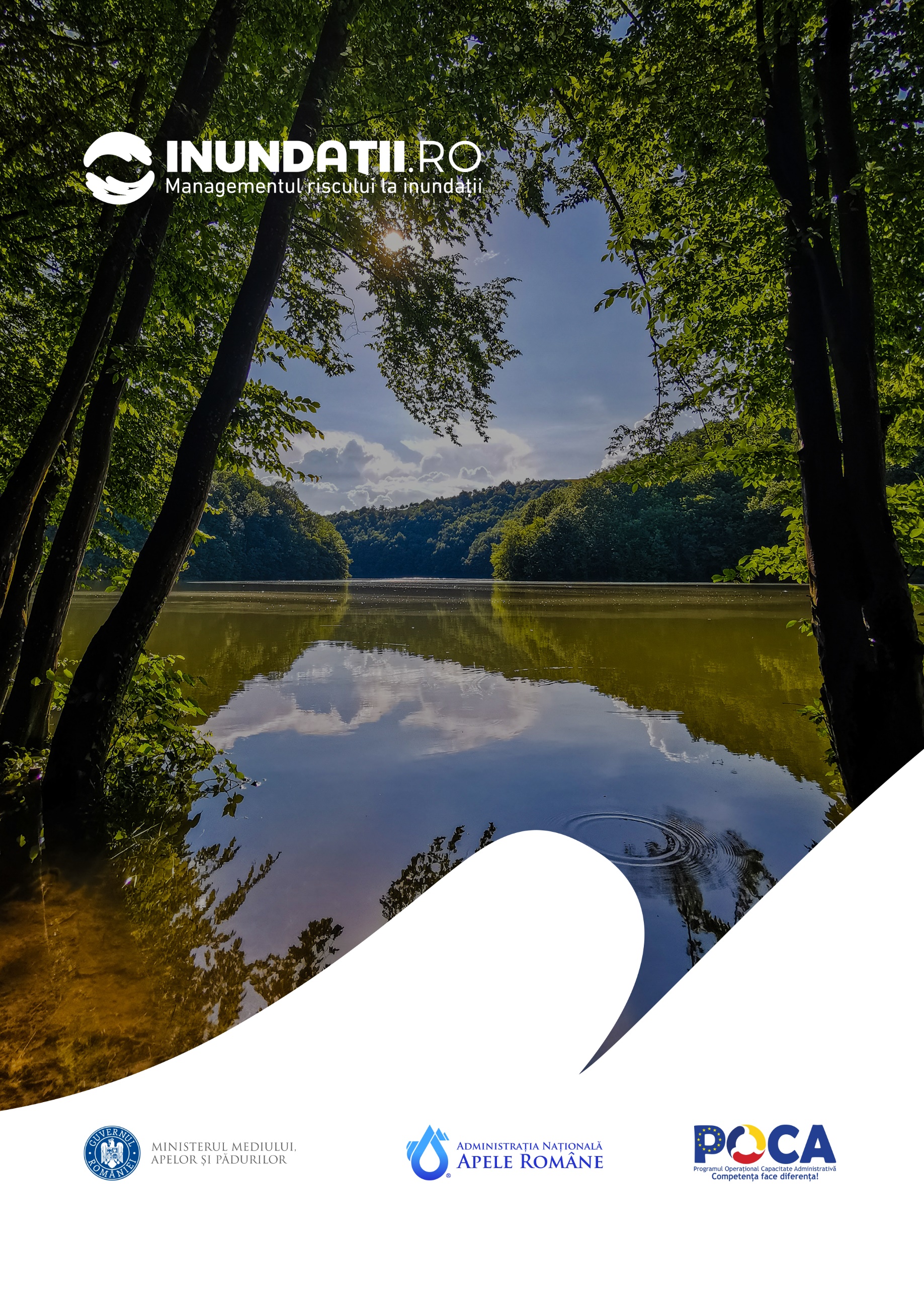 PROIECTPLANUL DE MANAGEMENT AL RISCULUI LA INUNDAŢII CICLUL IISINTEZA NAŢIONALĂIanuarie 2023Date generale și locația planuluiTabelul de mai jos descrie pe scurt amplasamentul şi domeniul de aplicabilitate al Planului de Management al Riscului la Inundaţii Ciclul II aferent ciclului II de planificare al Directivei Inundaţii (Sinteza Naţională).Obiectivele planurilor de management al riscului la inundații pentru Ciclul IIScopul general al Planurilor de Management al Riscului la Inundații (P.M.R.I.) Ciclul II este de a gestiona și reduce riscul la inundații pentru populație, economie, mediu și patrimoniu cultural, contribuind în același timp la atingerea obiectivelor de îmbunătățire / conservare a calității corpurilor de apă și habitatelor naturale, faunei şi florei sălbatice.Planurile de Management al Riscului la Inundații Ciclul II și Programele de măsuri elaborate pentru fiecare Administrație Bazinală de Apă și pentru fluviul Dunărea identifică măsuri durabile şi rezistente la schimbările climatice, pentru prevenire, protecție, pregătire, refacere și evaluare, prioritizând, acolo unde este posibil, măsuri nestructurale, infrastructură verde şi soluţii bazate pe natură.Măsurile sunt combinate în mod optim în proiecte integrate la nivelul bazinului hidrografic pentru a asigura un management eficient al riscului la inundații. Măsurile și proiectele integrate abordează toate sursele de inundaţii, inclusiv inundaţii fluviale şi cele produse de mare în zonele costiere, precum și numărul tot mai mare de inundaţii provenite din viituri rapide, inundaţiile urbane cauzate de precipitații de mare intensitate. La nivelul ţării, se propun a se realiza 12 proiecte integrate, 12 strategii A.P.S.F.R. (Zone cu Risc Potențial Semnificativ la Inundații) cu prioritate mare și 6 măsuri individuale. Acestea nu sunt studii de fezabilitate complete, dar, în schimb, intenţionează să asigure şi să ofere încredere părţilor interesate că Programul de Măsuri (şi anume Planul) este solid fundamentat, eligibil şi finanţabil.Planurile de management al riscului la inundații din Ciclul II sunt în acord cu Strategia națională de management al riscului la inundații pe termen mediu și lung, Strategia națională de dezvoltare durabilă a României pe orizontul de timp 2013 – 2020 – 2030 și cu Strategia națională a României privind schimbările climatice 2013 – 2020 și post 2020, dar și cu alte directive și strategii europene relevante.Obiectivele P.M.R.I. Ciclului II sunt:Evitarea/ Controlul riscurilor asociate inundaţiilorReducerea impactului negativ al inundațiilor asupra populațieiReducerea impactului negativ al inundațiilor asupra infrastructurii și activității economice.Reducerea impactului negativ al inundațiilor asupra patrimoniului cultural.Reducerea impactului negativ al inundațiilor asupra mediului și atingerea / menținerea obiectivelor de mediu în conformitate cu Directiva Cadru ApăConsolidarea gradului de conştientizare şi reziliență cu privire la riscurile la inundații, precum și consolidarea capacităţii de avertizare timpurie, alarmare și intervenție și răspuns în caz de urgență.Creșterea gradului de adaptare la impactul schimbărilor climatice la nivelul  bazinului hidrografic și  zonei costiere.Maximizarea eficienței în atingerea obiectivelor legate de riscurile la inundații, luând în considerare costurile și finanțarea disponibilă.Îmbunătăţirea implicării tuturor părţilor interesante.Obiectivele sunt utilizate pentru a contribui la identificarea și evaluarea măsurilor. Pentru elaborarea Programelor de Măsuri aferente acestui P.M.R.I., măsurile au fost clasificate în trei grupe distincte: Măsuri Naționale, și anume măsuri legate de politici, ghiduri, instrumente, precum și activități de consolidare a capacitățiiMăsuri de Prevenire și Protecție la nivelul Unităților de Management (UoM) al riscului la inundații cerute de Directiva Inundații și asimilate, în cazul României cu Administrațiile Bazinale de Apă și o unitate de management al riscului la inundații aferentă Fluviului Dunărea, și anume măsuri structurale și nestructurale, care pot fi implementate de către A.B.A.-uri, precum și măsuri aplicabile fluviului Dunărea;Măsuri de Pregătire, inclusiv de răspuns și redresare, și anume măsuri de avertizare timpurie, răspuns, salvare, ajutor și refacereAnalizând aceste obiective, obiectivul 1 este legat clar de Măsurile Naționale, iar obiectivul 6 este corelat în mod cert cu Pachetul de Măsuri de Pregătire. Obiectivele 2 – 5, precum și Obiectivele 7 și 8 sunt legate de Măsurile de Prevenire și Protecție, care trebuie definite la nivelul A.B.A. şi Fluviul Dunărea. Obiectivul 9 se aplică întregului proces de realizare a Programului de Măsuri.Scurtă descriere a planului de management al riscului la inundațiiCadrul juridicDirectiva cadru 2007/60/CE și Legea Apelor 107/1996Răspunsul Uniunii Europene la numeroasele evenimente de inundații din anii ’90 și de la începutul acestui secol a fost elaborarea Directivei Inundații 2007/60/C.E., centrată pe ideea de management al riscului, prin asiguranrea cadrului legal pentru statele membre în vederea unei abordări a integrate și coordonate de evaluare și gestiune a riscului la inundații în cadrul districtului de bazin hidrografic al unității de management. Directiva Inundații oferă suficientă flexibilitate pentru ca statele membre să decidă care este cel mai potrivit mod de a o pune în aplicare, având în vedere istoricul şi contextul riscului la inundaţii în ţările respective. Directiva Inundaţii a intrat în vigoare în 2007 (2007/60/CE), în urma unui acord între Parlamentul European și Consiliul Europei.În calitate de stat membru al Uniunii Europene din 2007, România a implementat toate cele trei etape ale Directivei Inundații pentru Ciclul I. În anul 2016 au fost raportate Comisiei Europene primele Planuril de Management al Riscului la Inundaţii (P.M.R.I.) şi a fost lansată punerea lor în aplicare. Pentru Ciclul II de implementare al Directivei Inundații, România deja a finalizat (în septembrie 2019) Rapoartele de Evaluare Preliminară a Riscului la Inundații (E.P.R.I.) Ciclul II și a raportat zonele cu risc potențial semnificativ la inundații (A.P.S.F.R.), iar în 12 octombrie 2022 a raportat hărțile de hazard și hărțile de risc la inundații pentru Ciclul II.Directiva Inundații impune revizuirea și, dacă este necesar, actualizarea Planurilor de Management al Riscului la Inundații o dată la șase ani.Directiva Inundații 2007/60/C.E. are ca obiectiv, în general, reducerea consecințelor negative asupra sănătății umane, mediului, patrimoniului cultural și activităților economice prin reducerea probabilității și/sau a impactului inundațiilor. Managementul eficient al riscului la inundaţii include măsuri din următoarele categorii:PrevenireProtecțiePregătireRefacere și evaluareDirectiva Inundații încurajează implicarea activă a tuturor părților interesate relevante în vederea definirii de măsuri din toate categoriile de mai sus, în vederea elaborării Planurilor de Management al Riscului la Inundații la nivelul celor 11 Administrații Bazinale de Apă și la nivelul fluviului Dunărea. În plus, încurajează utilizarea infrastructurii verzi şi a soluţiilor bazate pe natură, pentru managementul riscului la inundații, și solicită o strânsă coordonare cu implementarea Directivei Cadru Apă. Legea Apelor 107/1996, cu modificările și completările ulterioare, stabilește cadrul legal la nivel național pentru activitățile și responsabilităţile pentru managementul resurselor de apă la nivel naţional şi la nivel de bazin hidrografic. Prevederile Directivei Cadru Apă şi cele ale Directivei Inundaţii au fost transpuse în Legea Apelor 107/1996 (http://legislatie.just.ro/Public/DetaliiDocument/8565).Ca urmare a schimbărilor de abordare a riscului la inundații, introduse prin Directiva Inundații, de la formele de acţiune defensive la cele de management al riscului la inundaţii, în 2010 o nouă Strategie Națională pentru Managementul Riscului la Inundații pe termen mediu și lung a fost adoptată în România. Strategia definește cadrul pentru coordonarea trans-sectorială a tuturor acţiunilor, în vederea prevenirii şi reducerii consecinţelor inudaţiilor asupra activităților socio - economice, vieţii şi sănătății oamenilor și mediului înconjurător.Organizarea managementului riscului la inundațiiÎn România, Ministerul Mediului, Apelor și Pădurilor (M.M.A.P.) este responsabil pentru elaborarea politicilor şi coordonarea activităţilor necesare pentru implementarea Directivei Inundații 60/CE/2007 şi pentru raportare. Administrația Națională Apele Române (A.N.A.R.), cele 11 Administrații Bazinale de Apă (A.B.A.) și cu suportul tehnic al Institutului Național de Hidrologie și Gospodărire a Apelor (I.N.H.G.A.) sunt responsabile pentru pregătirea informaţiilor ce trebuie raportate la Comisia Europeană.Managementul riscului la inundații necesită implicarea multor actori de pe diferite niveluri ale  administrației publice (ministere şi instituţii sau autorităţi naţionale, regionale, judeţene sau locale). În acest sens, Strategia națională de management al riscului la inundații pe termen mediu și lung stabilește rolurile, atribuțiile și responsabilitățile tuturor actorilor implicați în managementul riscului la inundaţii, inclusiv ale organizațiilor neguvernamentale și ale cetăţenilor.Deși M.M.A.P. și A.N.A.R. au un rol major în realizarea cerințelor de raportare ale Directivei Inundaţii, în acest proces, și ceilalți actori joacă un rol important în elaborarea, implementarea și/ sau monitorizarea programului de măsuri.Trei importante grupuri au un rol important în colaborarea inter - instituţională:grupul de lucru naţional, format din experți desemnați de M.M.A.P. ca responsabili pentru implementarea Directivei Inundații Consiliul Interministerial al apelor , la nivel național șiComitetele de Bazin , la nivel regionalConsiliul Interministerial al apelor are rolul de a coordona și monitoriza politicile și strategiile în domeniul resurselor de apă și al gestionării riscului de inundații, precum și de a stabili prioritățile și de a face propuneri pentru alocarea și mobilizarea resurselor financiare disponibile pentru realizarea priorităților stabilite. Acest comitet aprobă și monitorizează punerea în aplicare a Planurilor de Management al Riscului la Inundații și a Planurilor de Management al Bazinelor Hidrografice. În plus, acesta asigură colaborarea dintre instituții și facilitează schimbul de informații între acestea cu privire la punerea în aplicare a directivelor europene în domeniul apei, inclusiv comunicarea cu Comitetul directorilor de apă al Comisiei Europene și Grupul de experți în Managementul Apei din cadrul Comisiei Internaționale pentru Protecția Fluviului Dunărea (I.C.P.D.R.), pentru implementare unitară şi coordonată a Directivei Cadru Apă şi Directivei Inundații.Comitetul de bazin aprobă planurile regionale în domeniul managementului resurselor de apă și al riscului la inundații şi informaţiile pentru implementarea Directivei Inundații, asigură colaborarea pentru elaborarea și actualizarea planurilor, monitorizează implementarea măsurilor propuse şi se asigură de informarea și consultarea publicului etc. Programul întâlnirilor Comitetelor de Bazin și toate informațiile şi datele întâlnirilor de consultare trebuie comunicate publicului cu cel puțin 30 de zile în avans. În procesul decizional, comitetele se consultă cu utilizatorii de apă, cu populația riverană direct implicată și publicul larg și încurajează implicarea activă a acestora. Pentru toate planurile propuse spre aprobare, se asigură participarea publicului la dezbateri și la documentele oficiale rezultate. Fiecare comitet este format din maximum 21 de membri numiți în condițiile Legii apelor nr.107/1996 și este prezidat de un președinte și un vicepreședinte, aleși prin vot deschis din partea membrilor, cu majoritatea simplă a membrilor comisiei, pe o perioadă de 4 ani. Pentru coordonarea internațională privind managementul riscului de inundații, România este în strânsă legătură cu țările vecine, în baza acordurilor bilaterale și multilaterale, și cu Comisia Internațională pentru Protecția Fluviului Dunărea. În primul ciclu de raportare, România a respectat întru totul cerințele pentru cursuri de apă transfrontaliere, așa cum sunt stipulate în Directiva Inundații.Rezumatul Planului de Management al Riscului la InundațiiRomânia este o țară predispusă la inundații. Cea mai distrugătoare inundație de după 1900 a avut loc în 1926 și a provocat aproximativ 1.000 de decese. În perioada 1960 - 2010, au avut loc aproximativ 400 de inundații majore și au fost înregistrate 237 de victime (6,6 victime/eveniment în medie). Zona râului Siret a generat cel mai mare număr de victime (140). Istoricul mai recent al inundațiilor din România arată impactul negativ major al acestui fenomen asupra oamenilor și bunurilor: inundațiile din 2005 și 2006 au afectat peste 1,5 milioane de persoane (93 de morți), au deteriorat  o parte importantă a lucrărilor de apărare și au provocat pagube numai la lucrările hidrotehnice estimate la peste 2 miliarde de euro.În baza unei evaluări naţionale a riscurilor în România, inundațiile sunt unele din cele mai distrugătoare pericole, având un nivel de impact mediu (fizic, economic și socio-psihologic), cu o probabilitate medie de apariție. Până în prezent, studiile realizate în cadrul Institutului Național de Hidrologie și Gospodărirea Apelor au arătat faptul că frecvența inundațiilor cu impact semnificativ este mai mare în lunile de primăvară, precum și în cele de vară. De asemenea, se previzionează o intensificare a fenomenelor extreme, cum sunt crivățul, valurile de căldură, inundațiile catastrofale, alunecările de teren, fenomenele de zăpor, fenomenele de îngheț și avalanșele. Între țările din bazinul fluviului Dunărea, se estimează că România va fi cea mai afectată de schimbările climatice în general.După inundațiile catastrofale din anii 70, România a început să investească masiv în infrastructura de apărare împotriva inundațiilor și a pus la punct un sistem de management al riscului la inundații. Infrastructura de apărare constă dintr-o rețea de diguri, acumulări permanente și nepermanente, poldere, canale de derivații și noduri hidrotehniceAvând în vedere prevederile Directivei Inundații, conţinutul Planurilor de Management al Riscului la Inundații Ciclul II este structurat pe capitole, după cum urmează:Situația actualăRomânia deţine un sistem complex de lucrări hidrotehnice cu rol de gestionare cantitativă a resurselor de apă, constând în:234 baraje de categoria A și B ce realizează acumulări permanente sau nepermanente, cu folosințe complexe, majoritatea se află în administrarea sau deținute de Administrația Națională „Apele Române”, Hidroelectrica S.A., Administrația Națională de Îmbunătățiri Funciare, Romsilva, primării, agenți economici, persoane fizice etc. (cele mai multe se află pe teritoriul administrat de A.B.A. Olt și A.B.A. Argeș-Vedea),1.957 baraje de categoria C și D ce realizează acumulări permanente, nepermanente sau de tip polder, majoritatea fiind deținute sau aflate în administrarea unor societăți piscicole, primării, agenți economici, persoane fizice etc. (cele mai multe se află pe teritoriul administrat de A.B.A. Argeș-Vedea și de A.B.A. Prut-Bârlad),2.490 diguri de apărare (teritoriul administrtat de A.B.A. Banat reprezintă zona geografică cea mai îndiguită din România),128 derivaţii de ape mari ce permit tranzitarea/diminuarea unui volum de apă dintr-un curs de râu (acestea putând fi folosite pe perioada apelor mari pentru diminuarea volumului de apă și pe perioada de secetă pentru suplimentarea volumului de apă); cele mai multe astfel de lucrări se regăsesc pe teritoriul administrat de A.B.A. Crișuri,44 noduri hidrotehnice (cele mai multe se regăsesc pe teritoriul administrat de A.B.A. Argeș-Vedea),regularizări de albii, apărări de maluri, praguri de fund, consolidări maluri și albii (în special pe teritoriul administrat de A.B.A. Dobrogea-Litoral).Acumulările de categoriile A, B, C și D și digurile existente pe teritoriul României au fost evaluate din punct de vedere al siguranței în exploatare prin aplicarea unitară pentru toate Adminsitrațiile Bazinale de Apă a unei metodologii.3.3.1 Evaluarea preliminară a riscului la inundații (E.P.R.I.) cu definirea zonelor cu risc potențial semnificativ la inundații (A.P.S.F.R.)O primă acțiune în implementarea Directivei Inundații în primul Ciclu din România a avut loc în februarie 2010 și a constat în desemnarea autorităților responsabile. Pentru a îndeplini cerințele Directivei Inundații, România a desemnat 12 unități de management, 11 reprezentate de fiecare Administrație Bazinală de Apă (A.B.A.) și una corespunzătoare fluviului Dunărea. La nivelul fiecărei unități de management, România elaborează studii suport și întocmește rapoarte pentru cele trei etape ale Directivei Inundații – Evaluarea preliminară a riscului la inundații, Realizarea hărților de hazard și a hărților de risc la inundații, Elaborarea planurilor de management al riscului, cu actualizare la fiecare 6 ani.În cadrul Directivei sunt evaluate diferite surse de inundare , incluzând inundații din sursă fluvială, viituri rapide, inundații în mediul urban (pluviale) și din surse marine în zonele de coastă. De asemenea, pagubele produse în timpul inundațiilor diferă semnificativ de la o zonă la alta. Prin urmare, este necesar, în temeiul articolului 4 și al articolului 13 alineatul (1) litera (a) și al articolului 13.1.b să se cartografieze zonele de risc din toate sursele aferente unităților de management.Identificarea inundațiilor istorice semnificative din România reprezintă o activitate ce răspunde articolului 4 al Directivei Inundații 2007/60/C.E., care “solicită tuturor statelor membre o descriere a inundațiilor care au survenit în trecut și care au avut impact negativ asupra sănătății umane, mediului, patrimoniului cultural și activității economice și pentru care probabilitatea de apariție a unor evenimente viitoare similare este încă relevantă, incluzând informații referitoare la zonele inundate precum și o evaluare a efectelor negative pe care acestea le-au produs”.În etapa de evaluare preliminară a riscului la inundații s-au analizat sursele posibile de inundații – fluvial, pluvial, subteran, marin, funcție de condițiile specifice ale fiecărui din cele 11 bazine/spații hidrografice și ale fluviului Dunărea. Pentru detalii a se consulta site-ul Institutului Național de Hidrologie și Gospodăriea Apelor (www.inhga.ro). Analiza a urmărit și identificarea sursei, mecanismului și caracteristicilor  inundațiilor semnificative recente (conform Art. 4), elementele celor trei categorii fiind ilustrate în Tabelul 1, cu posibilitatea ca un eveniment să fie caracterizat de mai multe surse/mecanisme.Tabelul 1. Surse, mecanisme și caracteristici ale inundațiilorÎn etapa de Evaluare Preliminară a Riscului la Inundații Ciclul I s-au identificat 36 evenimente istorice semnificative pe râurile interioare și 3 pe fluviul Dunărea, pentru perioada 1970 – 2010, având la bază criterii hidrologice și de volum al pagubelor. În consecință au fost identificate și raportate la Comisia Europeană 375 de zone A.P.S.F.R. pe râurile interioare și 24 pentru fluviul Dunărea (din care o zonă este de tip litoral), cu o lungime totală de 17.520 km (sectoare cursuri de apă), în martie 2012. Ulterior, anumite zone A.P.S.F.R. au fost eliminate sau unite și a rezultat un număr de 373 de zone cu risc potențial semnificativ la inundații.Față de Ciclu I în care au fost identificate inundații istorice semnificative din sursă fluvială, în Ciclul II a fost luată în considerare și analizată și sursa pluvială a inundațiilor, identificând zonele urbane afectate în perioada 2010-2016 de ploi torențiale cumulate și cu creșteri de debite care au dus la producerea de pagube însemnate în localitățile respective, și ale căror efecte au fost, în general, amplificate de funcționarea deficitară a sistemelor de canalizare.Spre deosebire de Ciclul I de implementare a Directivei Inundații 2007/60/CE, când au fost analizate inundații istorice petrecute într-o perioada mai îndepărtată față de momentul prezent, pentru care nu s-au indentificat informații foarte detaliate în legătură cu consecințele negative produse de acestea, în Ciclul II, informațiile referitoare la consecințele din perioada analizată, respectiv 2010-2016, sunt mult mai bine documentate. Acest fapt a permis o analiză mai amănunțită cu privire la consecințele negative semnificative produse de inundațiile istorice.În scopul definirii evenimentelor istorice semnificative s-a aplicat unitar la nivel național Metodologia privind desemnarea zonelor cu risc potențial semnificativ la inundații pentru Ciclul II, capitolul 4.2. Aspecte metodologice privind procesul de identificare a evenimentelor istorice semnificative.Pentru E.P.R.I. Ciclul II, cadrul metodologic a fost îmbunătățit pe baza unor proiecte și studii de cercetare recente. Pentru identificarea și evaluarea evenimentelor istorice semnificative din sursă fluvială și a celor din sursă pluvială, într-o primă etapă, s-a realizat o analiză a inventarului de inundații istorice la nivel de evenimente istorice, prin aplicarea criteriului hidrologic (probabilitatea de depășire a debitului viiturii) și cel privind cele patru categorii de consecințe (stabilite în cadrul Directivei Inundații 2007/60/C.E.: sănătate umană, activitate economică, mediu și patrimoniu cultural), acestea păstrându-și pragurile de valori stabilite în Ciclul I. Se face mențiunea că în cazul râurilor nemonitorizate hidrologic, specialiștii din cadrul A.B.A. au estimat magnitudinea evenimentelor istorice ținând cont de precipitațiile înregistrate și de alte informații avute la dispoziție (radarele meteorologice, avertizări de tip nowcasting). Pentru sursa pluvială au fost analizate informații relevante privind zonele urbane afectate în perioada 2010-2016 de ploi torențiale cumulate și cu creșteri de debite care au dus la producerea de pagube însemnate în localitățile respective, și ale căror efecte au fost, în general, amplificate de funcționarea deficitară a sistemelor de canalizare.Astfel în Ciclul II, ulterior identificării evenimentelor istorice semnificative preliminare, s-a urmărit o selecție a localităților și a sectoarelor de râu / afluenților afectați de evenimentul istoric semnificativ considerat prin aplicarea la nivel de sector a aceluiași criteriu hidrologic și a unui nou set de criterii privind consecințele, respectiv criteriul populației (cu prioritate mare în cazul producerii de victime, sinistrați sau case distruse) și criteriul socio-economic (în cazul în care valoarea calculată pentru o localitate depășește pragul de 50). Pentru sursa pluvială s-a aplicat criteriul hidro-meteorologic ce a constat în îndeplinirea condiției ca precipitațiile care au generat evenimentul să aibă o probabilitate mai mică de 10% sau o cantitate peste pragurile de avertizare sau debite maxime înregistrate la stațiile hidrometrice din vecinătate să indice o frecvență de apariție mai mică de 10%.Etapele principale parcurse la nivel național pentru a răspunde cerințelor evaluării preliminare a riscului la inundații din Ciclul II în ceea ce privește stabilirea evenimentelor istorice semnificative (fluvial și pluvial), se prezintă schematic în figura 1.Figura 1. Etape principale parcurse în Ciclul II la nivel național pentru definirea evenimentele istorice semnificative din sursă fluvială și din sursă pluvialăDirectiva Inundații 2007/60/C.E. recomandă și o evaluare a consecințelor negative potențiale ale viitoarelor inundații (“Future floods”) pentru sănătatea umană, mediu, patrimoniul cultural și activitatea economică, luând în considerare pe cât posibil probleme ca topografia, poziția cursurilor de apă și caracteristicile lor generale hidrologice și geomorfologice, inclusiv albiile majore ca zone de retenție naturală, eficiența infrastructurilor de apărare pentru protecția împotriva inundațiilor, poziția zonelor populate, zonele cu activitate economică și dezvoltare pe termen lung, inclusiv efectele schimbărilor climatice asupra apariției inundațiilor.Astfel, în Ciclul II au fost identificate inundațiile semnificative potențiale viitoare și evaluate consecințelor potențiale ale acestora pe baza Metodologia privind desemnarea zonelor cu risc potențial semnificativ la inundații pentru Ciclul II, capitolul 4.3 Identificarea și evaluarea viitoarelor inundații semnificative potențiale și a consecințelor negative potențiale asociat, principiile generale în această abordare au constat în:considerarea zonelor potențial inundabile ale evenimentelor extreme viitoare pe baza informațiilor complete și omogene posibil a fi integrate la nivel național sau a unor metodologii simplificate; considerarea unor indicatori care să ilustreze expunerea la risc a cel puțin patru categorii de receptori (sănătate umană, mediu, patrimoniul cultural și activități economice), ținând seama de informațiile disponibile la momentul prezent, respectiv a populației potențial afectate, precum și a obiectivelor socio-economice potențial afectate cu ajutorul tehnicilor GIS.Această evaluare a consecințelor directe a evenimentelor extreme nu poate fi considerată decât o abordare generală, simplificată, a vulnerabilității teritoriului, deoarece:anumite caracteristici de hazard (intensitate, cinetică etc.) nu sunt luate în considerare;indicatorii propuși nu iau în considerare nici vulnerabilitatea intrinsecă a celor patru categorii de interese, nici evoluția viitoare a acestora;pagubele indirecte nu sunt cuantificate.Ca urmare a inundațiilor înregistrate în perioada 2010 – 2016 au fost identificate 54 de inundații semnificative (32 din sursă fluvială și 22 din sursă pluvială) . În plus, au fost desemnate 64 inundații viitoare semnificative potențiale, la nivel național. În Ciclul I de implementare a Directivei Inundații 2007/60/CE, zonele cu risc potențial semnificativ la inundații au fost selectate ținând cont de: zonele prevăzutele cu lucrări de protecție împotriva inundațiilor (având lungimea digurilor mai mare de 5 km);rezultatele obținute în cadrul proiectului PHARE 2005/017-690.01.01 Contribuții la dezvoltarea strategiei de management al riscului la inundații (beneficiar – M.M.P. și A.N.A.R.);sectoarele de curs de apă / zonele subiect ale viiturilor semnificative din trecut respectiv înfășurătoarea acestor inundații istorice. Realizarea layer-elor GIS a acestor zone a fost realizată la nivelul teritoriului național cu sprijinul A.N.A.R, prin Administrațiile Bazinale de Apă în coordonarea M.M.A.P. și cu îndrumarea științifică a I.N.H.G.A. în perioada 2009 - 2010 pentru realizarea Planurilor de apărare împotriva inundațiilor, fenomenelor meteorologice periculoase, accidentelor la construcții hidrotehnice și poluărilor accidentale.Pentru zonele A.P.S.F.R. unde nu a existat o evaluare fizică a pagubelor și, în consecință, nici o evaluare monetară a acestora, au fost luate în considerare localitățile, respectiv populația potențial afectată, infrastructura de transport și terenul agricol, evaluate prin metode statistice bazate pe informațiile din CORINE Land Cover, completate cu date referitoare la obiective socio - economice importante.În schimb, în Ciclul II de implementare, metodologia de stabilire a zonelor cu risc potențial semnificativ la inundații a suferit numeroase îmbunătățiri, acestea fiind desemnate ținând cont de următoarele principii generale:evaluarea evenimentelor istorice semnificative indică faptul că zona este supusă și în prezent riscului la inundații sau la inundații recurentefață de inundațiile istorice semnificative selectate, unde s-a utilizat un prag minim pentru indicatorul socio-economic de 50, în cazul A.P.S.F.R.-urilor au fost selectate numai sectoarele de râu pentru care criteriul populației (Ip) și / sau criteriul socio-economic (Is-e) are valori peste 200;evaluarea riscului potențial la inundații indică faptul că zona este considerată a fi de importanță strategică națională sau critică în cazul unor situații de urgență majoră (cum ar fi afectarea unor spitale, aeroporturi internaționale, scoli, infrastructura de transport etc.);specialiștii din domeniul managementului riscului la inundații la nivel de Administrații Bazinale de Apă sau alte părți interesate la nivel local pot indica în mod clar zone supuse riscului la inundații severe.Informații disponibile luate în considerare în stabilirea zonelor cu risc potențial semnificativ la inundații în Ciclul II au fost:sectoarele cursurilor de apă stabilite ca A.P.S.F.R. în Ciclul I al Directivei Inundații 2007/60/C.E.;sectoarele cursurilor de apă pe care s-au produs inundații istorice semnificative în perioada 2010-2016, ale căror consecințe au avut valori ale Ip (criteriul populației) > 0 sau Is-e (criteriul socio-economic) > 200;inundații istorice semnificative cu impact mic, Is-e = 50 - 200;zone care au fost identificate ca fiind afectate de inundații istorice semnificative după implementarea Ciclului I al Directivei Inundații 2007/60/C.E., respectiv după anul 2012, și care îndeplineau criteriile de hazard și risc luate în considerare în definirea A.P.S.F.R.-urilor la nivel național în Ciclul I; acestea au fost identificate în cadrul etapei de elaborare a P.M.R.I.;extinderea spațială a hazardului pentru viituri rapide și scurgeri importante pe versanți, torenți, pâraie, precum și a riscului aferent - Risc FF (flash flood) = 3 - 5 sau Hazard FF (flash flood) = 5rezultatele obținute în cadrul proiectului VULMIN, respectiv sectoare de cursuri de apă susceptibile la viituri rapide - indicele de susceptibilitate IFF (indicele susceptibilității) = 3 - 5;localități afectate de inundații provenite din ploi abundente de scurtă / lungă durată și cu drenaj deficitar;zonele susceptibile la inundații, sub forma înfășurătorii inundațiilor rezultate în urma modelării cu sisteme Fuzzy – GIS GRASS și aplicării unor metode de procesare GIS a Modelului Digital al Terenului;date spațiale pentru evaluarea impactului potențial al inundației (consecințe potențiale).Pașii parcurși în identificarea și desemnarea zonelor cu risc potențial semnificativ la inundații pentru Ciclul II sunt prezentați schematic în figura 2.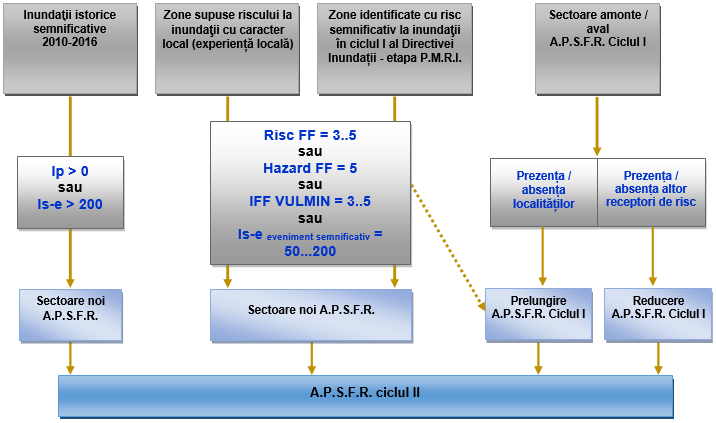 Figura 2. Pașii parcurși în identificarea și desemnarea zonelor cu risc potențial semnificativ la inundații în Ciclul IIPe baza evenimentelor de inundații semnificative au fost desemnate 153 de noi zone A.P.S.F.R. (136 A.P.S.F.R. din sursă fluvială și 17 A.P.S.F.R. din sursă pluvială). Numărul total de A.P.S.F.R.-uri în Ciclul II a ajuns la 526 (dintre care 94 sunt considerate a fi expuse la viituri rapide, 17 la surse pluviale în zonele urbane iar 65 la cedări ale lucrărilor de apărare). Lungimea totală a sectoarelor fluviale A.P.S.F.R. pentru Ciclul II este de 19.482 km (inclusiv fluviul Dunărea). Aceste rezultate au fost raportate la Comisia Europeană în septembrie 2019. În figura 3 se prezintă localizarea spațială a celor 526 de zone cu risc potențial semnificativ la inundații din România pentru Ciclul II de raporatre a Directivei Inundașii 2007/60/C.E.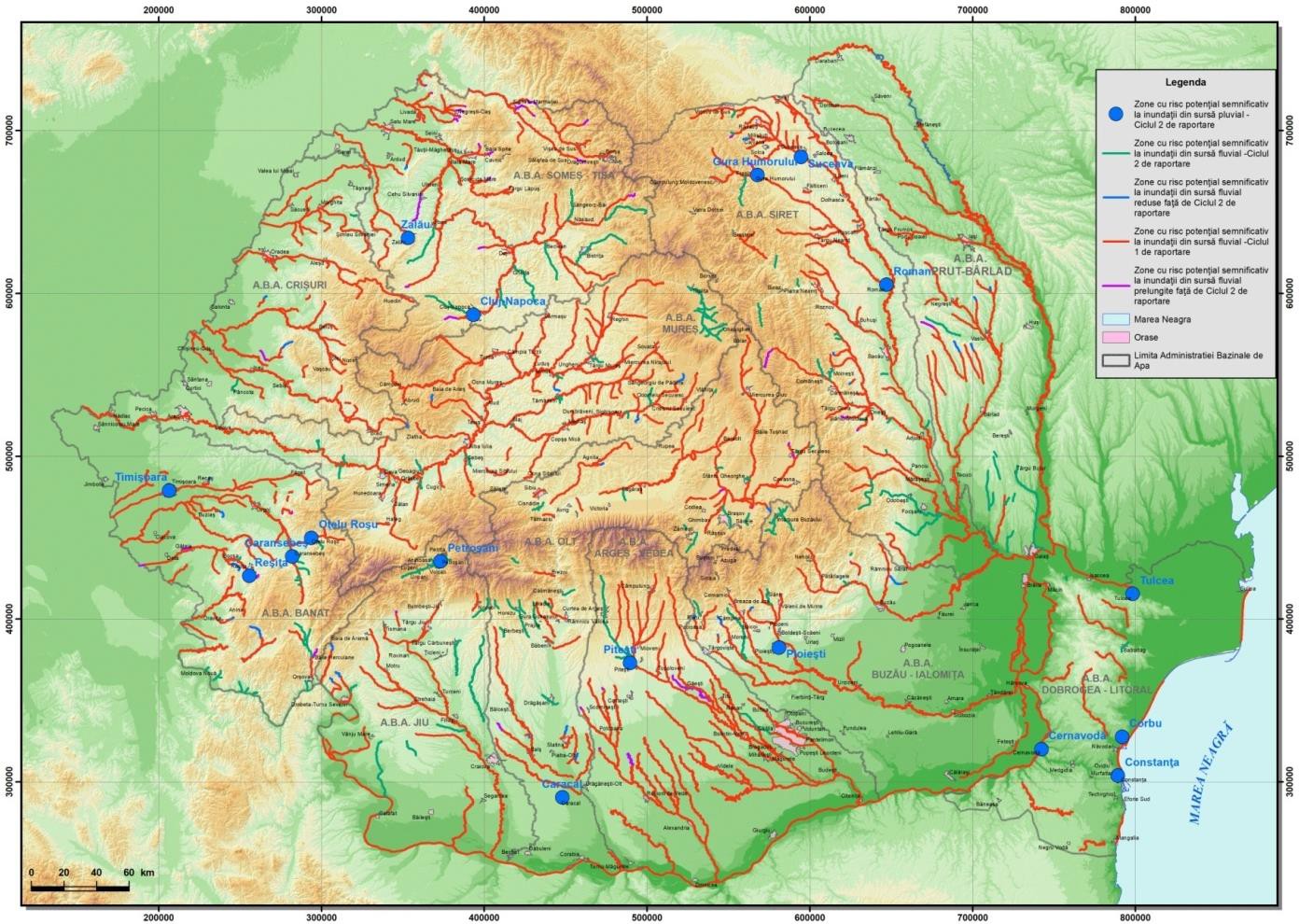 Figura 3. Zonele cu risc potențial semnificativ la inundații (A.P.S.F.R.) în Ciclul II de raportare a Directivei Inundații 2007/60/C.E.În Anexa A sunt centralizate cele 526 zone cu risc potențial semnificativ la inundații din România pentru Ciclul II de raporatre a Directivei Inundaţii 2007/60/C.E și descrierea acestora (sursă, mecanisc, caracteristici, consecințe).O sinteza privind clasificare a A.P.S.F.R.-urilor pe A.B.A. și pe surse de inundații este prezentată mai jos în Tabelul 2 În mod similar, Tabelul 3 și Tabelul 4 prezintă clasificarea zonelore A.P.S.F.R. pe mecanisme și respectiv caracteristici ale inundațiilor.Tabelul 2. Distribuția zonelor A.P.S.F.R. pe Administrații Bazinale de Apă și surse de inundațiiTabelul 3. Distribuția zonelor A.P.S.F.R. pe Administrații Bazinale de Apă și mecanisme ale inundațiilorTabelul 4. Distribuția zonelor A.P.S.F.R. pe Administrații Bazinale de Apă și caracteristici ale inundațiilor3.3.2 Situația curentă privind hazardul și riscul la inundațiiÎn primul Ciclul al Directivei Inundații au fost elaborate hărți de hazard și de risc pentru fiecare zonă A.P.S.F.R. (16.412 km pentru râurile interioare și 1.108 km pentru fluviul Dunărea), doar din sursă fluvială. Acestea au fost raportate Comisiei Europene în martie 2014.La nivelul a 10 Administrații Bazinale de Apă, au fost utilizate hărțile de hazard la inundații rezultate din Programul Național ”Planul pentru prevenirea, protecția și diminuarea efectelor inundațiilor – P.P.P.D.E.I.” A.B.A. Prut-Bârlad a folosit datele rezultate din proiectul ”Măsuri de reducere a riscului la inundații în bazinul Prut-Bârlad” iar pentru Dunăre s-au folosit datele din proiectul internațional ”DANUBE FLOODRISK”. Pentru zonele A.P.S.F.R. care nu au fost modelate în cadrul proiectelor mai sus menționate, I.N.H.G.A. și A.N.A.R. au folosit metode simplificate de generare a extinderii inundațiilor și a distribuției adâncimilor.Au fost generate hărți la 3 probabilități de depășire anuale (probabilitate mică – 0,1% , medie – 1% și mare – 10% pentru râurile interioare și o dată la 30 ani pentru fluviul Dunărea). Pe hărțile de hazard au fost reprezentate extinderea inundației și adâncimile pe 3 clase (<0,5m; 0,5 – 1,5m; >1,5m) pentru râurile interioare și pe 4 clase pentru fluviul Dunărea (<0,5m; 0,5 – 2m; 2 – 4m; >4m).Hărțile elaborate de consultanți diferiți în contracte diferite au fost apoi centralizate de I.N.H.G.A./A.N.A.R. și prelucrate pentru a fi reprezentate într-un format unitar. Acestea au fost la rândul lor folosite pentru generarea hărților de risc printr-o metodă calitativă (au fost definite trei clase de risc – mic, mediu și mare). Hărțile de risc rezultate au indicat impactul negativ potențial al inundațiilor pentru fiecare scenariu în parte, asupra populației (nr. locuitori afectați), asupra activităților economice (pe categorii), obiectivelor conform Directivei privind emisiile industriale, ariilor protejate conform Directivei Cadru Apă și patrimoniului cultural.În Ciclul II au fost utilizate rezultatele obținute în cadrul proiectului “Întărirea capacității autorității publice centrale în domeniul apelor în scopul implementării etapelor a 2-a şi a 3-a ale Ciclului II al Directivei Inundații - RO-FLOODS” și au fost elaborate hărțile de hazard și hărțile de risc la inundații utillizând un nou cadru metodologic. În elaborarea noilor metodologii s-au luat în considerare raportul Comisiei Europene privind Hărțile de Hazard și de Risc la Inundații și auditul UE privind implementarea Directivei Inundații în România și cele mai bune practici din Europa și nu numai.Pentru hărțile de hazard la inundații s-a aplicat Metodologia de Modelare și Cartografiere a Hazardului la Inundații ce oferă un cadru solid pentru calcularea și cartografierea hazardului la inundații pentru diferite surse de inundații, mecanisme și caracteristici, care încorporează și schimbările climatice. Astfel au fost realizate hărți de hazard la inundații cu reprezentarea limitei de inundabilitate, a adâncimii maxime și a vitezei maxime a apei pentru 292 zone A.P.S.F.R. nou identificate din sursă fluvială, 17 zone A.P.S.F.R. pluviale (scurgere de suprafață în mediul urban), la care se adaugă 3 zone A.P.S.F.R. costiere. Dintre acestea, 514 km zone A.P.F.S.R. sunt caracterizate de viituri rapide și 248 km sunt diguri breșabile. Sunt realizate totodată modelări noi pe anumite sectoare din Ciclul I pentru care rezultatele anterioare au fost considerate nesatisfăcătoare.Pe baza măsurătorilor topografice și batimetrice, măsurători ale clădirilor și lucrărilor civile din zonele inundate, a informațiilor despre utilizarea terenului, a calculelor hidrologice și, ca ultimă etapă, a modelării hidraulice sunt generate hărți de inundabilitate pentru 6 probabilități de depășire anuale (33%, 10%, 1%, 1%+CC, 0,5%, 0,1%). În timp ce hărțile de hazard la inundații din Ciclul I au fost obținute în majoritatea cazurilor prin utilizarea modelelor 1D, în cadrul Ciclului II, noile modele hidraulice au fost dezvoltate folosind în majoritatea cazurilor modelarea 2D în regim nepermanent (tabelul 5).Tabelul 5. Modelele hidraulice utilizate pentru zonele A.P.S.F.R. în Ciclul IIPentru fiecare zonă A.P.S.F.R. sunt întocmite fișe descriptive de modelare matematică privind hazardul.Metodologia de evaluare a pagubelor și pierderilor la inundații și cartografierea riscului, elaborată tot în cadrul proiectului RO-FLOODS, inclusiv dezvoltarea curbelor de pagube pentru România, împreuna cu rezultatele privind hazardul la inundații și luând în considerare caracteristicile elementelor expuse și vulnerabilitatea acestora la inundații, au fost elaborate hărțile de risc la inundații pentru Ciclul II. Noua metodologie permite realizarea evaluării cantitative a riscului, un element important pentru prioritizarea și justificarea investițiilor în managementul riscului la inundații.Evaluarea cantitativă a riscului prezintă valoarea pagubelor / pierderilor potențiale în caz de inundații și este realizată pentru toate scenariile disponibile pentru toate cele 526 zone A.P.S.F.R. (fie din Ciclul I, fie din Ciclul II), inclusiv pentru scenariul care integrează schimbările climatice (p1%+CC), folosind cel mai detaliat nivel de evaluare, respectiv Evaluarea pagubelor și pierderilor și Evaluarea impactului asupra elementelor expuse riscului la inundații din cele 4 categorii de consecințe (mediu, economic, social și patrimoniu cultural). Costurile privind mediul nu sunt luate în considerare în evaluarea pagubelor și a riscului, deoarece nu au fost disponibile informații cu privire la calitatea apei care afectează zonele protejate în cazul unei inundații – impactul inundațiilor asupra ariilor protejate ecologic este, prin urmare, necunoscut și evaluarea pagubelor cauzate mediului este foarte incertă și specifică pentru fiecare locație.Hărțile de risc la inundații sunt elaborate pe baza rezultatelor privind hazardul la inundații (limita de inundabilitate, rastere de adâncime, rastere de viteze), luând în considerare caracteristicile elementelor expuse (bază de date) și vulnerabilitatea acestora la inundații (12 categorii de tipologii). Hărțile privind riscul cantitativ la inundații prezintă valoarea pagubelor/pierderilor potențiale în caz de inundații. Pentru a evalua pagubele tangibile (atât directe, cât și indirecte) a fost utilizat modelul FLY prin care se efectuează calculele caracteristice la nivel de obiect.Pierderile de Vieți Omenești s-au calculat prin metoda SUFRI ce s-a utilizat doar pentru zonele A.P.S.F.R. pluviale modelat integral în al doilea ciclu. Pentru zonele A.P.S.F.R. din inundații fluviale cu caracteristică de viituri rapide, modelate integral în primul ciclu, cât și pentru toate celelalte fluviale, a fost utilizată metoda Jonkman.Pagubele intangibile (atât directe, cât și indirecte) și impacturile au fost calculate folosind operații GIS obișnuite. Impactul asupra populației, mediului, patrimoniului cultural și activităților economice în termeni nemonetari s-au calculat prin intersectarea limitei de inundabilitate cu diferitele layere de expunere.Pagubele Anuale Preconizate pentru momentul prezent au fost calculate folosind probabilitatea anuală de depășire actuală a scenariilor de hazard.Totodată, pentru fiecare zonă A.P.S.F.R. sunt întocmite fișe cu prezentarea generală a rezultatelor de risc și pagubele, prezentate într-un document separat.Hărțile de hazard și de risc la inundații pentru Ciclul II au făcut obiectul consultărilor publice oficiale, în conformitate cu Directiva Inundații 60/CE/2007. Hărțile de hazard și hărțile de risc la inundații pot fi vizualizate pe portalul public la următoarea adresa https://harticiclul2.inundatii.ro/.Abordări actuale de management al riscului la inundațiiLucrări structurale existenteMăsuri nestructuraleLa nivelul Comisiei Internaționale pentru Protecția fluviului Dunărea s-au elaborat două planuri aferente celor două Directive europene: Apa 60/2000 și Inundații 60/2007.Planul de Management al bazinului Dunarii stabilește obiective pentru protecția și îmbunătățirea stării tuturor apelor din bazinul Dunării și pentru prevenirea deteriorarii acestora, asigurând în același timp utilizarea durabilă și pe termen lung a resurselor de apă. Planul include, de asemenea, ultimele evaluări privind presiunile semnificative, starea apei și un program de măsuri convenit de comun acord între țările dunărene pentru următorii șase ani. Acesta stabilește și consolidează mai multe principii integrate pentru managementul bazinelor hidrografice și conexiunile cu politicile altor sectoare precum energia, transportul și adaptarea la schimbările climatice.Planul de Management al Riscului la Inundatii pentru bazinul Dunării reprezintă un pas cheie înainte în activitatea ICPDR pentru gestionarea durabilă a riscului de inundații. Acesta consolidează diverse aspecte ale managementului riscului de inundații, concentrându-se pe prevenire, protecție și pregătire, inclusiv măsuri pentru atingerea obiectivelor stabilite solicitând solidaritate între toate țările din bazinul Dunării.Pentru aceste planuri, nivelul de analiză este reprezentat de bazine hidrografice cu suprafaţa mai mare de 4000 kmp care se raportează şi în cadrul Comisiei Internaționale de Protecție a Fluviului Dunărea la care România este membru din 1994. Ele mai departe sunt detaliate la nivel naţional.La nivel naţional în primul Ciclu al Directivei Inundații au fost elaborate planuri de management al riscului la inundații pentru toate cele 11 Administrații Bazinale de Apă și pentru fluviul Dunărea. La nivel naţional, în P.M.R.I. Ciclul I au fost propuse în total 2.667 de măsuri (structurale și nestructurale), în acord cu Catalogul de măsuri potențiale elaborat la nivel național. Aceste măsuri au fost prioritizate prin analiză multicriterială cu elemente de cost-beneficiu, rezultând un număr total de 49 proiecte integrate. În martie 2016 planurile de management au fost raportate către Comisia Europeană iar în decembrie 2016 acestea au fost aprobate oficial de Guvernul României prin HG 972/2016.Pentru a informa, a implica și a sensibiliza părțile interesate, rezultatele implementării Directivei Inundații au fost diseminate prin diverse instrumente de informare (prezentări, buletine informative, videoclipuri, articole etc.). Pentru râurile transfrontaliere, au avut loc mai multe întâlniri pentru a asigura schimbul de informații cerute de acordurile bilaterale sau multilaterale, la fel și pentru fluviul Dunărea în cadrul Comisiei mixte româno-bulgare și al Comisiei Internaționale de Protecție a Fluviului Dunărea .Pentru fiecare etapă a Directivei Inundații, România a raportat către Comisia Europeană, în Registrul Central de Date – EIONET, rapoarte, metodologii și baze de date pentru fiecare administrație bazinală. Rezultatele implementării Directivei Inundații pot fi accesate pe site-urile A.N.A.R., I.N.H.G.A. și M.M.A.P. (www.rowater.ro / www.inhga.ro / www.mmediu.ro).În Ciclul II se actualizează planurile de management al riscului la inundații şi sunt supuse consultărilor publice și evaluării strategice de mediu (SEA). În acest sens, este utilizat un alt rezultat al proiectului RO-FLOODS, respectiv Metodologia pentru elaborarea Programelor de Masuri, ce include o actualizare a catalogului  de măsuri și metode pentru identificarea, gruparea, analiza și evaluarea măsurilor potențiale privind riscul la inundații utilizând analiza multi-criterială și analiza cost-beneficiu.În prezentul document și anexele sale se face o raportare finală asupra concluziilor procesului de screening și viabilității măsurilor identificate, măsurile finale urmând a fi definitivate pe parcursul derulării în paralel a etapelor de dezvoltare a planurilor şi a procedurii de evaluare strategică de mediu al acestora.Noi aspecte luate în considerare în cadrul P.M.R.I. Ciclul II în comparație cu P.M.R.I. Ciclul IÎn evaluarea implementării Directivei Inundații de către România după Ciclul I, Comisia Europeană a avut deopotrivă aprecieri și recomandări de îmbunătăţire. Una din recomandările Comisiei a fost ca pentru urmărirea progresului, planurile de management al riscului la inundaţii să stabilească o legătură mai strânsă între obiective și măsuri. Obiectivele stabilite prin P.M.R.I. ciclul I au fost catalogate ca puțin ambițioase. Comisia a oferit recomandări de îmbunătățire pentru ciclul II de implementare referindu-se la următoarele aspecte:Cadrul metodologic pentru implementarea Directivei Inundații,Disponibilitatea și acuratețea datelor și modelelor,Colaborarea inter-instituțională și implicarea părților interesate.În consecință, prioritatea este implementarea metodologiilor dezvoltate în cadrul Ciclului II, ceea ce ar putea crește finanțabilitatea măsurilor propuse.Următoarele aspecte-cheie sunt integrate în abordarea îmbunătăţită privind managementul riscului la inundații și sunt reflectate în cadrul P.M.R.I. –urilor Ciclul II și hărților de hazard și de risc actualizate:Elaborarea programelor de măsuri pentru facilitarea unui management integrat al riscului de inundații;Promovarea infrastructurii verzi pentru protecția împotriva inundațiilor;Integrarea schimbărilor climatice în managementul riscului la inundații;Luarea în considerare a multiplelor surselor de inundare – fluvial, pluvial, viituri rapide, ruperi de diguri și inundații costiere;Îmbunătățirea proceselor de identificare/evaluare a pagubelor și evaluare a riscului la inundații;Îmbunătățirea tehnicilor de evaluare economică menite să ajute în procesul decizional și de prioritizare;Implicarea activă a tuturor factorilor decizionali și părților interesate și eficientizarea comunicării între instituții;Creșterea rezilienței comunităților marginalizate.Hărțile de hazard și de risc la inundații actualizate sunt generate din modelele hidraulice construite în Ciclul I unde acestea au fost considerate suficient de adecvate, precum și din modele hidrologice și hidraulice nou construite în Ciclul II. Noile modelări au la bază măsurători topografice actualizate. Hărțile de risc la rândul lor au la bază date actualizate privind receptorii de risc pe categorii cu acoperire pe toate zonele A.P.S.F.R. (din Ciclul I și suplimentările din Ciclul II).Integrarea soluțiilor verzi în managementul integrat al riscului la inundațiiPentru a ajunge la proiecte ușor finanțabile, Planul de management al riscului la inundații este elaborat în spiritul Planului de management al bazinului hidrografic (P.M.B.H.) pentru Ciclul III de implementare al Directivei Cadru a Apei, în funcție de politicile și orientările actuale și anticipate pe viitor ale Uniunii Europene și de promovarea soluțiilor verzi, în acord cu natura, în managementul riscului la inundații. Măsurile verzi sunt acele măsuri care utilizează la maxim potențialul curgerii libere al apei şi al funcţiilor naturale ale cursurilor de apă. Măsurile gri se referă la lucrări care utilizează structuri din beton. Presiunile hidromorfologice identificate în P.M.B.H. pentru Ciclul III sunt luate în considerare prin prisma beneficiului pe care îl oferă ca infrastructură de apărare. Măsurile propuse în prezentul Plan de management al riscului la inundații au parcurs o analiză ce a inclus și considerarea celor mai bune opțiuni de mediu și zonele unde este necesară asigurarea conectivității laterale conform P.M.B.H. pentru Ciclul III. Aceste zone umede, din perspectiva Directivei Cadru a Apei sunt zone unde se pot acumula viituri, din perspectiva Directivei Inundații fiind măsuri de tip “win-win”.Programul de măsuri al PMRI ciclul II se realizează pe baza unui screening care are mai multe etape menționate în continuare:Colectarea datelor disponibile pentru fiecare etapă a screeniguluiAnaliza geomorfologiei şi dinamicii cursurilor de apă Analiza performanţei lucrărilor de amenajare cu rol de apărare la inundaţii Identificarea posibilelor măsuri în funcţie de nivelul de aplicareModul de împărţire a APFSR-urilor în celule de managementSelectarea măsurilor pentru fiecare scară spaţială pe baza analizei mecanismului de inundare (lista lungă de măsuri)Identificarea beneficiilor şi eficienţei măsurilor în vederea definirii listei scurte Pregătirea strategiei la nivel de bazinCombinarea măsurilor din lista scurtă utilizând analiza multicriterială simplificată pentru a forma un pachet de alternative Evaluarea alternativelor utilizând analiza multicriterială complexăAlegerea a 2-3 alterative pentru care vor fi realizate analize cost-beneficiuRealizarea Programului de Măsuri pe baza testului de robustețeConfirmarea și completarea strategiei PMRIÎn etapa programului de măsuri, screeningul favorizează adoptarea soluțiilor verzi, prin promovarea automată a unor măsuri considerate că răspund foarte bine pe termen lung, în perspectiva schimbărilor climatice. Acestea includ:Măsuri dispersate, la scară bazinală, care să realizezeatenuarea scurgerii și reținere a sedimentelor în bazinele superioare (NBS);Măsuri de reconectare a albiilor majore, retragerea digurilor la distanță de albia minoră și acumulări laterale nepermanente;Tratarea corpurilor de apă identificate cu presiuni de conectivitate laterală în PMBH pentru ciclul III;Considerarea măsurilor din PMBH pentru ciclul III ce vizează reducerea presiunilor hidromorfologice în contextul prevederilor Directivei Cadru a Apei cu rol și în protecția împotriva inundațiilor.Secțiunea 3.7 anexa D și anexa F prezintă concluziile finale ale etapei de screening al măsurilor, cu referiri la raportul spre care se tinde între măsuri gri potențial viabile și măsuri verzi.Schimbările climaticeSchimbările climatice sunt integrate în abordarea P.M.R.I. Ciclul II în toate etapele, începând cu modelarea până la promovarea ideii de creștere a rezilienței la schimbări climatice.Simularea regimului existent de amenajare se va face cu încorporarea schimbărilor climatice în scenariul corespunzător probabilităţii anuale de depăşire de 1%, unde este cazul. Cartografierea riscului include pagubele anuale estimate în scenariul cu schimbări climatice, pe baza efectului anticipat al acestora asupra scurgerii actuale la 5 probabilitati anuale de depăşire. Rezultatele sunt valorificate în toate etapele ulterioare ale elaborării P.M.R.I. și hărților de hazard și de risc la inundații.După etapa de screening s-a trecut la definirea strategiilor la nivel de zonă A.P.S.F.R. în mai multe alternative. În acest proces de analiză măsurile componente sunt testate la schimbări climatice, pentru evaluarea senzitivității și vulnerabilității la astfel de schimbări și stabilirea potențialului de adaptare al zonelor A.P.S.F.R. Testele se fac în baza unei metodologii unitare și în acord cu principiile și recomandările tehnice ale Uniunii Europene în domeniu. Rezultatele analizelor privind prioritizarea strategiilor de amenajare se vor concretiza în definirea proiectelor integrate.Consultarea cu părţile interesate (stakeholderii) asigură faptul că decizia de includere a beneficiilor viitoare și de dimensionare a soluțiilor ținând cont de schimbările climatice este în concordanță cu politica și legislația națională și a Uniunii Europene. După caz, beneficiile viitoare ale soluțiilor astfel adaptate, calculate pe o perioadă de 50 ani sunt incluse în analiza cost beneficiu și justifică strategiile propuse. Probabilitatea anuală de depăşire de calcul implicită folosită la dimensionarea lucrărilor de apărare este una adaptată schimbărilor climatice, corelată cu Strategia naţională de management al riscului la inundaţii pe termen mediu si lung – HG 846/2010, practicile în domeniu și agreată cu JASPERS.Diferite surse de inundare, inclusiv costiere, viituri rapide și ruperi de diguriÎn procesul de screening al măsurilor tip (conform catalogului de masuri în vigoare – Anexa B) se ține cont de sursa, mecanismul și caracteristicile inundațiilor pe fiecare zonă A.P.S.F.R., pentru identificarea abordării corecte de management al riscului la inundații. Așa cum s-a arătat anterior, E.P.R.I. a făcut distincție între inundații din sursă fluvială, caractersitici (ex. viituri rapide) și mecanisme (ex. ruperi de diguri). O gamă mai largă de surse și mecanisme permite o mai bună integrare a P.M.R.I.Îmbunătățirea evaluării pagubelor și riscului la inundațiiPrincipalele scopuri ale cartografierii pagubelor și riscului la inundaţii sunt: 1) furnizarea de informații pentru analizele multicriterială și de cost-beneficiu în cadrul programului de măsuri 2) îndeplinirea cerințelor prevăzute de Directiva Inundații. În cartografierea daunelor provocate de inundaţii sunt luate în considerare următoarele:Pagube directe tangibile: pagube la clădiri, la infrastructură etc.Pagube directe intangibile: decese, îmbolnăviri, degradarea mediului etc.Pagube directe tangibile: pierderi de producţie şi venituri datorită întreruperii sau restrângerii activităţilor, costuri de răspuns la dezastru etc.Pagube directe intangibile: discofort datorat reconstrucţiei, creşterea vulnerabilităţii supravieţuitorilor.În acest demers se acordă o atenție deosebită impactului asupra comunităților vulnerabile, sănătății și vieții oamenilor, mediului, patrimoniului cultural și activităților economice.Hărțile de hazard reprezintă input pentru modelarea riscului și a pagubelor. În același scop este utilizat și setul de date cu receptori de risc pe categorii. Funcțiile de vulnerabilitate la rândul lor valorifică baza de date a pagubelor, proiectată conform metodologiei de cartografiere a pagubelor și riscului. Metodologia este respectată pentru toate tipurile de daune și pierderi (daune directe / indirecte și materiale / nemateriale). Unde măsurile de apărare sunt clare, funcțiile de vulnerabilitate vor fi adaptate pentru a servi acestui scop specific. Metodologia poate evalua de asemenea efectele măsurilor de pregătire.Îmbunătățirea tehnicilor de evaluare economică cu beneficii în procesul decizional și prioritizareAlternativele la nivel de A.P.S.F.R. sunt testate prin analiză multicriterială și de cost-beneficiu pentru selectarea celei mai bune opțiuni. Instrumentele de evaluare permit atât o evaluare cantitativă cât și una calitativă, funcție de informațiile disponibile. Evaluarea calitativă implică o judecată subiectivă, critică, bazată pe analiza informațiilor existente, pe experiență și expertiză. Evaluarea cantitativă se face pe anumite criterii, pe baza datelor de risc (a se vedea tabelul 6). În cazul lucrărilor de apărare, evaluarea pleacă de la premisa că acestea asigură o protecție completă a zonei beneficiare corespunzătoare standardului de calcul.În Tabelul 6 sunt prezentate criteriile pe categorii folosite în evaluările multicriterială și de cost beneficiu, unități de măsură pentru criterii, sugestii și indicații privind tipul evaluării (calitativ, cantitativ ori monetar), sursa informațiilor, valori implicite pentru ponderi și obiective tip ale investițiilor.Încurajarea implicării active a stakeholderilor și colaborării inter-instituționaleAntrenarea stakeholderilor se face în baza unei strategii special elaborate în acest scop. Aceasta vine să completeze planul de comunicare uzual între instituții, cu scopul dedicat de a preîntâmpina orice probleme care ar putea duce la blocaje de natură birocratică ori de comunicare.Reziliența comunităților marginalizate și vulnerabileEvaluarea impactului și beneficiilor pentru comunitățile marginalizate și vulnerabile se bazează pe o estimare calitativă a proporției acestor categorii sociale din totalul populației la nivel de unitate administrativă, folosind ca sursă atlasul comunităților marginalizate din România al Băncii Mondiale. Din imaginile satelitare actualizate se pot de asemenea extrage informații privind distribuția acestor categorii sociale prin identificarea locuințelor și amplasării acestora în zone izolate, cu infrastructură deficitară. O identificare adecvată a comunităților marginalizate trebuie și va asigura o evaluare economică echitabilă, nediscriminatorie, în cadrul analizelor multicriterială și de cost-beneficiu.Evaluarea impactului asupra comunităților marginalizate se realizează pe baza hărților de hazard pe zonele A.P.S.F.R. în cauză.Tabelul 6. Categorii, Criterii, Indicatori și Metode de punctaj pentru analizele multicriterială (AMC) și de cost beneficiu (ACB)Alte aspecte relevanteSituații transfrontaliereÎn PMRI corespunzător implementării Ciclului II al Directivei Inundaţii se tratează situațiile transfrontaliere cu ţările vecine, respectiv Republica Moldova, Ucraina, Ungaria, Serbia și Bulgaria, după cum urmează:Administrațiile bazinale au în vedere prevederile tuturor acordurile transfrontaliere existente.În procesul de analiză al măsurilor potenţiale propuse se asigură respectarea deplină a acestor acorduri și fiind posibilă propunerea de măsuri în afara țării, deși nu se poate miza decât pe o evaluare calitativă a acestora ori a interdependenței cu măsurile din interiorul țării.Pentru strategiile privind propunerile de măsuri potenţiale pentru reducerea riscului la inundaţii la nivelul fiecarui A.P.S.F.R. este necesară o tratare mai de detaliu a potențialelor efecte și interacțiunilor, precum și asigurarea respectării obiectivelor strategice ale acordurilor transfrontaliere în privința managementului riscului la inundații, Aceste abordări fac obiectul unor evaluări calitative.În cazul râurilor transfrontaliere,definirea proiectelor integrate, a strategiilor A.P.S.F.R. prioritizate și măsurilor de sine stătătoare se ține cont de efectul măsurilor propuse în afara țării prin ajustarea condițiilor la limită, după caz, pentru modelele dezvoltate pe teritoriul național. Și invers, aceste modele vor putea evalua impactul măsurilor propuse asupra debitelor/nivelurilor în secţiunea de frontieră cu țările vecine.Procesul SEA s-a corelat programului de măsuri din PMRI pentru ciclul II. La rândul său, programul PMRI Ciclul II va trebui să se plieze pe termenele legale de consultare SEA. Acestea ar fi după cum urmează:Comunicarea începerii primei versiuni preliminare de plan/program: publicul are la dispoziție 15 zile calendaristice pentru exprimarea în scris a opiniilor și comentariilor;Etapa de evaluare iniţială: publicul are la dispoziție 10 zile calendaristice pentru exprimarea în scris a opiniilor și comentarii;Dezbaterea publică (raportul SEA și versiunea preliminară de PMRI Ciclul II): va fi anunțată cu cel puțin 45 zile calendaristice înainte ori 60 zile în situații transfrontaliere.Măsuri prioritizate la nivel de Administrație Bazinală de ApăEvaluarea economică va avea un rol important în prioritizarea măsurilor la nivel de A.B.A. sub forma a 12 proiecte integrate, 12 strategii A.P.S.F.R. și 6 măsuri de sine stătătoare. Acestea vor fi supuse unor teste/analize mai detaliate care să asigure robustețea și implementabilitatea lor. După aprobarea PMRI Ciclul II, acestea vor fi considerate posibile proiecte ce vor necesita studii de fezabilitate și evaluări de mediu separate.Planul de lucru pentru elaborarea PMRI Ciclul IIElaborarea PMRI Ciclul II a început în iunie 2021 și are termen de finalizare în martie 2023. Principalele obiective cu termenele lor sunt prezentate în tabelul de mai jos:Tabelul 7. Obiectivele majore și termenele propuse pentru programul de măsuri și PMRI Ciclul IIMetodologia de elaborare a PMRI Ciclul II, implicarea stakeholderilor și analiza alternativelorCadrul metodologicIn cadrul proiectului ROFLOODS – derulat cu sprijinul Bancii Mondiale a fost elaborat un nou cadru metodologic pentru elaborarea hărților de hazard și de risc, a PMRI ciclul II și a Programului de măsuri asociat.Se actualizează și se aplică următoarele metodologii:Metodologia elaborării hărților de hazard și de risc – ghid pentru evaluarea hazardului la inundații din surse fluvială, pluvială, viituri rapide, costieră, ruperi de dig, pentru integrarea schimbărilor climatice în evaluarea hazardului și recomandări de cartografiere a acestuia.Metodologia evaluării pagubelor produse de inundații și crearea unei baze de date naționale a pagubelor. Aceasta va centraliza pagubele pe următoarele categorii: 1) materiale directe, 2) materiale indirecte, 3) nemateriale directe, 4) nemateriale indirecte. Există trei niveluri de detaliere, bazate pe utilizarea terenului (nivel 1 și 2) și pe obiecte (nivel 3), în legătură cu datele de expunere la risc disponibile pentru România.Metodologia de elaborare a hărților de risc (evaluare cantitativă). Elaborarea hărţilor presupune combinarea rezultatelor din evaluarea hazardului cu datele din baza de date a pagubelor pentru obținerea hărților de pagube la inundații pentru cele 4 tipuri de impact enumerate mai sus și a hărților pagubelor medii anuale la 5 asigurări de calcul. Acestea din urmă servesc la calibrarea relației probabilitate inundație vs pagube ce stă la baza evaluării riscului la inundații.Metodologii pentru elaborarea programelor de măsuri, respectiv un nou Catalog de măsuri cu fișe descriptive ale măsurilor, Screening și identificarea măsurilor viabile și eligibile. Prioritizarea măsurilor folosind analizele multicriterială și de cost-beneficiu și construirea pachetelor de măsuri.Catalogul național al măsurilor potențialeO componentă importantă a noului cadru metodologic parte a metodologiei Programului de Măsuri este Catalogul național al măsurilor potențiale ( ANEXA B) dezvoltat pe baza catalogului existent și conform Ghidurilor Uniunii Europene. Acestea au fost clasificate în trei categorii, după cum urmează:Cat. A – Măsuri la nivel național (reglementări, ghiduri, instrumente și consolidarea capacității de prevenire și protecție)Se elaborează un pachet național de măsuri orizontale concentrate pe consolidarea capacităților și prevenirea riscului. Acesta include măsuri definite la scară națională de amenajare a teritoriului, reglementări privind regimul de construire, centre de informare, ghiduri de bune practici, soluții de asigurări etc.Cat. B – Măsuri la nivelul Administrațiilor Bazinale de Apă și fluviului Dunărea (prevenire și protecție)Pentru cele 11 Administrații Bazinale de Apă și Fluviul Dunărea, riscul la inundații este adresat prin măsuri de prevenire și protecție, fundamentate prin analizele multicriterială și de cost-beneficiu, supuse consultării publice şi procedurii SEA și justificat în SEA, considerate viabile, finanțabile și implementabile.Cat. C – Pregătire (răspuns la situații de urgență și recuperare)Obiectivele și măsurile menționate mai sus vizează reducerea riscului la inundații în România în general și la nivelul bazinelor hidrografice și fluviului Dunărea în particular. Este clar că riscul la inundatii nu va fi eliminat în toate situațiile, dar se vizeaza imbunatatirea managementului riscului la inundatii. Este de asemenea posibil ca în unele zone (ori pe anumite sectoare ale aceluiași curs de apă) să se înregistreze debite cu probabilități mai mici (extreme) decât cele la care au fost dimensionate lucrările de apărare. Acest risc rezidual este abordat prin măsuri de pregătire (răspuns la situații de urgență și redresare) cât şi prin actualizarea standardelor de protectie impotriva inundaţiilor.Pentru justificarea acestor măsuri, trebuie clar definite necesitățile, de exemplu care este nivelul de risc rezidual ce poate fi tratat prin măsuri de pregătire. Diferența între ceea ce există și ceea ce ar fi necesar stă la baza construirii acelui pachet de măsuri pentru reducerea acestui risc rezidual la inundatii la un nivel acceptat și justificat prin analizele multicriteriale si de cost beneficiu. Și în acest caz, în justificarea măsurilor este necesară implicarea celor direct afectați, organismelor de finanțare și altor instituții relevante (precum Inspectoratul general pentru situații de urgență, Consilii Locale etc.).Măsuri propuse a fi incluse în PMRI Ciclul IINoul Catalog de măsuri potențiale prezintă o listă a celor 65 de măsuri specifice, posibile, care pot fi utilizate individual sau în combinație cu alte măsuri pentru managementul riscului la inundații în România și este folosit în screeningul măsurilor la nivel de zonă A.P.S.F.R. În cuprinsul acestuia, măsurile sunt distribuite în 5 domenii / abordări de management al riscului: Prevenire, Protecție, Pregătire, Recuperare / Refacere și Nici o actiune. Măsurile componente se referă la o serie largă de acțiuni / intervenții, precum reglementări legislative, relocare populație afectată, intervenții structurale pe cursurile de apă și în lungul liniei de coastă, metode alternative de utilizare a terenurilor sau adaptarea construcțiilor existente în zonele cu risc la inundații. La adoptarea diferitelor masuri corespunzatoare catalogului de măsuri se adaugă un set de fișe descriptive , care prezintă generic efectele așteptate ale fiecărui tip de măsură în parte, oportunități pentru beneficii colaterale, impacturi asupra mediului și prevederilor Directivei Cadru Apă, măsuri complementare, potențiale surse de finanțare și instituții responsabile pentru implementare.Catalogul de măsuri și metodologia de screening permit selectarea celor mai adecvate soluții funcție de locație, mecanism și caracteristici ale inundațiilor și are ca scop eliminarea măsurilor neviabile și de a întocmi o listă scurtă cu măsuri care sunt adecvate pentru managementul riscului la inundații la scară spațială relevantă.Măsurile din catalog sunt grupate în abordări predefinite de management al riscului la inundații, prin combinarea măsurilor care reduc riscul la inundații, utilizând o abordare similară (de exemplu, adaptarea infrastructurii existente, atenuarea volumului viiturii rapide sau a scurgerii de suprafață în amonte, derivații de debite, controlul nivelului de inundație, pregătirea și răspunsul la inundații), care pentru inundațiile din fluvial și pluvial, sunt vizate urmatoarele abordari: Adaptarea infrastructurii existente cu / fără rol de apărare împotriva inundațiilor;Masuri de reducere a scurgerii de suprafaţă la scara întregului bazin și acțiuni disperse de reducere a scurgerii în aval;Acumulări frontale (permanente sau nepermanente) și acumulări laterale (poldere sau zone de inundare naturală);Măsuri de redirecționare a curgerii la distanță de zona de risc;Creșterea capacității de transport a albiilor;Reabilitare / re-dimensionare lucrări de apărare în vederea atingerii standardului de protecție;Îndiguiri;Este o abordare alocată situației în care nu ne regăsim în niciuna dintre abordările 1-7 ; orice combinare a măsurilor prezentate anterior este alocată;Măsuri de creștere reziliență la inundații, pregătire și răspuns în situații de urgență.În ceea ce privește riscul la inundații produse de mare în zonele costiere (litorale), sunt definite trei abordări tipice: menținerea situației actuale a liniei de apărare, adaptarea acesteia și abandonul. Dintre aceste abordări de management al riscului la inundații, cele considerate adecvate / viabile la nivelul național sunt reprezentate în figura 4; între acestea, cele cu ponderea cea mai mare (dominante la nivelul întregului spațiu hidrografic național) sunt Abordările 2, 5, 7 așa cum indică graficul de mai jos.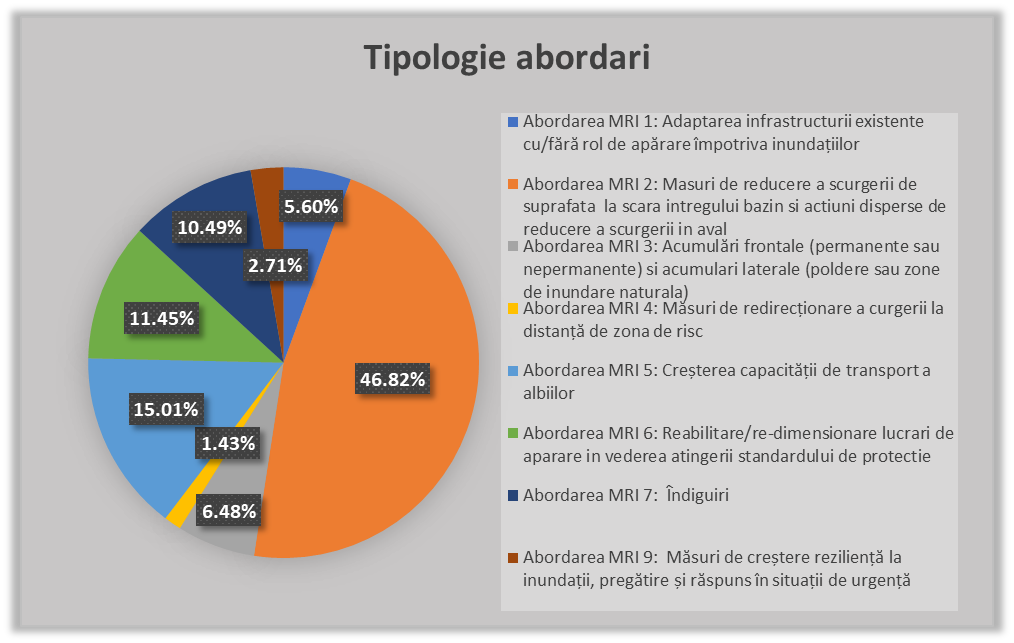 Figura 4. Tipologie Abordări MRI – Distribuție procentuală la nivel naționalS-a realizat o corespondență între măsurile aferente fiecărei abordări de management al riscului la inundații și măsurile definite în Catalogul național al măsurilor potențiale. Astfel, la nivel național, sub umbrela celor 9 abordări de management al riscului la inundații, s-au identificat în etapa de screening, 4.915 măsuri. Distribuția măsurilor, per abordare, se regăsește în tabelul 8 (codificarea fiind conform Catalogului național al măsurilor potențiale).Tabel 8. Măsuri asociate cu fiecare abordare MRI pentru toate A.B.A.În figura 5 se prezintă grafic ponderile măsurilor identificate în etapa de screening la nivel național pe fiecare Administrațiie Bazinale de Apă.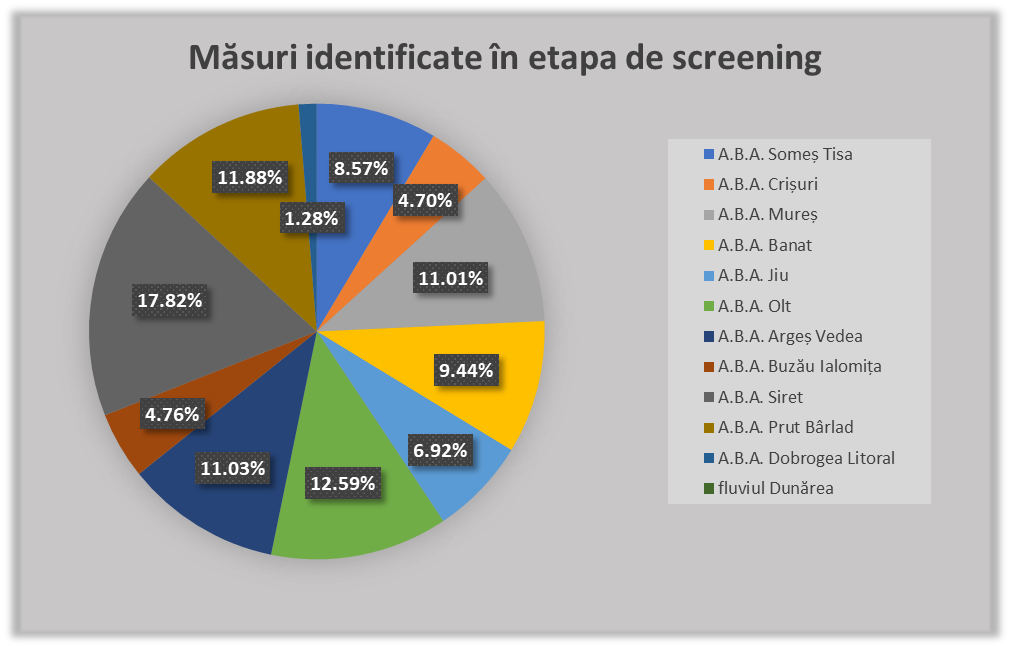 Figura 5. Măsuri identificate în etapa de screening – Distribuție procentuală la nivel naționalExercițiul de screening al măsurilor a permis o clasificare a acestora pe axa gri-verde, după cum urmează.Tabelul 9. Categorii de măsuri pe axa gri-verdeÎn figura 6 se prezintă grafic ponderile celor 5 categorii de măsuri la nivel național.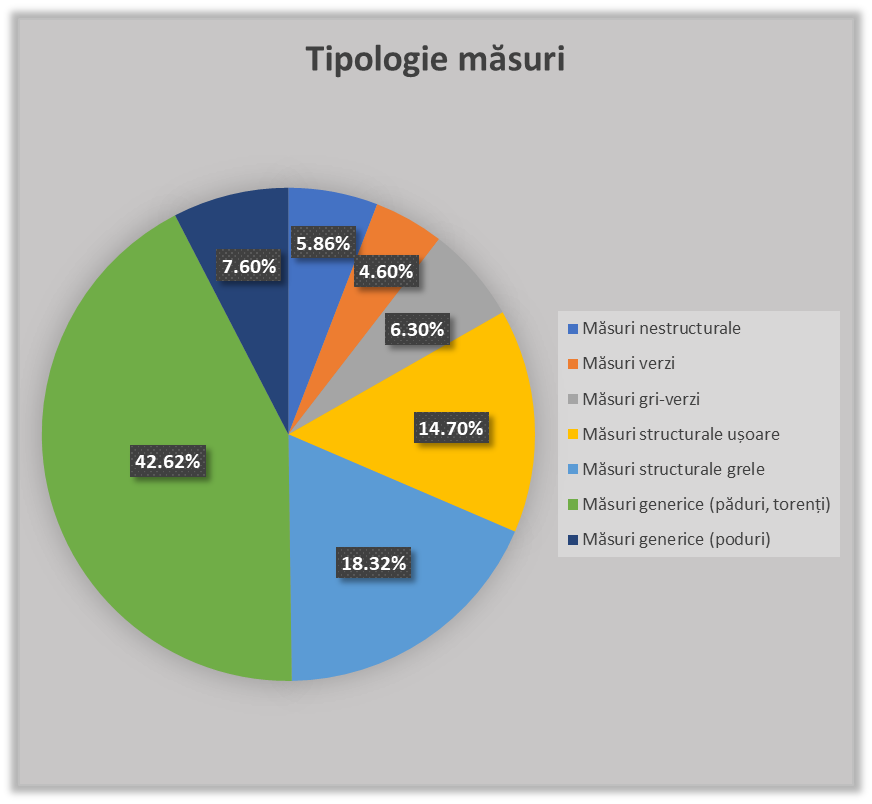 Figura 6. Tipologie măsuri asociate cu abordarea MRI – Distribuție procentuală la nivel naționalAspecte relevante ale măsurilor propuse sunt prezentate succint în continuare, astfel:Zone A.S.P.F.R. cu risc pluvial de inundareÎn etapa de Screening Tehnic, măsura propusă pentru fiecare dintre zonele A.P.S.F.R. din sursă pluvială este aceea de elaborare a unor Planuri de management al apelor pluviale care urmeaza a fi agreate cu autoritatile locale. Numai pe baza acestor planuri (finalizate în Ciclul II), într-o etapă viitoare vor putea fi identificate măsuri de tip SuDS și Infrastructura Verde pentru diminuarea riscului provenit din inundațiile pluviale în localitățile respective, colaborarea cu autoritățile locale fiind vitală în acest context.Măsuri corespunzatoare Programelor de Gospodarirea ApelorPe lângă cele 4.915 măsuri identificate în etapa de sceening, se adaugă un număr de 783 măsuri care se realizează în cadrul Programului Anual de Gospodărire a Apelor aferent fiecărei Administrații Bazinale de Apă, respectiv măsura M24-RO9 - Întreținerea cursurilor de apă și M35-RO41 - realizarea lucrărilor de mentenanță pentru exploatarea în siguranță a construcțiilor hidrotehnice existente și a echipamentelor aferente. Aceste măsuri nu fac obiectul evaluarii de screening sau obiectul oricărei evaluări ulterioare – de tip AMC sau ACB.Măsuri genericeLa această etapă s-au propus o serie de măsuri (în special cele care țin de păduri și torenți - Abordarea MRI 2, fără a avea localizare acestora, doar cu date despre suprafață și capacități, respectiv măsurile cu codul M31-RO10, M31-RO11, M31-RO12, M31-RO13, M31-RO14, M31-R015, M31-R016, M31-R017, M31-RO18, M31-RO19, M31-R020, M33-RO30, M33-RO31, M31-R032. Urmează ca, într-o etapă ulterioară, cu sprijinul autorităților relevante, aceste măsuri să fie definite cu acuratețe. Referitor la măsura M32-RO25 Mărirea capacităţii de tranzitare a albiei prin redimensionarea podurilor – s-au identificat 193 măsuri concrete la diferite A.B.A. După finalizarea hărților de hazard măsura a fost revizuită.Măsuri noi față de PMRI pentru Ciclul I – s-au identificat o serie de noi măsuri constând în:Publicarea unor manuale / elaborare reglementari privind masuri de adaptare a construcțiilor existente in zonele inundabile / Ghiduri de îmbunătățire a rezilientei populatiei la inundatiiDemararea unui program național de delimitare a zonelor inundabile prin modelare hidraulica, pentru întreg teritoriul României (și nu doar pentru zone cu risc semnificativ la inundații - APSFR)Îmbunătățire politici/strategii/ cadru legislativ in managementul inundațiilorManagementul pădurilor in lunca inundabila si in zona ripariana, inclusiv perdele protecție diguriReducerea scurgerii pe versant prin perdele forestiere antierozionale (sisteme agrosilvice)Reducerea locala a scurgerii pe versant prin lucrări terasiere sau utilizarea unor „bariere” ale scurgerii de suprafață (dâmburi / valuri de pământ/construcții din lemn de mici dimensiuni sau din piatra, garduri vii / gărdulețe)Lucrări de barare permeabile (construcții din lemn, praguri din bușteni, structuri din materiale vegetale)Zone de retenție naturală a apei (realizate prin amplasarea pragurilor din materiale locale permeabile sau prin deversarea unui mal cu o cota mai joasa, cu scopul acumulării temporare a apei in lunca inundabila)Înnisiparea artificială a plajelorSupraînălțarea barajelor în vederea creșterii capacității de retenție / atenuareAnaliza eliminării unor structuri de retenție (demolare baraje) -  a se studia de la caz la cazInventarierea lucrărilor hidrotehnice de amenajare a albiilor torențiale și evaluarea stării / funcționalității acestoraReabilitarea sistemelor hidrotehnice utilizate în amenajarea albiilor torențialeConsolidarea albiilor torențiale cu lucrări hidrotehnice de mici dimensiuni (până în 5m înălțime)Elaborarea si/sau adaptarea reglementărilor existente cu privire la  sistemele sustenabile de drenaj (SuDS)Publicarea unor manuale de bune practici tehnice în implementarea și întreținerea sistemelor sustenabile de canalizare / drenajImplementarea sistemelor sustenabile de drenaj (SuDSÎmbunătățirea capabilităților de monitorizare și detecție a fenomenelor hidrologice periculoase ( torenți pâraie, viituri rapide în bazine hidrografice mici, creșteri rapide de debite si in zonele urbane)Formarea și perfecționarea resursei umane (monitorizare, prognoză, diseminare)Actualizarea Planurilor de protecție civilă: analiza modului de evacuare a populației din zonele afectate și căile de acces spre zone sigure, semnalizarea/identificarea rutelor alternative de acces, etcExerciții de evacuareActivități educaționale privind riscul de inundațiiÎncurajarea participării publicului pe subiecte legate de riscul de inundațiiÎmbunătățirea gradului de asigurare a locuințelor prin intermediul polițelor PAID si asigurărilor suplimentare, asigurarea bunurilor publice, economice etcEvacuarea populației din zonele afectate, asistență medicală de urgențăRelocarea temporară a populației afectate, asistență psihologică, precum și sprijin financiar și juridicSprijin din partea statului pentru repornirea activității economice in caz de eveniment de inundație deosebit (sistem de creditare cu dobânzi mici)Inventarierea pagubelor si completarea bazei de date asociateCartografierea urmei viiturii, după producerea fiecărui eveniment, într-un timp rezonabil (câteva zile – o saptămâna)Analiza comportării și a modului de exploatare a lucrărilor hidrotehniceDetalierea măsurilor verzi - s-a recomandat adoptarea soluțiilor verzi cu prioritate precum și a celor gri-verzi și, în general, a acelor considerate că răspund foarte bine pe termen lung, din perspectiva schimbărilor climaticeProiecte POIMPortofoliul de proiecte POIM 2014-2020 - Axa prioritară 5 Promovarea adaptării la schimbările climatice, prevenirea și gestionarea riscurilor / Obiectivul specific 5.1, cu finanțare din Fondul de coeziune și bugetul de stat. S-au promovat 14 proiecte lansate de diferite A.B.A, aflate în diverse stadii de aprobare / implementare, la nivel național. Astfel, în PMRI pentru ciclul II este util să se includă și măsurile deja propuse în proiectele mai sus amintite, însă cu unele precizări.Măsurile din Abordarea MRI 9În majoritatea cazurilor, măsurile propuse au fost măsuri generice (preluate din recomandările metodologice – această abordare fiind acoperită de pachetul care se propune la nivel național Măsuri de creștere reziliență la inundații, pregătire și răspuns în situații de urgență), fie s-au propus măsuri concrete. Aceste măsuri fac obiectul unei analize viitoare detaliate. După identificarea acelui pachet de măsuri adecvate, acesta devin elementul constitutiv al programului de măsuri pentru fiecare zonă A.P.S.F.R.Măsurile finale urmând a fi definite pe parcursul derulării în paralel a etapelor de dezvoltare a planurilor și a procedurii SEA aferentă al acestora.Relevanţa şi importanţa PMRI Ciclul IIModul în care PMRI Ciclul II creează un cadru pentru proiecte şi activităţi viitoareStrategia de dezvoltare pentru PMRI – Ciclul II a fost gândită pentru a fi în conformitate cu planurile şi strategiile europene, inclusiv:Acordul verde european;Strategia pentru biodiversitate a UE până în 2030;Fondul şi politica de coeziune;Directivele UE (Directiva Inundaţii, Directivele Habitate şi Păsări, Directiva Cadru Apă Directivele EIA şi SEA, şi altele).În procesul de conformare cu aceste strategii şi planuri, cadrul PMRI Ciclul II asigură că proiectele subsecvente îndeplinesc obiectivele finanţatorilor şi beneficiarilor, că sunt eligibile pentru finanţare şi că pot fi implementate în conformitate cu strategiile din România şi UE.Măsurile prioritizate, prin proiectele integrate (x12), zonele cu risc potenţial semnificativ de inundare prioritizate (x12) şi măsurile de sine stătătoare (x6) sunt evaluate într-un mod mai detaliat pentru a oferi încrederea că măsurile prioritizate în program sunt robuste şi că pot fi realizate şi finanţate.Modul în care PMRI Ciclul II influenţează şi se leagă de alte planuri şi programeInteracţiunea cu Planurile de Management pe Bazine Hidrografice pentru ciclul IIIExistă o suprapunere semnificativă între corpurile de apă analizate în cadrul unui studiu cu privire la potenţialul de reconectare al luncilor inundabile şi corpurile de apă care conform Directivei Cadru a Apei au conectivitatea laterală încadrată într-o stare sub starea bună. Aceste corpuri de apă sunt analizate în detaliu, în vederea identificării de măsuri viabile pentru reducerea riscului la inundaţii (de ex. măsuri naturale de retenţie a apei, realocare diguri, realizare de poldere în zone îndiguite) în cadrul APFSR-urilor aferente acestor corpuri de apă sau în amonte de aceste APFSR-uri. Acest mod de abordare indică un pas important în coordonarea PMRI pentru ciclul II şi PMBH pentru ciclul III. În procesul de elaborare al PMRI pentru ciclul II au fost incluse etape pentru integrarea şi alinierea obiectivelor şi măsurilor PMBH pentru ciclul III cu PMRI pentru ciclul II. Probabil cea mai importantă sarcină este alinierea obiectivelor şi măsurilor PMBH pentru ciclul III cu SEA pentru PMRI pentru ciclul II ca dovadă pentru evaluarea condiţiilor de bază în cadrul SEA.Pentru a fi asigurată alinierea cu cerinţele Directivelor DCA şi SEA, Ghidul CIS nr. 36 recomandă ca evaluarea SEA să includă un capitol referitor la DCA şi Articolul 4(7) care poate:fi utilizată ca primă identificare a necesităţii evaluării conform Aricolului 4(7);ajuta în evaluarea cumulativă a efectelor unui număr mai mare de proiecte individuale, considerate împreună;facilita evaluările relevante asupra interesului public major / evaluarea interesului şi evaluarea opţiunilor mai bune din punct de vedere al mediului în cazul în care aplicarea Articolului 4(7) este necesară. Considerând că prezentul plan este dezvoltat la mijlocului ciclului de management de 6 ani al PMBH, nu va exista o oportunitate de modificare a PMBH dacă sunt necesare excepţii în baza Articolului 4(7.). În absenţa posibilităţii de modificare a PMBH, Ghidul CIS nr. 36 recomandă consultarea publicului asupra prezentului plan prin modalităţi alternative, de exemplu printr-un proces EIA sau alt proces de consultare ad hoc.Procesul de elaborare a PMRI pentru ciclul II a fost de asemenea gândit pentru a se asigura că propunerile din PMBH pentru ciclul III sunt în conformitate cu deciziile luate pentru Programul de Măsuri (PM) aferent prezentului plan, în special prin asigurarea compatibilităţii măsurilor hidromorfologice din PMBH pentru fiecare A.B.A., în etapa de încadrare. Măsurile recomandate în PM al prezentului plan sunt adoptate printr-un proces adecvat atingerii sau menţinerii stării ecologice „Bune” asigurându-se că măsurile de protecţie împotriva inundaţiilor sunt aliniate cu toate obiectivele de mediu din fiecare bazin hidrografic / A.B.A. şi cu analiza din cadrul PMBH ce include o evaluare a stării corpurilor de apă, a presiunilor şi a măsurilor de reducere a presiunilor hidromorfologice.În plus faţă de aceste corelări, la momentul etapei de evaluare pentru a avea certitudinea faptului că măsurile hidromorfologice aferente PMBH pentru ciclul III includ stocarea apei în amonte de APFSR-uri sau de zonele unde se identifică măsuri de reducere a riscului la inundaţii sunt realizate următoarele:Posibilitatea ca măsurile de management al riscului la inundaţii să ia în considerare presiunile legate de conectivitatea laterală identificate în PMBH pentru ciclul III;Identificarea celor mai eficiente bazine de recepţie şi maximizarea beneficiilor oportunităţilor soluţiilor bazate pe natură în amonte;Identificarea potenţialului de creştere a capacităţii de stocare a apei în depresiunile din amonte;Identificarea spaţială a sectoarelor de zone inundabile cu cel mai mare potenţial pentru stocarea apei.Ghidul de raportare al Directivei Inundaţii - 2018, versiunea nr. v.5.0 din 8 martie 2021 menţionează necesitatea îndeplinirii aspectelor prezentate mai jos, cele marcate îngroşat fiind deja îndeplinite.CFRMP_1 - Integrarea PMRI şi PMBH într-un singur documentCFRMP_2 - Consultarea comună a draftului PMRI şi PMBHCFRMP_3 - Coordonarea între autorităţile responsabile pentru dezvoltarea PMRI şi PMBHCFRMP_4 - Obiectivele DI trebuie să fie considerate în PMBH şi obiectivele DCA în PMCFRMP_5 - Coordonarea cu obiectivele de mediu în Art. 4 al DCACFRMP_6 - Planificarea măsurilor avantajoase pentru PMRI şi PMBH includ măsuri de management pentru inundaţiiCFRMP_7 - Planificarea măsurilor avantajoase pentru PMRI şi PMBH include măsuri de retenţie naturală a apei şi măsuri de infrastructură verdeCFRMP_8 – Permiterea sau aprobarea activităţilor legate de managementul riscului la inundaţii (ex: dragarea, managementul sistemului de apărare împotriva inundaţiilor) necesită considerarea anterioară a obiectivelor DCA şi a PMBHCFRMP_9 - Aplicarea consecventă şi corectă a Articolului 7 şi desemnarea de CAPM cu măsuri luate sub DI (ex: infrastructură de apărare împotriva inundaţiilor)CFRMP_10 - Proiectarea de noi şi existente măsuri structurale cum ar fi lucrările de apărare împotriva inundaţiilor, barajele de retenţie şi bariere contra mareelor a fost realizată ţinând cont de obiectivele de mediu ale DCACFRMP_11 - Utilizarea sistemelor sustenabile de drenare, cum ar fi construcţia de zone umede şi pavaje poroase, au fost considerate pentru a reduce inundarea urbană, putând de asemenea contribui şi la îndeplinirea obiectivelor DCACFRMP_11 – AlteleÎn combinaţie cu alte planuri sau politiciPMRI pentru ciclul II este influenţat de, şi, în acelaşi timp, are o influenţă asupra altor planuri şi strategii. Acestea includ planuri şi politici în vigoare sau în dezvoltare, care acoperă următoarele aspecte:Natura 2000,Strategii de biodiversitate,Situri RAMSAR,Strategii marine,Planuri forestiere (ROMSILVA),Navigarea şi transportul de marfă pe fluviul Dunărea şi Marea Neagră,Extracţia de pietriş,Strategiile UE pentru economie verde şi circulară.Resursele şi captările de apă subterană – pentru irigaţii şi alimentare cu apăEpurarea apei uzateAprobări pentru descărcări şi evacuări de efluenţi.Relevanţa PMRI Ciclul II în integrarea consideraţiilor de mediu, în principal în ceea ce priveşte protecţia corpurilor de apă, adaptarea la schimbările climatice, protecţia naturii şi sănătatea publicăCa parte din procesul de screening al măsurilor au fost identificate siturile Natura 2000 care intersectează zonele A.P.S.F.R. Acestea sunt listate în Anexa E. Locaţia măsurilor stabilite este reprezentată spaţial şi această informaţie este utilizată în etapele planului şi în evaluarea SEA. Criteriile luate în considerare în AMC acoperă starea şi protecţia corpurilor de apă (ambele punctând separat râurile naturalizate şi calitatea apelor), biodiversitatea şi pescuitul, protecţia surselor de poluare, sănătate umană şi alte criterii asociate. Adaptarea la schimbările climatice este inclusă în întreg procesul de elaborare a măsurilor şi informare privind riscul la inundatii.Fiecare proiect integrat definit în programul de măsuri este supus unui test de robusteţe. Obiectivele acestor teste sunt de a se asigura că măsurile propuse sunt robuste, implementabile, finanţabile şi în conformitate cu legislaţia, politicile şi strategiile naţionale şi europene. Testele sunt bazate pe următoarele criterii:Testul la schimbările climaticeSensibilitatea la schimbările climaticePotenţialul de adaptare al zonelor cu potenţial semnificativ de inundaţiiTestul DCAImplicaţiile Articolului 4.7Alte considerente DCATestul implicaţiilor Directivei Habitate (Natura 2000)Conformarea cu Articolele 6 (3) şi 6 (4)Testul financiarDisponibilitatea fondurilorEligibilitatea finanţăriiTestul defrişării / reîmpăduririiLipsa sensibilităţii la modificarea suprafeţei forestiere sau managementului forestierIncluderea oportunităţilor de reîmpădurire Aspecte de mediu relevante pentru PMRI Ciclul IIDirectiva Inundaţii 60/CE/2007 necesită în mod specific reprezentarea spaţială a impactului inundaţiilor asupra comunităţilor vulnerabile, sănătăţii umane şi vieţii, mediului, patrimoniului cultural şi activităţilor economice. Categoriile esenţiale din AMC sunt identificate pentru a fi în conformitate cu aceste cerinţe. Identificarea  este realizată în conformitate cu metodologia aprobată pentru analiza pagubelor şi riscului. În conformitate cu această metodologie numărul de proprietăţi afectate este stabilit pentru fiecare categorie pe baza tipologiilor din datele legate de expunere şi vulnerabilitate. Categoriile esenţiale în AMC sunt descrise în Tabelul 2 din Secţiunea 3.4.4.Relevanţa PMRI Ciclul II pentru implementarea legislaţiei naţionale şi ComunitareProcesul de elaborare al PMRI pentru ciclul II şi rezultatele lui iau în considerare alte aspecte legislative şi ghiduri de la nivel naţional şi european. Aceasta include următoarele elemente non-echaustive, în special reglementări UE ce stabilesc îndrumări şi principii care pot fi considerate ca bune practici pentru eligibilitatea finanţării UE:Reglementarea Aarhus (1367/1996) şi consultarea şi implicarea publicului în procesul de luare a deciziei.Reglementările Taxonomice ale UE (2020/852) şi principiile Do No Significant Harm.Reglementările InvestEU (2021/523) şi cerinţele pentru îndrumare în ceea ce priveşte sustenabilitatea şi protecţia împotriva schimbărilor climatice (reducere şi adaptare).ANEXEANEXA A – Zone A.P.S.F.R. desemnate în Ciclul II al implementarii Directivei InundatiiANEXA B – Catalog de măsuri potențiale PMRI Ciclul II al implementarii Directivei Inundații 2007/60/CEANEXA C - Hărţi ale APSFR – urilor/ ABA*Hărţile sunt prezentate în folder separat în format.pdf şi .png.ANEXA D – Tipuri de măsuri gri – verzi pe categoriiANEXA E – Situri Natura 2000 care intersectează zonele A.P.S.F.R.*Se regaseste in fisierul excel denumit: 06-RO-C2-ESA-N2000_sites_that_intersect_fluvial_APSFRs-DR-V1ANEXA F – Tabel centralizator al măsurilor identificate în etapa preliminară (screening)/A.B.A.*Se regăsesc în fişiere excel separate pe fiecare ABA în parte , folder intitulat: Centralizatoare măsuri (măsuri rezultate din procesul de screening aplicat APSFR-urilor fluviale)ANEXA G – Seturi de date GIS*Ataşate separatANEXA A – Zone A.P.S.F.R. desemnate în Ciclul II al implementarii Directivei InundatiiLegendă: A21 - Depăşirea capacităţii de transport a albiei, A22 - Depăşirea infrastructurii de apărare, A23 - Distrugerea infrastructurii de apărare, A24 - Blocare / restricţionare, A31 - Viitură rapidă (flash flood), A32 – Viitură de primăvară datorată topirii zăpezii, A33 - Viitură cu alt tip de timp de creştere, A34 - Viitură cu timp de creştere mediu, A35 - Viitură cu timp de creştere mic, A38 - Viitură cu niveluri remarcabile, B11 - Consecințe asupra sănătăţii umane, B12 - Consecințe asupra comunităţii, B22 - Consecințe asupra zonelor protejate, B23 - Consecințe asupra surselor de poluare, B31 - Consecințe asupra obiectivelor culturale, B41 - Consecințe asupra proprietăţilor, B42 - Consecințe asupra infrastructurilor de orice natură, B43 - Consecințe asupra utilizării terenurilor, B44 - Consecințe asupra activității economice Notă: zonele cu risc potențial semnificativ la inundații având sursa de inundare pluvială au fost estimate ca suprafeţe inundate (km2); zonele cu risc potențial semnificativ la inundații având sursa de inundare fluvială au fost estimate ca lungimi de sector de râu inundat (km)ANEXA B – Catalog de măsuri potențiale PMRI Ciclul II al implementarii Directivei Inundații 2007/60/CE*   Măsurile marcate în coloana Cod tip măsură Ro cu * sunt descrise în cadrul Fișelor descriptive. ** Măsurile potențiale pot conduce și la consecințe fizice și în acest caz atunci când o intervenție fizica este planificată, aceasta trebuie evaluată în concordanță cu cerințele Directivei Cadru ApăANEXA D – Tipuri de măsuri gri – verzi pe categoriiTitlu documentPlanul de management al riscului de inundații Ciclul II (cuprinde 12 planuri, câte unul pentru fiecareAdministraţie Bazinală de Apă și unul pentru fluviulDunărea)BeneficiarAdministrația Națională "Apele Române" (A.N.A.R.)  Administraţiile Bazinale de Apă Instituția care aprobă planulMinisterul Mediului, Apelor și Pădurilor (M.M.A.P.)Cadrul legislativ în baza căruia a fost elaborat programulDirectiva 2007/60/CE privind evaluarea și gestionarea riscului la inundațiiLegea apelor 107/1996 HG 846/2010HG 1076/2004Procedura de adoptareLegea apelor 107/1996HG 1076/2004Domeniu de aplicareManagementul resurselor de apă, respectivgestionarea riscului la inundațiiZona de aplicareLa nivel naționalDenumire capitol P.M.R.I. Ciclul IIConținutIntroducereContextul Planului de Management al Riscului la Inundații (cerințe de impementare, scopul, acoperirea georgrafică, perioada pentru care este destinat acest plan / orizontul de timp, proprietarul planului, entități/autorități ce vor executa, elabora sau aplica planul)Sumar al conținutuluiCap. 1: Prezentarea generală a spațiului / bazinului hidrografic administrat de A.B.A.Descrierea generală a bazinului / spațiului hidrografic administrat de A.B.A. (carateristici fizice - corpuri de apă, geografie, geologia, soluri, biodiversitate, clima, etc), precum și caracteristici sociale și economice -populație, activitatea economică, utilizarea terenului, infrastructura de transport, zone protejate, recreere și turism, patrimonial cultural etc).Cap. 2: Riscul la inundații în bazinul / spațiul hidrografic administrat de A.B.A.2.1. Descrierea lucrărilor  de protecție împotriva inundațiilor existenteStarea infrastructurii de protecție împotriva inundațiilor existente – cu trimitere la anexe (scurtă descriere a principalelor lucrări existente de protecție împotriva inundațiilor: diguri, acumulări permanente/ nepermanente, poldere, canale de derivație, noduri hidrotehnice)2.2. Descrierea sistemelor de avertizare - alarmare și răspuns existenteStarea sistemului de avertizare-alarmare și mecanismele de răspuns în vigoare2.3. Evenimente semnificative de inundații2.3.1. Inundații istoriceLista inundațiilor istorice2.3.2. Evenimente semnificativeLista de evenimente, conform metodologiei EPRI -Ciclul II2.4. Zone cu risc potențial semnificativ la inundațiiLista și descrierea APSFR-urilor (noi și vechi), conform metodologiei EPRI – Ciclul II2.5. Hărți de hazard la inundațiiScurtă descriere a hărților de hazard disponibile pentru A.B.A. respectiv și a procesului de elaborare și revizuire a hărților de hazard.Hartă cu hazardul de ansamblu pentru fiecare A.B.A. și Fluviul Dunărea care arată hărțile de hazard  disponibile pentru fiecare A.P.S.F.R.Acces (link) la toate celelalte hărți de hazard și la fișele informative privind hărțile de hazard.2.6. Hărți de risc la inundațiiSimilar capitolului de hărți de hazard la inundații.2.7 Clasificarea și identificarea zonelor cu risc potential semnificativ la inundații potențial tranzitorii din punct de vedere al risculuiClasificarea zonelor A.P.S.F.R. în funcție de nivelul lor de risc2.8 Indicatori statisticiPe baza rezultatelor H.H.&H.R., o scurtă prezentare a impacturilor: Nr. populație afectată, activități economice, km de infrastructură de transport potențial afectată, zone protejate potențial afectate etc.Cap. 3:  Obiectivele și măsurile de management al riscului la inundații din Ciclul I – stadiul implementării3.1 Sinteza măsurilor din Ciclul IO scurtă sinteză a procesului de pregătire a programului de măsuri la nivel de A.B.A. din ciclul I și sinteza măsurilor propuse în ciclul I.3.2 Stadiul de implementare al măsurilor propuse în Ciclul IPrezentarea măsurilor implementatePrezentarea măsurilor neimplementatePrezentarea oricăror măsuri suplimentare de la publicarea PMRI 1.3.3 Evaluarea progresului realizat în vederea atingerii obiectivelor conform Art.7(2)Evaluarea atingerii obiectivelor din P.M.R.I. ciclul I Cap.4. Ciclul II – Obiectivele de Management al Riscului la Inundaţii4.1 Descrierea obiectivelor de management al riscului la inundaţii Obiective, indicatori, ținte la nivel național și A.B.A.4.2 Procesul de elaborare al obiectivelor de management al riscului la inundaţiiDescrierea procesului de elaborare a obiectivelor, inclusiv modul în care proiectul a implicat părțile interesate, în proces (întâlnirile Grupului Tehnic Consultativ)Cap. 5 Ciclul II – Programul de Măsuri5.1 Cadrul metodologic  pentru identificarea, evaluarea şi prioritizarea măsurilorDescrierea metodologiei Programului de Măsuri5.2 Măsuri de reducere a riscului la inundaţii dezvoltate la nivel național (categoria A)Descrierea măsurilor la nivel național5.3 Măsuri de  prevenire și protecție pentru reducerea riscului la inundaţii la nivelul bazinului/spațiului hidrografic administrat de A.B.A. (categoria B)Descrierea tuturor strategiilor alternative A.P.S.F.R. identificateLista strategiilor ASPFR prioritareInformații detaliate despre măsurile prioritizate (12+12+6), inclusiv modelarea fazei 25.4 Măsuri de pregătire și răspuns în caz de urgență pentru reducerea riscului la inundații la nivelul bazinului/spațiului hidrografic administrat de A.B.A. (categoria C)Pachetul de măsuri de pregătire.5.5 Descrierea legăturii dintre măsurile de reducere a riscului la inundaţii şi atingerea obiectivelor de management al riscului la inundaţii la nivelul A.B.A.Descrierea modului în care măsurile vor contribui la atingerea obiectivelor5.6 Descrierea măsurilor de reducere a riscului la inundaţii luate în temeiul actelor de reglementare europeneDescrierea modului în care directivele și politicile relevante au fost luate în considerare.5.6.1 Coordonarea cu Directiva Cadru a ApeiAspecte instituționale, metodologice, de raportareMăsuri win-win propuse, măsuri care necesită art 4.75.6.2 Coordonarea/integrarea cu politicile de schimbări climatice Descrierea modului în care contribuie P.M.R.I. la adaptarea la schimbările climatice și cum contribuie PMRI la planul de acțiune al României în domeniul schimbărilor climatice5.6.3 Coordonarea şi conformarea cu alte directiveDescrierea modului în care noile P.M.R.I. sunt în conformitate cu directivele relevante (Habitat, SEA și altele)5.6.4 Coordonare internaţionalăDescrierea tuturor problemelor transfrontaliere (coordonarea cu tarile vecine, principiul solidarității și modul în care au fost evaluate impacturile potențiale ale măsurilor asupra țărilor vecine)Cap. 6. Plan de Acţiune pentru Implementare6.1 Investiţii ce vor fi implementate în cadrul Ciclului IIPlanul de activități (pe termen scurt) pentru implementare.6.2. Investiţii ce vor fi implementate în cadrul Ciclului IIIPlanul de activități (pe termen lung) pentru implementare.Cap. 7. Monitorizarea implementării Planului de Management al Riscului la InundațiiDescrierea sistemului de monitorizare pentru implementarea programului de masuri (la nivel de A.B.A. si la nivel national)Cap. 8: Informarea și consultarea publicului8.1 Strategia de implicare a părților interesateDescrierea strategiei de implicare a părților interesate și a procesului de comunicare8.2 Consultarea publiculuiRezumatul procesului formal de consultare cu activitățile realizate și planificate și rezumatul comentariilor primite si modul în care vor fi integrate8.3 Procedura de Evaluare Strategică de MediuDescrierea procesului evaluării strategice de mediu și prezentarea tuturor întâlnirilor și deciziilorCap. 9. Lista autorităţilor competente pentru implementarea,  monitorizarea și evaluarea Planului de Management al Riscului la InundațiiLista autorităților competente pentru implementarea și monitorizarea diferitelor măsuriANEXESursăMecanismCaracteristiciFluvialăPluvialăApă subteranăMarinăBarare artificială, sistemul de canalizareDepășirea capacității de transport a albieiDepășirea infrastructurii de apărareDistrugerea infrastructurii de apărareBlocare / restricționareViitură rapidă (flash flood)Viitură de primăvară datorată topirii zăpeziiViitură cu dezvoltare (timp de creștere) rapidă, alta decât viitura rapidăViitură cu timp de creștere micViitură cu timp de creștere mediuViitură cu niveluri remarcabileUNITATEA DE MANAGEMENTFluvialPluvialCostierSOMEȘ - TISA4620CRIȘURI3800MUREȘ7800BANAT6240JIU2810OLT6110ARGEȘ - VEDEA3810BUZĂU - IALOMIȚA2710SIRET7130PRUT - BÂRLAD4600DOBROGEA - LITORAL1242Fluviul DUNĂRE201TOTAL509173UNITATEA DE MANAGEMENTA21 - Depăşirea capacităţii de transport a albieiA22 - Depăşirea infrastructurii de apărareA23 - Distrugerea infrastructurii de apărareA24 - Blocare / restricţionareSOMEȘ - TISA46141046CRIȘURI3817638MUREȘ789378BANAT6217762JIU289328OLT61201261ARGEȘ - VEDEA3871038BUZĂU - IALOMIȚA274327SIRET717671PRUT - BÂRLAD4611446DOBROGEA - LITORAL123012Fluviul DUNĂRE2112TOTAL50911965509UNITATEA DE MANAGEMENTA31 -Viitură rapidăA32 Viitură de primăvară datorată topirii zăpeziA33  - Viitură cu alt tip de timp de creştereA34 - Viitură cu timp de creştere mediuA35 - Viitură cu timp de creştere micA38 - Viitură cu niveluri remarcabileSOMEȘ - TISA7461914610CRIȘURI93871576MUREȘ2078292633BANAT17621219147JIU82841063OLT126121171114ARGEȘ - VEDEA238492310BUZĂU - IALOMIȚA52713543SIRET1471222965PRUT – BÂRLAD046726134DOBROGEA – LITORAL0121470Fluviul DUNĂRE020021TOTAL9450913917410266A.B.A.A.P.S.F.R.A.P.S.F.R.A.P.S.F.R.A.P.S.F.R.A.P.S.F.R.A.P.S.F.R.A.P.S.F.R.A.B.A.fluvialfluvialPluvialPluvialcostiercostiertotalA.B.A.Nr.Software și tip modelNr.Software și tip modelNr.Software și tip modeltotalSomeș-Tisa18HEC-RAS 1D, 1D-2D2HEC-RAS 2D+RR0-16Crișuri40MIKE 1D, 2D, 2D+RR0-0-40Mureș85MIKE 1D, 1D-2D, 2D0-0-85Banat14HEC-RAS 1D, 1D-2D/ 2D4HEC- RAS 2D+RR0-18Jiu17MIKE 1D, 2D, 2D+RR1HEC-RAS 2D+RR0-18Olt19HEC-RAS 1D, 1D-2D/ 2D1HEC-RAS 2D+RR0-20Argeș-Vedea31HEC-RAS 1D, 1D-2D/ 2D1HEC-RAS 2D+RR0-32Buzău-Ialomița24MIKE 1D, 2D, 1D-2D/2D, 2D+RRHEC-RAS 1D-2D/2D 1HEC-RAS 2D+RR0-25Siret13HEC-RAS 1D, 2D,1D-2D3HEC-RAS 2D+RR0-16Prut-Bârlad24MIKE 1D, 2D, 1D-2D/2DHEC-RAS 1D-2D0-0-24Dobrogea-Litoral1MIKE 2D4HEC-RAS 2D+RR2GIS7Fluviul Dunărea8HEC-RAS 1D-2D/2D0-1SWAN 1D-2D9Total292-17-3-312CategorieCriteriiIndicatorPunctaj regim existent și AMCSurse de date punctaj ACMPondere propusă ACMObiectiveSocialProprietăți (construcții) rezidențialeNumăr proprietăți protejate[Cantitativ] Număr proprietăți expuse riscului pe probabilități de depășire anualeDate expunere la risc  de inundații - Hărți de hazard42. Reducerea efectelor inundațiilor asupra populațieiSocialSănătateNumăr locuitori protejați[Cantitativ] Număr persoane expuse riscului pe probabilități de depășire anuale Date expunere la risc de inundații - Hărți de hazard102. Reducerea efectelor inundațiilor asupra populațieiSocialCaptarea apei pentru consumul populațieiProtecția amenajărilor de captare a apei[Calitativ] Procent din sursele de apă ori amenajările de tratare/distribuție protejate (încadrare pe intervale de procentaj)Date expunere la risc de inundații - Hărți de hazardInformații locale32. Reducerea efectelor inundațiilor asupra populațieiSocialInfrastructura socialăNumăr obiective de infrastructură socială protejate[Cantitativ] Număr obiective expuse riscului pe probabilități de depășire anuale Date expunere la risc de inundații - Hărți de hazard62. Reducerea efectelor inundațiilor asupra populațieiSocialInfrastructura de agrementNumăr obiective de infrastructură de agrement protejate[Cantitativ] Număr obiective expuse riscului pe probabilități de depășire anuale Date expunere la risc de inundații - Hărți de hazard32. Reducerea efectelor inundațiilor asupra populațieiSocialComunități marginalizate și vulnerabileNumăr persoane protejate[Calitativ] Procent estimat din comunitățile marginalizate ce beneficiază de protecție (încadrare pe intervale de procentaj)Atlasul Zonelor Rurale Marginalizate Locale din RomâniaInformații localeHărți de hazard72. Reducerea efectelor inundațiilor asupra populațieiSocialReziliențăTimp necesar de recuperare după inundații (cu revenire la situația de dinaintea evenimentului)[Calitativ] Interpretare expert și informații localeInterpretare pe baza numărului de persoane expuse riscului la inundaţii36. Conștientizarea riscului la inundații și creșterea rezilienței în rândul populației precum și creșterea capacității de avertizare timpurie și răspuns în situații de urgențăEconomicInfrastructura de transportElemente de infrastructură protejate[Cantitativ] Număr elemente de infrastructură și suprafețe rețele de infrastructură expuse riscului pe probabilități de depășire anualeDate expunere la risc de inundații - Hărți de hazard93. Reducerea efectelor inundațiilor asupra infrastructurii de transport și activităților economiceEconomicInfrastructură de transport specială (utilități)Elemente de infrastructură protejate[Cantitativ] Număr elemente de infrastructură și suprafețe rețele de infrastructură expuse riscului pe asigurări de calculDate expunere la risc de inundații - Hărți de hazard63. Reducerea efectelor inundațiilor asupra infrastructurii de transport și activităților economiceEconomicConstrucții ne- rezidențialeNumăr construcții ne-rezidențiale (inclusiv anexe gospodărești) protejate, împărțite pe funcțiune și mărime[Cantitativ] Număr construcții expuse riscului pe probabilități de depășire anuale Date expunere la risc de inundații -  Hărți de hazard63. Reducerea efectelor inundațiilor asupra infrastructurii de transport și activităților economiceEconomicProducția economicăReducerea pierderilor în producție prin întreruperea activității.[Monetar] Daune indirecte tangibile (din întreruperea activităților economice)Date expunere la risc de inundații - Hărți de hazard63. Reducerea efectelor inundațiilor asupra infrastructurii de transport șiactivităților economiceEconomicAgriculturăTerenuri agricole protejate[Cantitativ] Suprafață teren agricolă expusă riscului pe probabilități de depășire anualeDate expunere la risc de inundații - Hărți de hazard33. Reducerea efectelor inundațiilor asupra infrastructurii de transport și activităților economice7Patrimoniul culturalObiective culturaleNumăr obiective de patrimoniu cultural protejate.[Cantitativ] Număr obiective expuse riscului de inundaţii pe probabilități de depășire anualeDate expunere la risc de inundații - Hărți de hazardHărți tematice UNESCO și de patrimoniu cultural34. Reducerea efectelor inundațiilor asupra patrimoniului cultural7Patrimoniul culturalPeisaje naturale și urbaneGradul de afectare a peisajului ori deconectarea vizuală de la acesta[Calitativ] Estimări pe baza informațiilor localeInformații localeDate expunere la risc de inundații - Hărți de hazard34. Reducerea efectelor inundațiilor asupra patrimoniului culturalMediuPoluareNumăr surse de poluare protejate[Cantitativ] Număr surse de poluare expuse riscului de inundaţiipe probabilități de depășire anualeEchipamente/Instalațiile aflate sub incidența Directivei privind emisiile industriale (96/61/CE), a Directivei IPPC (97/271/CEE), a Directivei Seveso II (96/82/CE), expuse riscului la inundații25. Reducerea efectelor inundațiilor asupra mediului și atingerea/menținerea obiectivelor de mediu în acord cu Directiva Cadru ApăMediuBiodiversitateSuprafața habitatelor create sau a căror stare este modificată (pozitiv ori negativ)[Cantitativ / Calitativ] Apreciere expert calitativă a afectării fiecărei arii protejate, convertită în scor numeric la nivel de APSFRSituri Natura 2000 Hărți de hazardCunoștințe locale35. Reducerea efectelor inundațiilor asupra mediului și atingerea/menținerea obiectivelor de mediu în acord cu Directiva Cadru ApăMediuPescuitLungimea habitatului piscicol[Cantitativ / Calitativ]Apreciere expert calitativă a afectării habitatelor piscicole, convertită în scor numeric la nivel de APSFRPlanul de management bazinalInformații locale Hărți de hazard25. Reducerea efectelor inundațiilor asupra mediului și atingerea/menținerea obiectivelor de mediu în acord cu Directiva Cadru ApăMediuCursuri de apă (re)naturalizate (intervenții hidromorfologice)Lungimea (pt. cursul de apă) sau suprafața (pt. lacuri) corpului de apă.Lungimea sau suprafața corpurilor de apă cu presiuni modificate[Cantitativ / Calitativ]Apreciere expert calitativă a afectării stării hidromorfologice, convertită în scor numeric la nivel de APSFRPlanul de management bazinalInformații locale Hărți de hazard55. Reducerea efectelor inundațiilor asupra mediului și atingerea/menținerea obiectivelor de mediu în acord cu Directiva Cadru ApăMediuCalitatea apeiLungimea / corpului de apă cu calitate a apei modificată (de ex. biologică ori chimică)[Cantitativ / Calitativ]Apreciere expert calitativă a afectării stării (chimice ori chimice) convertită în scor numeric la nivel de APSFRPlanul de management bazinalInformații locale Hărți de hazard25. Reducerea efectelor inundațiilor asupra mediului și atingerea/menținerea obiectivelor de mediu în acord cu Directiva Cadru ApăMediuCalitatea terenurilorModificarea calității solului și creșterea riscului de eroziune a solului.[Calitativ] Apreciere expert calitativăInformații locale Hărți de hazard25. Reducerea efectelor inundațiilor asupra mediului și atingerea/menținerea obiectivelor de mediu în acord cu DirectivaMediuVulnerabilitatea la schimbări climaticeModificarea vulnerabilității ecosistemelor la schimbări climatice[Calitativ] Apreciere expert calitativăInformații locale Hărți de hazard3Relevant pentru obiectivul 7 privind adaptarea la schimbările climaticeMediuSechestrarea gazelor cu efect de serăModificări în sechestrarea CO2e prin schimbări în utilizarea terenurilor[Calitativ] Apreciere expert calitativăInformații locale Hărți de hazard3Relevant pentru obiectivul 7 privind adaptarea la schimbările climaticeObiectivInterval de derulare / termeneActualizare catalog de măsuriIunie - Decembrie 2021Strategii APSFRNoiembrie 2021 - Octombrie 2022Strategii la nivelul ABAIulie 2022 - Decembrie 2022PMRI Ciclul II versiune preliminarăIulie 2022 - Decembrie 2022PMRI Ciclul II versiune finalăMartie 2023Abordări MRI pre-definiteMăsuri asociate cu abordarea MRITotal măsuriAbordarea MRI 1: Adaptarea infrastructurii existente cu / fără rol de apărare împotriva inundațiilorM32-RO23 Supraînălțarea barajelor în vederea creșterii capacității de retenție / atenuare53Abordarea MRI 1: Adaptarea infrastructurii existente cu / fără rol de apărare împotriva inundațiilorM32-RO24 Creșterea capacității descărcătorilor de ape mari în vederea creșterii capacității de evacuare 39Abordarea MRI 1: Adaptarea infrastructurii existente cu / fără rol de apărare împotriva inundațiilorM34-RO37 Îmbunătățirea / Reabilitarea sistemelor de canalizare, sistemelor de desecare și drenaj, stații pompare (incl. îmbunătățirea drenajului infrastructurilor liniare: drumuri, căi ferate, după caz)22Abordarea MRI 1: Adaptarea infrastructurii existente cu / fără rol de apărare împotriva inundațiilorM34-RO38 Elaborarea și/sau adaptarea reglementărilor existente (SuDS)3Abordarea MRI 1: Adaptarea infrastructurii existente cu / fără rol de apărare împotriva inundațiilorM34-RO40 Implementarea sistemelor durabile de drenaj (SuDS)5Abordarea MRI 1: Adaptarea infrastructurii existente cu / fără rol de apărare împotriva inundațiilorM35-RO42 Refacerea / Menţinerea volumelor de atenuare a lucrărilor de acumulare existente (permanente / nepermanente) - prin decolmatare31Abordarea MRI 1: Adaptarea infrastructurii existente cu / fără rol de apărare împotriva inundațiilorM32-RO26 Actualizarea / modificarea / optimizarea regulamentelor de exploatare a lacurilor de acumulare în vederea creșterii capacităţii de atenuare, exploatarea coordonată a acumularilor în cascada26Abordarea MRI 2: Măsuri de reducere a scurgerii de suprafață la scara întregului bazin și acțiuni disperse de reducere a scurgerii în avalM31-RO10 Menținerea sau creșterea proporției de suprafață împădurită în bazinele superioare ale cursurilor de apă (nu numai APSFR)305Abordarea MRI 2: Măsuri de reducere a scurgerii de suprafață la scara întregului bazin și acțiuni disperse de reducere a scurgerii în avalM31-RO11 Menținerea sau creșterea suprafeței de păduri destinate protecției hidrologice, la scara întregului bazin hidrografic195Abordarea MRI 2: Măsuri de reducere a scurgerii de suprafață la scara întregului bazin și acțiuni disperse de reducere a scurgerii în avalM31-RO12 Managementul pădurilor în lunca inundabilă și în zona ripariană, inclusiv perdele protectție diguri122Abordarea MRI 2: Măsuri de reducere a scurgerii de suprafață la scara întregului bazin și acțiuni disperse de reducere a scurgerii în avalM31-RO13 Reducerea scurgerii pe versant prin perdele forestiere antierozionale (sisteme agrosilvice)125Abordarea MRI 2: Măsuri de reducere a scurgerii de suprafață la scara întregului bazin și acțiuni disperse de reducere a scurgerii în avalM31-RO14 Reducerea locala a scurgerii pe versant prin lucrări terasiere sau utilizarea unor „bariere” ale scurgerii de suprafață (dâmburi /valuri de pământ/construcții din lemn de mici dimensiuni sau din piatra, garduri vii / gărdulețe)138Abordarea MRI 2: Măsuri de reducere a scurgerii de suprafață la scara întregului bazin și acțiuni disperse de reducere a scurgerii în avalM31-R015 Ameliorarea terenurilor afectate de eroziune de suprafață și / sau în adâncime (prin împădurire) – necesită terasare, bariere erozionale, etc.91Abordarea MRI 2: Măsuri de reducere a scurgerii de suprafață la scara întregului bazin și acțiuni disperse de reducere a scurgerii în avalM31-R016 Promovarea bunelor practici în agricultură pe versanți (de ex. Practici de cultivare pentru conservarea solului)57Abordarea MRI 2: Măsuri de reducere a scurgerii de suprafață la scara întregului bazin și acțiuni disperse de reducere a scurgerii în avalM31-RO17 Remeandrarea cursului de apă, Restaurarea cursurilor de apă și a luncii inundabile (incl. reîmpădurirea malurilor cursului de apă pentru reducerea fenomenul erozional)66Abordarea MRI 2: Măsuri de reducere a scurgerii de suprafață la scara întregului bazin și acțiuni disperse de reducere a scurgerii în avalM31-RO18 Lucrări de barare (construcții din lemn, praguri din bușteni, structuri din materiale vegetale)3Abordarea MRI 2: Măsuri de reducere a scurgerii de suprafață la scara întregului bazin și acțiuni disperse de reducere a scurgerii în avalM31-RO19 Zone de retenție naturală apei (realizate prin amplasarea pragurilor din materiale locale sau prin deversarea unui mal cu o cotă mai joasă, cu scopul acumulării temporare a ape în lunca inundabilă)43Abordarea MRI 2: Măsuri de reducere a scurgerii de suprafață la scara întregului bazin și acțiuni disperse de reducere a scurgerii în avalM31-RO20 Managementul zonei costiere - Înnisiparea artificială a plajelor0Abordarea MRI 2: Măsuri de reducere a scurgerii de suprafață la scara întregului bazin și acțiuni disperse de reducere a scurgerii în avalM33-RO30 Inventarierea lucrărilor hidrotehnice de amenajare a albiilor torențiale și evaluarea stării / functionalității acestora13Abordarea MRI 2: Măsuri de reducere a scurgerii de suprafață la scara întregului bazin și acțiuni disperse de reducere a scurgerii în avalM33-RO31 Reabilitarea sistemelor hidrotehnice utilizate în amenajarea albiilor torențiale18Abordarea MRI 2: Măsuri de reducere a scurgerii de suprafață la scara întregului bazin și acțiuni disperse de reducere a scurgerii în avalM33-RO32 Consolidarea albiilor torențiale cu lucrări hidrotehnice de mici dimensiuni (până în 5m elevație)220Abordarea MRI 3: Acumulări frontale (permanente sau nepermanente) și acumulări laterale (poldere sau zone de inundare naturală)M32-RO21 Realizarea de noi acumulări permanente sau nepermanente (frontale) 55Abordarea MRI 3: Acumulări frontale (permanente sau nepermanente) și acumulări laterale (poldere sau zone de inundare naturală)M31-RO19 Zone de retenție naturală a apei (realizate prin amplasarea pragurilor din materiale locale sau prin deversarea unui mal cu o cotă mai joasă, cu scopul acumularii temporare a apei în lunca inundabilă)16Abordarea MRI 3: Acumulări frontale (permanente sau nepermanente) și acumulări laterale (poldere sau zone de inundare naturală)M32-RO22 Realizarea de noi acumulări laterale (poldere)98Abordarea MRI 4: Măsuri de redirecționare a curgerii la distanță de zona de riscM31-RO17 Remeandrarea cursului de apă, Restaurarea cursurilor de apă și a luncii inundabile0Abordarea MRI 4: Măsuri de redirecționare a curgerii la distanță de zona de riscM32-RO27 Realizarea de derivații de ape mari14Abordarea MRI 5: Creșterea capacității de transport a albiilorM24-RO9 Întreținerea albiilor cursurilor de apă0Abordarea MRI 5: Creșterea capacității de transport a albiilorM31-RO17 Remeandrarea cursului de apă, Restaurarea cursurilor de apă și a luncii inundabile0Abordarea MRI 5: Creșterea capacității de transport a albiilorM32-RO25 Mărirea capacităţii de tranzitare a albiei prin redimensionarea podurilor178Abordarea MRI 5: Creșterea capacității de transport a albiilorM32-RO28 Analiza eliminării unor structuri de retenție (demolare baraje) - a se studia de la caz la caz2Abordarea MRI 5: Creșterea capacității de transport a albiilorM33-RO29 Lucrări de regularizare locală a albiei (incl. măsuri de stabilizare a albiei)372Abordarea MRI 5: Creșterea capacității de transport a albiilorM33-RO30 Inventarierea lucrărilor hidrotehnice de amenajare a albiilor torențiale și evaluarea stării / functionalității acestora8Abordarea MRI 6: Reabilitare / re-dimensionare lucrări de apărare în vederea atingerii standardului de protecțieM32-RO23 Supraînălțarea barajelor în vederea creșterii capacității de retenție / atenuare9Abordarea MRI 6: Reabilitare / re-dimensionare lucrări de apărare în vederea atingerii standardului de protecțieM33-RO34 Supraînălțarea lucrărilor de îndiguire existente43Abordarea MRI 6: Reabilitare / re-dimensionare lucrări de apărare în vederea atingerii standardului de protecțieM33-RO35 Reabilitare diguri în vederea exploatării în condiții de siguranță78Abordarea MRI 6: Reabilitare / re-dimensionare lucrări de apărare în vederea atingerii standardului de protecțieM35-RO41 Realizarea lucrărilor de mentenanță pentru exploatarea în siguranţă a construcţiilor hidrotehnice existente şi a echipamentelor aferente (lucrări de întreţinere şi reparaţii curente, etc.)30Abordarea MRI 6: Reabilitare / re-dimensionare lucrări de apărare în vederea atingerii standardului de protecțieM35-RO43 Punerea în siguranță a barajelor, prizelor de apă (de ex. măsuri de limitare a infiltrațiilor)58Abordarea MRI 7: Îndiguiri M33-RO33 Lucrări de îndiguire (în zona localitatilor) / Construirea unei a doua linii de apărare302Abordarea MRI 7: Îndiguiri M33-RO36 Analiza posibilității de relocare a unor diguri sau îndepărtarea parțială / totală a acestora (a se studia de la caz la caz)10Abordarea MRI 9: Măsuri de creștere reziliență la inundații, pregătire și răspuns în situații de urgențăM22-RO4 Relocarea receptorilor în zone cu o probabilitate mai mică de inundații și / sau cu un risc mai mic0Abordarea MRI 9: Măsuri de creștere reziliență la inundații, pregătire și răspuns în situații de urgențăM41-RO44-RO46 Măsuri privind imbunatatirea sistemelor de monitorizare, prognoza și avertizare a inundaţiilor115Categoria de măsurăDescriereMăsuri nestructuraleMăsuri ce nu implică o intervenție fizică directă ce vizează reducerea riscului, fără un impact evident asupra mediului, de exemplu politici de sistematizare adaptate să restricționeze construirea în zonele inundabile ori sisteme de avertizare a viiturilor.Măsuri VerziIntervenții fizice dar prietenoase pentru mediu, cum sunt împăduririle în bazinele superioare, lucrări de prevenire a eroziunii solurilor ce folosesc materiale ușoare, naturale, neprelucrate.Verzi-griGri - VerdeO combinație de lucrări ușoare și structurale, cum ar fi amenajarea acumulărilor nepermanente ori zonelor umede, ce implică unele elemente structurale.Măsuri structurale ușoareAdăugarea unor componente verzi lucrărilor structurale existente, de exemplu relocarea unui dig la distanță de zona de risc.Măsuri structurale greleLucrări structurale cu un impact așteptat asupra mediului, cum sunt diguri aproape de albie ori acumulări permanente.Nr. crt.Cod de identificareDenumire zonă cu risc potențial semnificativ la inundațiiLungime / suprafață(km / km2)Ciclul de raportareSursa inundațieMecanismCaracteristiciConsecințeAdministrația Bazinală de Apă Someș - TisaAdministrația Bazinală de Apă Someș - TisaAdministrația Bazinală de Apă Someș - TisaAdministrația Bazinală de Apă Someș - TisaAdministrația Bazinală de Apă Someș - TisaAdministrația Bazinală de Apă Someș - TisaAdministrația Bazinală de Apă Someș - TisaAdministrația Bazinală de Apă Someș - TisaAdministrația Bazinală de Apă Someș - Tisa1RO9-01.01.001....-01A r. Vișeu - av. confl. Țâsla 62,64 Ciclul IFluvială A21; A22 A34 B11; B12; B31; B41; B42; B43; B44 2RO9-01.01.001.05...-01A r. Țâsla - av. confl. Secul 8,42 Ciclul IFluvială A21 A31 B11; B12; B31; B41; B42; B43; B44 3RO9-01.01.001.08...-01A r. Vaser - av. confl. Novăț 11,97 Ciclul IFluvială A21 A31 B11; B12; B41; B42; B43; B44 4RO9-01.01.002.15.07..- 01A r. Cosău - av. confl. Oanța 17,76 Ciclul IFluvială A21 A33 B11; B23; B31; B41; B42; B43 5RO9-01.01.010.03.01..- 01A r. Tarna Mare - sect. îndig. 10,87 Ciclul IFluvială A21; A22 A33 B11; B23; B31; B41; B42; B43 6RO9-01.01.011.02.04..- 01A r. Lechincioara - av. loc. Cămărzana, sect. indig. 11,28 Ciclul IFluvială A21; A22 A33 B11; B23; B31; B41; B42; B43 7RO9-02.01.020....-01A r. Țibleș - av. loc. Suplai 24,70 Ciclul IFluvială A21 A33 B11; B23; B31; B41; B42; B43 8RO9-02.01.024....-01A r. Șieu 77,77 Ciclul IFluvială A21 A34 B11; B23; B41; B42; B43; B44 9RO9-02.01.024.06...-01A r. Dipșa - av. confl. Pinitic - confl. Chiraleș 25,87 Ciclul IFluvială A21 A33 B11; B23; B41; B42; B43; B44 10RO9-02.01.024.06.01..- 01A r. Pintic - av. loc. Posmuș 11,11 Ciclul IFluvială A21 A33 B11; B23; B41; B42; B43 11RO9-02.01.027....-01A r. Ilișua - av. confl. Strâmba 41,29 Ciclul IFluvială A21 A33 B11; B23; B31; B41; B42; B43 12RO9-02.01.031.32...-01A r. Pârâul Ocnei - av. loc. Ocna Dejului 7,49 Ciclul IFluvială A21 A33 B11; B23; B31; B41; B42; B43; B44 13RO9-02.01.064....-01A r. Bârsău - av. confl. Ciont 19,66 Ciclul IFluvială A21 A33 B11; B23; B41; B42; B43 14RO9-02.01.066....-01A r. Lăpuș - av. confl. Suciu 95,71 Ciclul I Fluvială A21; A22; A23 A34; A38 B11; B12; B31; B41; B42; B43; B44 15RO9-02.01.066.10...-01A r. Dobric - sect. îndig. 8,55 Ciclul I Fluvială A21; A22 A33 B11; B23; B41; B42; B43 16RO9-02.02.....-01A r. Crasna - am. loc. Vârșolț 27,51 Ciclul I Fluvială A21 A35 B11; B12; B41; B42; B43; B44 17RO9-02.02.....-02A r. Crasna - av. loc. Vârșolț - am. loc. Acâș, sect. îndig. 61,88 Ciclul I Fluvială A21; A22 A35 B11; B12; B41; B42; B43; B44 18RO9-02.02.....-03A r. Crasna - av. loc. Acâș - am. loc. Moftinu Mare, sect. îndig. 21,43 Ciclul I Fluvială A21; A22; A23 A35; A38 B11; B23; B31; B41; B42; B43; B44 19RO9-02.02.....-04A r. Crasna - av. loc. Moftinu Mare, sect. îndig. 23,12 Ciclul I Fluvială A21; A22; A23 A35; A38 B11; B12; B22; B31; B41; B42; B43; B44 20RO9-02.02.017....-01A r. Zalău - av. loc. Zalau 33,11 Ciclul I Fluvială A21; A23 A34; A38 B11; B22; B31; B41; B42; B43; B44 21RO9-02.02.023....-01A r. Maria - sect. îndig. 23,79 Ciclul I Fluvială A21; A22 A34 B11; B23; B31; B41; B42; B43; B44 22RO9-02.01.....-02A r. Someș - av. loc. Roșiori, sect. îndig. 65,27 Ciclul I Fluvială A21; A22; A23 A32; A35; A38 B11; B12; B31; B41; B42; B43; B44 23RO9-01.01.002....-01A r. Iza - av. confl. Izcioara 74,79 Ciclul I prelungire Fluvială A21; A22; A23 A34; A38 B11; B12; B31; B41; B42; B43; B44 24RO9-01.01.....-02A r. Tisa - av. loc. Lunca la Tisa 56,28 Ciclul I prelungire Fluvială A21; A23 A32; A34; A38 B11; B12; B31; B41; B42; B43; B44 25RO9-01.01.001.14...-01A r. Ruscova - av. confl. Socolău 24,73 Ciclul I prelungire Fluvială A21 A31 B11; B12; B41; B42; B43 26RO9-01.01.002.17...-01A r. Rona - av. confl. Cornetul 21,32 Ciclul I prelungire Fluvială A21 A33 B11; B12; B31; B41; B42; B43; B44 27RO9-01.01.010.03...-01A r. Bătarci - loc. Bătarci - loc. Șirlău 9,07 Ciclul I prelungire Fluvială A21 A33 B11; B23; B41; B42; B43 28RO9-02.01.....-01A r. Someș - av. loc. Șanț - am. loc. Roșiori, sect. îndig. 293,61 Ciclul I prelungire Fluvială A21; A22; A23 A32; A35; A38 B11; B12; B22; B31; B41; B42; B43; B44 29RO9-02.01.031....-01A r. Someșul Mic - av. ac. Gilău 104,34 Ciclul I prelungire Fluvială A21; A22; A23 A32; A34; A38 B11; B23; B41; B42; B43; B44 30RO9-02.01.033....-01A r. Olpret - av. confl. Prun 22,50 Ciclul I prelungire Fluvială A21 A33 B11; B12; B23; B41; B42; B43 31RO9-02.01.048....-01A r. Almaș - av. confl. Dorovna 60,43 Ciclul I prelungire Fluvială A21 A34 B11; B12; B31; B41; B42; B43; B44 32RO9-02.01.060....-01A r. Sălaj - av. loc. Doba 35,70 Ciclul I prelungire Fluvială A21 A34 B11; B12; B31; B41; B42; B43; B44 33RO9-02.01.066.16...-01A r. Cavnic - av. loc. Lăschia 16,13 Ciclul I prelungire Fluvială A21 A33 B11; B12; B41; B42; B43 34RO9-02.01.066.19...-01A r. Săsar - av. confl. V. Limpede 24,60 Ciclul I prelungire Fluvială A21 A31 B11; B12; B23; B31; B41; B42; B43; B44 35RO9-02.01.066.19.02..- 01A r. Firiza - av. ac. Strâmtori 7,75 Ciclul I prelungire Fluvială A21 A31 B11; B12; B23; B31; B41; B42; B43; B44 36RO9-01.01.011....-01A r. Tur - av. loc. Negrești- Oaș, inclusiv afluenți, sect. îndig. 155,43 Ciclul I prelungire Fluvială A21; A22; A23 A34; A38 B11; B12; B31; B41; B42; B43; B44 37RO9-02.01.075a.02...-01A r. Homorod - av. confl. V. Văratec 18,62 Ciclul I redus Fluvială A21 A34 B11; B12; B31; B41; B42; B43 38RO9-02.01.049....-01A r. Agrij - av. confl. Sângiorgiu 39,19 Ciclul II Fluvială A21 A33 B11; B12; B22; B31; B41; B42; B43 39RO9-02.01.024.04...-01A r. Bistrița - av. confl. Șoimul de sus (Sterla Turenilor) 47,95 Ciclul II Fluvială A21 A34 B11; B12; B22; B23; B31; B41; B42; B43; B44 40RO9-02.01.031.14...-01A r. Nadăș - av. confl. Leghia 36,64 Ciclul II Fluvială A21 A33 B11; B12; B31; B41; B42; B43; B44 41RO9-02.01.031.14.05..- 01A r. Valea Mare (Nădășel) - av. Parau Groapa Podului 3,78 Ciclul II Fluvială A21 A33 B11; B31; B41; B42; B43 42RO9-02.01.031.23...-01A r. Gădălin (Căian) - av. confl. Bărăi 14,57 Ciclul II Fluvială A21 A33 B11; B12; B41; B42; B43; B44 43 RO9-02.01.031.28...-01A r. Fizeș - av. ac. Tăul Popii 33,77 Ciclul II Fluvială A21 A34 B11; B12; B41; B42; B43; B44 44RO9-02.01.025....-01A r. Meleș - av. loc. Matei 27,48 Ciclul II Fluvială A21 A33 B11; B12; B31; B41; B42; B43 45RO9-02.01.018....-01A r. Sălăuța - av. loc. Telciu 23,18 Ciclul II Fluvială A21 A31 B11; B12; B31; B41; B42; B43; B44 46RO9-02.01.010....-01A r. Ilva - av. confl. Silhoasa 41,16 Ciclul II Fluvială A21 A31 B11; B12; B31; B41; B42; B43 47RO9-02.01.031....-54984- P-A loc. Cluj-Napoca - inundații din pluvial - Ciclul II Pluvială; Barare artificială - Infrastructură de apărare A24 A33 B11; B12; B23; B31; B41; B42; B43; B44 48RO9-02.02.017....- 139713-P-A loc. Zalău - inundații din pluvial - Ciclul II Pluvială; Barare artificială - Infrastructură de apărare A24 A33 B11; B12; B22; B23; B31; B41; B42; B43; B44 Administrația Bazinală de Apă CrișuriAdministrația Bazinală de Apă CrișuriAdministrația Bazinală de Apă CrișuriAdministrația Bazinală de Apă CrișuriAdministrația Bazinală de Apă CrișuriAdministrația Bazinală de Apă CrișuriAdministrația Bazinală de Apă CrișuriAdministrația Bazinală de Apă CrișuriAdministrația Bazinală de Apă Crișuri49RO8-03.01.....-01A râul Crișul Alb – aval confluență Valea Satului 223,23 Ciclul I Fluvială A21; A22; A23 A35; A38 B11; B12; B31; B41; B42; B43; B44 50RO8-03.01.001....-01A râul Valea Satului - aval confluență V. Ludului 15,95 Ciclul I redus Fluvială A21 A31 B11; B23; B31; B41; B42; B43 51RO8-03.01.012....-01A râul Obârșa – aval localitate Obârșa 15,85 Ciclul I Fluvială A21 A33 B11; B23; B31; B41; B42; B43 52RO8-03.01.015.01...-01A râul Hălmăgel - aval localitate Sârbi 4,20 Ciclul I Fluvială A21 A31 B11; B23; B41; B42; B43 53RO8-03.01.017....-01A râul Valea de la Lazuri - aval localitate Lazuri 11,13 Ciclul I Fluvială A21 A31 B11; B23; B41; B42; B43; B44 54RO8-03.01.033....-01A râul Sebiș - aval confluență Vâlceaua 6,42 Ciclul I Fluvială A21; A22 A31 B11; B12; B41; B42; B43; B44 55RO8-03.01.033.01...-01A râul Moneasa - aval confluență Megheș 11,13 Ciclul I Fluvială A21 A31 B11; B12; B31; B41; B42; B43 56RO8-03.01.039....-01A râul Cigher - aval confluență Miniș 43,73 Ciclul I Fluvială A21; A22 A34 B11; B23; B41; B42; B43 57RO8-03.01.039.09...-01A râul Sodom - aval localitate Măderat 9,52 Ciclul II Fluvială A21 A34 B11; B12; B41; B42; B43 58RO8-03.01.040a....-01A râul Canalul Morilor - aval Canalul Militar 23,34 Ciclul I Fluvială A21; A22; A23 A35; A38 B11; B23; B41; B42; B43; B44 59RO8-03.01.042....-01A râul Crișul Negru - aval localitate Poiana 155,58 Ciclul I Fluvială A21; A22 A34 B11; B12; B31; B41; B42; B43; B44 60RO8-03.01.042.05...-01A râul Crișul Băița - aval localitate Băița 15,43 Ciclul I Fluvială A21 A31 B11; B12; B31; B41; B42; B43; B44 61RO8-03.01.042.09...-01A râul Crișul Pietros – aval confluență Valea Mare Cărpinoasă 18,75 Ciclul I Fluvială A21 A31 B11; B12; B31; B41; B42; B43 62RO8-03.01.042.13...-01A râul Nimăiești - aval localitate Budureasa și afluentul Beiușele 17,42 Ciclul I Fluvială A21; A22 A31 B11; B23; B31; B41; B42; B43; B44 63RO8-03.01.042.15...-01A râul Valea Roșie - aval localitate Roșie 25,01 Ciclul I Fluvială A21 A33 B11; B12; B31; B41; B42; B43 64RO8-03.01.042.22...-01A râul Holod - aval localitate Copăceni 19,47 Ciclul I Fluvială A21; A22 A34 B11; B12; B41; B42; B43; B44 65RO8-03.01.042.22.02.03.-01A râul Valea lui Vasile - aval localitate Dobrești 4,75 Ciclul I Fluvială A21 A33 B11; B23; B31; B41; B42; B43 66RO8-03.01.042.25...-01A râul Valea Nouă - aval confluență Pârâu - localitate Gurbediu 8,74 Ciclul I unit Fluvială A21 A34 B11; B23; B41; B42; B43 67RO8-03.01.042.26a...-01A râul Beliu – sector îndiguit 20,46 Ciclul I prelungire Fluvială A21; A22; A23 A34; A38 B11; B12; B31; B41; B42; B43 68RO8-03.01.042.26a.03..-01A râul Botfei - aval localitate Botfei 7,22 Ciclul I redus Fluvială A21 A33 B11; B23; B31; B41; B42; B43 69RO8-03.01.042.28...-01A râul Teuz - aval confluență Groșeni 82,69 Ciclul I Fluvială A21; A22 A35 B11; B12; B41; B42; B43; B44 70RO8-03.01.044....-01A râul Crișul Repede – aval confluență Șipot 154,20 Ciclul I Fluvială A21; A22; A23 A34; A38 B11; B12; B22; B31; B41; B42; B43; B44 71RO8-03.01.044.10...-01A râul Iad - aval confluență Dașor 13,50 Ciclul I Fluvială A21 A31 B11; B23; B31; B41; B42; B43 72RO8-03.01.044.14...-01A râul Borod - aval localitate Cornițel 13,83 Ciclul I Fluvială A21 A33 B11; B23; B31; B41; B42; B43 73RO8-03.01.044.18...-01A râul Râciu 7,84 Ciclul I Fluvială A21 A34 B11; B23; B41; B42; B43 74RO8-03.01.044.25...-01A râul Chijic - aval localitate Săcădat 6,29 Ciclul I Fluvială A21 A34 B11; B12; B41; B42; B43; B44 75RO8-03.01.044.30...-01A râul Peța - sector localitate Haieu - amonte localitate Oradea 6,74 Ciclul I Fluvială A21 A34 B11; B23; B41; B42; B43 76RO8-03.01.044.30...-02A râul Peța - localitate Oradea, sector îndiguit 6,29 Ciclul I Fluvială A21 A34 B11; B23; B31; B41; B42; B43; B44 77RO8-03.01.044.33...-01A râul Barcău - aval localitate Sub Cetate 116,82 Ciclul I Fluvială A21; A22; A23 A35; A38 B11; B12; B41; B42; B43; B44 78RO8-03.01.044.33.09..-01A râul Camăr - localitate Camăr 4,23 Ciclul II Fluvială A21 A34 B11; B42; B43 79RO8-03.01.044.33.13..-01A râul Inot - aval confluență Boian 17,12 Ciclul I Fluvială A21; A22 A34 B11; B23; B31; B41; B42; B43; B44 80RO8-03.01.044.33.15..-01A râul Bistra - aval localitate Voivozi 23,00 Ciclul I Fluvială A21 A33 B11; B12; B41; B42; B43; B44 81RO8-03.01.044.33.17..-01A râul Făncica - aval localitate Buduslău 16,75 Ciclul I Fluvială A21; A22 A35 B11; B23; B41; B42; B43 82RO8-03.01.044.33.19..-01A râul Valea Fânețelor - aval localitate Păulești 10,61 Ciclul I Fluvială A21; A22 A33 B11; B23; B41; B42; B43 83RO8-03.01.044.33.19.04.-01A râul Derna - aval localitate Derna 12,06 Ciclul I Fluvială A21 A34 B11; B23; B31; B41; B42; B43 84RO8-03.01.044.33.20..-01A râul Almaș - aval localitate Burzuc 18,92 Ciclul I Fluvială A21; A22 A34 B11; B23; B41; B42; B43 85RO8-03.01.044.33.28..-01A râul Ier - aval localitate Mihăieni 64,33 Ciclul I Fluvială A21; A22; A23 A35; A38 B11; B23; B41; B42; B43; B44 86RO8-03.01.044.33.28..-02A râul Ier - aval localitate Unimăt - amonte confluență Checheț 26,96 Ciclul I Fluvială A21; A22 A35 B11; B23; B31; B41; B42; B43; B44 Administrația Bazinală de Apă - MureșAdministrația Bazinală de Apă - MureșAdministrația Bazinală de Apă - MureșAdministrația Bazinală de Apă - MureșAdministrația Bazinală de Apă - MureșAdministrația Bazinală de Apă - MureșAdministrația Bazinală de Apă - MureșAdministrația Bazinală de Apă - MureșAdministrația Bazinală de Apă - Mureș87RO7-04.01.....-01A r. Mureș - av. loc. Neagra 655.06/ 906.67 Ciclul I Fluvială A21; A22; A23 A32; A35; A38 B11; B12; B31; B41; B42; B43; B44 88RO7-04.01.....-02A r. Mureș - av. confl. Senetea - am. confl. Faier 35.39 Ciclul IIFluvială A21 A32; A35 B11; B12; B22; B41; B42; B43; B44 89RO7-04.01.....-03A r. Mureș - av. confl. Ditrău - am. confl. Călimănel 32.42 Ciclul IIFluvială A21 A32; A35 B11; B12; B31; B41; B42; B43; B44 90RO7-04.01.006....-01A r. Strâmba - loc. Valea Strâmbă - loc. Suseni 8.69 Ciclul IIFluvială A21 A33 B11; B12; B31; B41; B42; B44 91RO7-04.01.008....-01A r. Șumuleul Mare - av. confl. Bolo 5.56 Ciclul IIFluvială A21 A33 B11; B41; B42; B43 92RO7-04.01.009....-01A r. Belcina - av. confl. Cetatea 16.76 Ciclul IIFluvială A21 A31 B11; B12; B31; B41; B42; B43; B44 93RO7-04.01.009.03...- 01A r. Cetatea - loc. Gheorgheni 0.66 Ciclul IIFluvială A21 A31 B11; B42 94RO7-04.01.010....-01A r. Borzont - av. loc. Borzont 8.20 Ciclul IIFluvială A21 A33 B11; B41; B42; B43 95RO7-04.01.015....-01A r. Lăzarea - av. loc. Lăzarea 9.81 Ciclul IIFluvială A21 A33 B11; B12; B31; B41; B42; B43 96RO7-04.01.015a....- 01A r. Ghinduț - av. loc. Ghinduț 11.37 Ciclul IIFluvială A21 A33 B11; B41; B42; B43 97RO7-04.01.016....-01A r. Piatra - loc. Remetea 6.79 Ciclul IIFluvială A21 A33 B11; B12; B41; B42 98RO7-04.01.017....-01A r. Eseniu - av. loc. Sineu 5.23 Ciclul IIFluvială A21 A33 B11; B41; B42; B43 99RO7-04.01.018....-01A r. Ditrău - loc. Ditrău 7.75 Ciclul IIFluvială A21 A33 B11; B12; B31; B41; B42; B43; B44 100RO7-04.01.054....-01A r. Gurghiu - av. loc. Pârâu Mare 25.88/ 15.26 Ciclul IFluvială A21 A34 B11; B23; B41; B42; B43 101RO7-04.01.059....-01A r. Luț - av. loc. Monor 39.94/ 16.48 Ciclul IFluvială A21 A34 B11; B23; B31; B41; B42; B43; B44 102RO7-04.01.059.05...- 01A r. Agriș - av. loc. Cozma 17.02 Ciclul IFluvială A21 A34 B11; B23; B41; B42; B43 103RO7-04.01.060....-01A r. Șar - av. loc. Fărăgău 17.14 Ciclul IFluvială A21 A33 B11; B23; B31; B41; B42; B43; B44 104RO7-04.01.062....-01A r. Voiniceni - sect. îndig. 12.10 Ciclul IFluvială A21 A33 B11; B23; B31; B41; B42; B43 105RO7-04.01.063....-01A r. Pocloș - av. confl. Valea Căpţlna 9.25 Ciclul IIFluvială A21 A33 B11; B12; B31; B41; B42; B43; B44 106RO7-04.01.067....-01A r. Niraj - av. loc. Eremitu, sect. îndig. 102.30/ 74.38 Ciclul IFluvială A21; A22 A34 B11; B23; B41; B42; B43; B44 107RO7-04.01.072....-01A r. Sărata - av. confl. Valea Icriș 5.30 Ciclul IIFluvială A21 A34 B11; B41; B42; B43 108RO7-04.01.072.01...- 01A r. Cucerdea - av. confl. V. Mazeri 7.01 Ciclul I redusFluvială A21 A34 B11; B23; B41; B42; B43; B44 109RO7-04.01.074....-01A r. Comlod - sect. îndig. 61.34/ 29.64 Ciclul IFluvială A21; A22 A34 B11; B23; B41; B42; B43 110RO7-04.01.077....-01A r. Ațintiș - av. loc. Ozd 16.28 Ciclul IFluvială A21 A34 B11; B23; B31; B41; B42; B43 111RO7-04.01.078....-01A r. Pârâul de Câmpie - av. loc. Sărmășel Gară 47.87 Ciclul IFluvială A21; A22 A34 B11; B23; B31; B41; B42; B43; B44 112RO7-04.01.081....-01A r. Arieș - av. loc. Albac 144.33/ 38.66 Ciclul IFluvială A21; A22; A23 A32; A34; A38 B11; B12; B31; B41; B42; B43; B44 113RO7-04.01.081.10...- 01A r. Abrud - av. confl. Cernița 10.68 Ciclul IFluvială A21 A31 B11; B23; B41; B42; B43 114RO7-04.01.081.28...- 01A r. Iara - av. confl. Valea Calului 34.52 Ciclul IFluvială A21 A31 B11; B23; B31; B41; B42; B43; B44 115RO7-04.01.081.30...- 01A r. Văleni - av. loc. Moldovenești 5.07 Ciclul IFluvială A21 A33 B11; B23; B41; B42; B43 116RO7-04.01.081.37...- 01A r. Valea Largă - av. loc. Soporu de Câmpie 18.50 Ciclul IFluvială A21 A34 B11; B23; B41; B42; B43; B44 117RO7-04.01.090....-01A r. Aiudul de Sus - av. loc. Vălișoara 20.72 Ciclul IFluvială A21 A31 B11; B23; B31; B41; B42; B43; B44 118RO7-04.01.094....-01A r. Geoagiu - av. confl. Cotul 50.00 Ciclul I redusFluvială A21 A31 B11; B23; B41; B42; B43 119RO7-04.01.096....-01A r. Târnava - av. loc. Sub Cetate 220.62/ 151.95 Ciclul IFluvială A21; A22; A23 A32; A34; A38 B11; B12; B41; B42; B43; B44 120RO7-04.01.096.19...- 01A r. Feernic - av. loc. Lupeni 33.47 Ciclul I redusFluvială A21 A33 B11; B23; B41; B42; B43; B44 121RO7-04.01.096.20...- 01A r. Goagiu - av. loc. Medișoru Mic 17.00 Ciclul IIFluvială A21 A33 B11; B12; B31; B41; B42; B43; B44 122RO7- 04.01.096.21.05..-01A r. Archita - av. confl. Pârâul Mare 16.56 Ciclul IFluvială A21 A33 B11; B23; B41; B42; B43 123RO7-04.01.096.22...- 01A r. Pârâul Cărbunarilor - av. loc. Vânători 2.55 Ciclul I redusFluvială A21 A33 B11; B23; B41; B42; B43 124RO7-04.01.096.23...- 01A r. Elișeni 13.79 Ciclul IFluvială A21 A33 B11; B23; B41; B42; B43 125RO7-04.01.096.26...- 01A r. Șapartoc - av. loc. Valea Șapartocului 4.59 Ciclul IIFluvială A21 A33 B11; B12; B31; B41; B42; B43 126RO7-04.01.096.30...- 01A r. Criș 15.84 Ciclul IFluvială A21 A33 B11; B23; B41; B42; B43; B44 127RO7-04.01.096.34...- 01A r. Biertan - av. confl. Richiș 13.40 Ciclul IFluvială A21 A33 B11; B23; B31; B41; B42; B43 128RO7-04.01.096.37a...- 01A r. Curciu - av. loc. Curciu 9.84 Ciclul IFluvială A21 A33 B11; B23; B31; B41; B42; B43 129RO7-04.01.096.44...- 01A r. Vișa - av. loc. Ocna Sibiului 41.55 Ciclul IFluvială A21 A34 B11; B23; B41; B42; B43; B44 130RO7-04.01.096.51a...- 01A r. Veza - loc. Veza 2.13 Ciclul IIFluvială A21 A34 B11; B41; B42; B43 131RO7-04.01.096.52...- 01A r. Târnava Mică - av. loc. Praid 167.78/ 110.41 Ciclul IFluvială A21; A22 A32; A34 B11; B12; B22; B31; B41; B42; B43; B44 132RO7- 04.01.096.52.02..-01A r. Corund - av. loc. Corund 16.42 Ciclul IFluvială A21 A33 B11; B23; B41; B42; B43; B44 133RO7- 04.01.096.52.04..-01A r. Sovata - av. loc. Sovata 9.02 Ciclul IFluvială A21 A31 B11; B23; B31; B41; B42; B43; B44 134RO7- 04.01.096.52.07..-01A r. Cușmed - av. loc. Cușmed 25.60 Ciclul IFluvială A21 A33 B11; B23; B41; B42; B43 135RO7- 04.01.096.52.09..-01A r. Ghegheș - av. loc. Ghinești și afl. Tarasveld 10.79 Ciclul IFluvială A21 A33 B11; B23; B41; B42; B43 136RO7- 04.01.096.52.11..-01A r. Vețca - av. loc. Jacodu 10.24 Ciclul IFluvială A21 A31 B11; B23; B41; B42; B43 137RO7- 04.01.096.52.13..-01A r. Nadeș - av. loc. Pipea 14.68 Ciclul IFluvială A21 A33 B11; B23; B31; B41; B42; B43 138RO7- 04.01.096.52.15..-01A r. Domald - av. loc. Viișoara 14.21 Ciclul IFluvială A21 A33 B11; B23; B41; B42; B43 139RO7- 04.01.096.52.17..-01A r. Sântioana - av. loc. Ormeniș 10.82 Ciclul IFluvială A21 A33 B11; B23; B41; B42; B43 140RO7- 04.01.096.52.18..-01A r. Cund - av. loc. Gogan 13.33 Ciclul IFluvială A21 A33 B11; B23; B31; B41; B42; B43 141RO7- 04.01.096.52.22..-01A r. Sărata - loc. Târnăveni 3.71 Ciclul IIFluvială A21 A34 B11; B31; B41; B42; B43 142RO7- 04.01.096.52.23..-01A r. Saroș - av. loc. Botorca 3.94 Ciclul IIFluvială A21 A34 B12; B31; B41; B42 143RO7- 04.01.096.55.04..-01A r. Păuca - av. loc. Presaca 9.59 Ciclul IFluvială A21 A34 B11; B23; B41; B42; B43 144RO7-04.01.097....-01A r. Galda - av. loc. Poiana Galdei 20.36 Ciclul IFluvială A21 A31 B11; B23; B31; B41; B42; B43; B44 145RO7-04.01.099....-01A r. Ampoi - av. loc. Botești 43.22 Ciclul IFluvială A21 A34 B11; B23; B31; B41; B42; B43; B44 146RO7-04.01.099....-02A r. Ampoi - av. loc. Botești , sect. îndig. 8.72 Ciclul IFluvială A21; A22 A34 B11; B23; B31; B41; B42; B43; B44 147RO7-04.01.102....-01A r. Sebeș - av. confl. Dobra 40.96/ 26.05 Ciclul IFluvială A21 A34 B11; B23; B31; B41; B42; B43; B44 148RO7-04.01.102.15...- 01A r. Secaș - av. loc. Ludoș - am. loc. Cunța și afl. Boy 21.48 Ciclul IFluvială A21 A34 B11; B23; B41; B42; B43; B44 149RO7-04.01.102.15...- 02A r. Secaș - loc. Sebeș 9.66 Ciclul IIFluvială A21 A34 B11; B41; B42; B43; B44 150RO7-04.01.103....-01A r. Valea Vințului - av. loc. Valea Vințului 4.51 Ciclul IFluvială A21 A31 B11; B23; B41; B42; B43 151RO7-04.01.108....-01A r. Cugir - av. confl. Brustura 18.09 Ciclul IFluvială A21; A22 A31 B11; B23; B31; B41; B42; B43; B44 152RO7-04.01.111....-01A r. Geoagiu - av. confl. Băcâia 10.11 Ciclul IIFluvială A21 A31 B11; B12; B31; B41; B42; B43; B44 153RO7-04.01.114....-01A r. Orăștie - av. confl. Feierag 27.29 Ciclul IFluvială A21 A31 B11; B23; B31; B41; B42; B43 154RO7-04.01.114.05...- 01A r. Sibișel - av. loc. Căstău 4.63 Ciclul IIFluvială A21 A31 B11; B12; B41; B42; B43; B44 155RO7- 04.01.114.05.03..-01A r. Cucuiș - loc. Căstău 2.38 Ciclul IIFluvială A21 A33 B11; B41; B42; B43 156RO7-04.01.117....-01A r. Strei - av. loc. Petros 65.29/ 32.37 Ciclul IFluvială A21 A34 B11; B23; B41; B42; B43; B44 157RO7- 04.01.117.14.11..-01A r. Râul Galben - av. confl. Valea Mare, sect. îndig. 10.18 Ciclul IFluvială A21 A31 B11; B23; B31; B41; B42; B43; B44 158RO7-04.01.119....-01A r. Cerna - av. confl. Zlaști 12.98 Ciclul IFluvială A21 A34 B11; B23; B41; B42; B43 159RO7-04.01.119....-02A r. Cerna - av. confl. Zlaști, sect. îndig. 5.38 Ciclul IFluvială A21 A34 B11; B23; B41; B42; B43 160RO7-04.01.122....-01A r. Căian 24.45 Ciclul IFluvială A21 A31 B11; B23; B31; B41; B42; B43; B44 161RO7-04.01.132....-01A r. Gurasada - av. confl. Vica 6.37 Ciclul IIFluvială A21 A31 B11; B23; B41; B42; B43 162RO7-04.01.133....-01A r. Dobra - av. confl. Valea Pii 10.00 Ciclul IIFluvială A21 A31 B11; B12; B31; B41; B42; B43; B44 163RO7-04.01.139....-01A r. Petriș - av. confl. Valea Lungă 6.29 Ciclul IIFluvială A21 A31 B11; B12; B31; B41; B42; B43 164RO7-04.01.139.01...- 01A r. Valea Roșie - av. loc. Corbești 2.38 Ciclul IIFluvială A21 A31 B11; B41; B42; B43 Administrația Bazinală de Apă BanatAdministrația Bazinală de Apă BanatAdministrația Bazinală de Apă BanatAdministrația Bazinală de Apă BanatAdministrația Bazinală de Apă BanatAdministrația Bazinală de Apă BanatAdministrația Bazinală de Apă BanatAdministrația Bazinală de Apă BanatAdministrația Bazinală de Apă Banat165RO1-05.01.....-01A r. Bega - av. loc. Luncanii de Jos - am. confl. Iosifalău 87,13 Ciclul Ifluvială A21; A22; A23 A35; A38 B11; B12; B31; 166RO1-05.01.....-02A r. Bega - av. loc. Topolovățul Mic, sect. îndig. 77,47 Ciclul Ifluvială A21; A22 A35 B11; B23; B41; 167RO1-05.01.....- 155252-P-A loc. Timișoara - inundatii din pluvial -Ciclul IIpluvială, barare artificială A24 A33 B11; B12; B22; B23; B31; B41; B42; B43; B44 168RO1-05.01.002....- 01A r. Bega Poienilor - av. loc. Crivina de Sus 10,48 Ciclul Ifluvială A21 A31 B11; B23; B31; B41; B42; B43 169RO1-05.01.010....- 01A r. Râu - av. loc. Traian Vuia, sect. îndig. 6,98 Ciclul Ifluvială A21 A33 B11; B23; B41; B42; B43 170RO1- 05.01.010.02...-01A r. Hăuzeasca - av. loc. Hăuzești 3,94 Ciclul Ifluvială A21 A33 B11; B23; B41; B42; B43 171RO1- 05.01.010.03...-01A r. Munișel - av. loc. Drăgsinești - am. ac. Surduc 4,56 Ciclul Ifluvială A21 A34 B11; B23; B41; B42; B43 172RO1-05.01.015....- 01A r. Glavița - av. loc. Păru 8,94 Ciclul Ifluvială A21 A34 B11; B23; B41; B42; B43 173RO1- 05.01.015.01...-01A r. Săraz - av. confl. Verdea - am. loc. Săceni 12,51 Ciclul Ifluvială A21 A33 B11; B23; B41; B42; B43 174RO1-05.01.016....- 01A r. Chizdia - av. confl. Hisiaș, sect. îndig. 6,39 Ciclul Ifluvială A21 A34 B11; B23; B41; B42; B43 175RO1- 05.01.018.01...-01A r. Curașița - loc. Recaș 6,41 Ciclul I redusfluvială A21 A35 B11; B12; B41; B42; B43; B44 176RO1-05.01.021....- 01A r. Bega Veche - loc. Sânandrei, sect. îndig. 7,16 Ciclul Ifluvială A21 A35 B11; B23; B41; B42; B43; 177RO1-05.01.021....- 02A r. Bega Veche - av. loc. Săcălaz, sect. îndig. 31,61 Ciclul Ifluvială A21; A22 A35 B11; B12; B41; B42; B43; B44 178RO1- 05.01.021.04...-01A r. Apa Mare - av. confl. Iercici, sect. îndig. 14,02 Ciclul Ifluvială A21; A22 A35 B11;B23; B31; B41; B42; B43;B44 179RO1-05.02.....-01A r. Timiș - av. loc. Teregova - am. loc. Coșteiu 106,18 Ciclul Ifluvială A21; A22 A34 B11; B12; B41; B42; B43; B44 180RO1-05.02.....-02A r. Timiș - av. loc. Coșteiu - am. loc. Cebza, sect. îndig. 80,40 Ciclul Ifluvială A21; A22; A23 A34; A38 B11; B12; B41; B42; B43; 181RO1-05.02.....-03A interfluviu r. Timiș - r. Bega - loc. Cruceni - Uivar 11,32 Ciclul Ifluvială A21; A22 A34 B11; B12; B41; B42; B43; B44 182RO1-05.02.....-04A r. Timiș - av. loc. Cebza - graniță, sect. îndig. 30,59 Ciclul Ifluvială A21; A22; A23 A31; 38 B11; B12; B41; 183RO1-05.02.....- 51029-P-A loc. Caransebeș - inundatii din pluvial -Ciclul IIpluvială, barare artificială A24 A33 B11; B12; B22; B31; B41; B42; B43; B44 184RO1-05.02.008....- 01A r. Slatina - loc. Slatina - Timiș 2,01 Ciclul IIfluvială A21 A31 B11; B12; B23; B41; B42; B43 185RO1-05.02.010....- 01A r. Goleț - av. loc. Goleț 3,94 Ciclul IIfluvială A21 A31 B11; B12; B41; B42; B43 186RO1-05.02.011....- 01A r. Bucoșnița - loc. Bucoșnița 1,85 Ciclul IIfluvială A21 A31 B23; B41; B42; B44 187RO1-05.02.015....- 01A r. Bolvașnița - av. confl. Valea Mare 11,43 Ciclul IIfluvială A21 A31 B11; B41; B42; B43 188RO1-05.02.017....-01Ar. Zlagna - av. loc. Zlagna8,82Ciclul IIfluvialăA21A34B11; B12; B41; B42; B43; B44189RO1-05.02.018a....-01Ar. Potoc - loc. Caransebeș6,82Ciclul IIfluvialăA21A35B11; B12; B41; B42; B43; B44190RO1-05.02.020....-01Ar. Bistra - av. loc. Bucova43,32Ciclul IfluvialăA21;A22;A23A34;A38B11; B23; B41; B42; B43;A44191RO1-05.02.020....-51216-P-Aloc. Oțelu Roșu - inundatii din pluvialCiclul IIpluvială, barare artificialăA24A33B11; B12; B22; B23; B31; B41; B42; B43; B44192RO1-05.02.020.04...-01Ar. Rusca - av. confl. Lozna8,11Ciclul IfluvialăA21A31B11; B12; B41; B42; B43193RO1-05.02.020.05...-01Ar. Bistra Mărului - av. confl. V. Bersemanului12,02Ciclul IIfluvialăA21A31B11; B41; B42; B43194RO1-05.02.025....-01Ar. Vâna Secănească - av. loc. Copăcele15,90Ciclul IfluvialăA21A34B11; B23; B41; B42; B43195RO1-05.02.026....-01Ar. Nădrag - av. loc. Nădrag - am. loc Crivina14,12Ciclul I prelungirefluvialăA21A31B11; B23; B41; B42; B43196RO1-05.02.030....-01Ar. Timișana - av. confl. Fața, sect. îndig.23,37Ciclul IfluvialăA21;A22A35B11; B23; B41; B42; B43197RO1-05.02.033....-01Ar. Șurgani - av. confl. V. Lazuri13,21Ciclul I redusfluvialăA21A35B11; B23; B41; B42; B43; B44198RO1-05.02.033....-02Ar. Șurgani - av. confl. Vucova, sect. îndig.11,63Ciclul IfluvialăA21;A22A35B11; B23; B41; B42; B43199RO1-05.02.034....-01Ar. Șariș8,82Ciclul IfluvialăA21A35B11; B41; B42; B43;B44200RO1-05.02.035....-02Ar. Pogăniș - av. loc. Delinești106,25Ciclul IfluvialăA21;A22A34B11; B12; B41; B43; B44201RO1-05.02.035.02...-01Ar. Tău - av. loc. Soceni19,68Ciclul IfluvialăA21A33B11; B23;B41; B42; B43 202RO1-05.02.036....-01Ar. Lanca Birda - av. confl. Folea, sect. îndig.27,13Ciclul IfluvialăA21; A22A35B11; B12; B42; B43203RO1-05.02.038....-02Ar. Bârzava - av. confl. Secul114,21Ciclul I prelungire fluvialăA21; A22; A23A35; A38B11; B12; B22; B23; B31; B41; B42; B43; B44204RO1-05.02.038....-50807-P-Aloc. Reșița - inundatii din pluvialCiclul IIpluvială, barare artificialăA24A33B11; B12; B22; B23; B31; B41; B42; B43; B44205RO1-05.02.038.03...-01Ar. Terova - loc. Țerova - loc. Reșița4,98ciclu IIfluvialăA21A33B11; B12; B31; B41; B42; B43; B44206RO1-05.02.038.04a...-01Ar. Cremeni - loc. Bocșa2,71Ciclul IIfluvialăA21A33B12; B23; B41; B42207RO1-05.02.038.05...-01Ar. Moravița - loc. Bocșa5,57Ciclul I redusfluvialăA21A33B11; B23; B41; B42; B43208RO1-05.02.038.07...-01Ar. Vornic - av. loc. Ramna5,13Ciclul IfluvialăA21A33B11; B23; B41; B42; B43209RO1-05.02.038.08...-01Ar. Fizeș - av. loc. Doclin19,44Ciclul IfluvialăA21A34B11; B23; B41; B42; B43; B44210RO1-05.02.038.12...-01Ar. Moravița - av. loc. Șemlacu Mic, sect. îndig.21,17Ciclul IfluvialăA21; A22; A23A35; A38B11; B12; B41; B42; B43211RO1-05.03.....-01Ar. Caraș - av. loc. Carașova, sect. îndig.50,28Ciclul IfluvialăA21; A22; A23A34; A38B11; B12; B41; B42; B43212RO1-05.03.003....-01Ar. Gârliște19,59Ciclul IfluvialăA21A31B11; B23; B41; B42; B43213RO1-05.03.005....-01Ar. Dognecea - av. loc. Dognecea21,86Ciclul IfluvialăA21A33B11; B23; B41; B42; B43214RO1-05.03.010a.01...-01Ar. Oravița - av. ac. Mare ( Oravița)15,82Ciclul I redusfluvialăA21A33B11; B12; B31; B41; B42; B43; B44215RO1-05.03.014....-01Ar. Vicinic - av. loc. Macoviște - am. loc. Milcoveni22,75Ciclul IfluvialăA21A34B11; B23; B41; B42; B43216RO1-05.03.014....-02Ar. Vicinic - av. loc. Milcoveni, sect. îndig.7,65Ciclul IfluvialăA21A34B11; B23; B41; B42; B43217RO1-06.01.....-01Ar. Nera - av. loc. Borlovenii Vechi - am. confl. Răchita38,83Ciclul IfluvialăA21A34B11; B31; B41; B42; B43218RO1-06.01.....-02Ar. Nera - av. confl. Beu53,00Ciclul IfluvialăA21A34B11; B12; B41; B42; B43219RO1-06.01.007....-01Ar. Miniș - av. confl. Tăria - loc. Bozovici7,19Ciclul I redusfluvialăA21A31B11; B23; B41; B43220RO1-06.02.....-01Ar. Cerna - av. confl. V. Saua Padina22,31Ciclul I prelungire fluvialăA21A34B11; B12; B31; B41; B42; B43; B44221RO1-06.02.012....-01Ar. Bela Reca - av. confl. V. Pământu Roșu20,72Ciclul IIfluvialăA21A34B11; B31; B41; B42; B43222RO1-06.02.012.04...-01Ar. Mehadica - av. confl. Verendin24,09Ciclul IIfluvialăA21A33B11; B12; B41; B42; B43223RO1-06.02.012.04.04..-01Ar. Globul - av. loc. Pârvova15,53Ciclul IfluvialăA21A31B11; B23; B41; B42; B43224RO1-14.01.001a....-01Ar. Pojejena - av. confl. Valea Mică2,98Ciclul IIfluvialăA21A33B11; B41; B42; B43225RO1-14.01.003....-01Ar. Boșneag - av. confl. Ogașu Șurlii8,88Ciclul IIfluvialăA21A31B11; B12; B31;  B41; B42; B43; B44226RO1-14.01.003.01...-01Ar. Valea Mare (Baron) - av. confl. Pârâul ţn Dos2,88Ciclul IIfluvialăA21A31B11; B12; B41; B42; B43; B44227RO1-14.01.005....-01Ar. Camenița - av. confl. Ravensca7,37Ciclul IIfluvialăA21A31B11; B41; B42; B43228RO1-14.01.006....-01Ar. Orevița - av. confl. Ogașu Văznic4,25Ciclul IIfluvialăA21A31B11; B41; B42; B43229RO1-14.01.007....-01Ar. Berzasca (Valea Mare) - av. confl. V. Micleu5,38Ciclul IIfluvialăA21A31B11; B41; B42;230RO1-14.01.020....-01Ar. Eșelnița - loc. Eșelnița6,88Ciclul IIfluvialăA21A31B11; B12; B22;; B41; B42; B44Administrația Bazinală de Apă - JiuAdministrația Bazinală de Apă - JiuAdministrația Bazinală de Apă - JiuAdministrația Bazinală de Apă - JiuAdministrația Bazinală de Apă - JiuAdministrația Bazinală de Apă - JiuAdministrația Bazinală de Apă - JiuAdministrația Bazinală de Apă - JiuAdministrația Bazinală de Apă - Jiu231RO2-07.01.....-01ARâul Jiu - aval confluență Porcul, sector îndiguit241,10Ciclul IfluvialăA21; A22; A23A32; A35; A38B11; B12; B22; B31; B41; B42; B43; B44232RO2-07.01.....-02ARâul Jiu (Jiul de Vest; Jiul Românesc) - aval confluență Pilug29,30Ciclul IIfluvialăA21; A22A32; A35B11; B12; B23; B31; B41; B42; B43; B44233RO2-07.01.010....-01ARâul Braia - localitatea Lupeni2,43Ciclul IIfluvialăA21A31B11; B41; B42; B44234RO2-07.01.014....-01ARâul Aninoasa - localitatea Aninoasa5,34Ciclul IIfluvialăA21A31B41; B42; B43; B44235RO2-07.01.015....-01ARâul Jiul de Est - aval localitatea Câmpa, sector îndiguit14,06Ciclul IfluvialăA21; A22; A23A31; A38B11; B23; B41; B42; B43; B44236RO2-07.01.015....-87004-P-ALocalitatea Petroșani -Ciclul IIpluvială, barare artificială – infrastructură de apărareA24A33B11; B12; B22; B23; B31; B41; B42; B43; B44237RO2-07.01.015.07...-01ARâul Jieț - aval localitatea Jieț6,99Ciclul IIfluvialăA21; A22A31B11; B22; B41; B42; B43238RO2-07.01.015.09...-01ARâul Maleia - aval localitatea Jieț7,73Ciclul IIfluvialăA21A31B41; B42239RO2-07.01.026....-01ARâul Amaradia - aval localitatea Târgu Jiu, sector îndiguit6,93Ciclul IfluvialăA21; A22A34B11; B23; B41; B43240RO2-07.01.031....-01ARâul Tismana - localitatea Tismana - localitatea Godinești16,57Ciclul IfluvialăA21A34B11; B23; B41; B43241RO2-07.01.031....-02ARâul Tismana - aval localitatea Câlnicu de Sus, sector îndiguit9,07Ciclul IfluvialăA21; A22A34B11; B23; B41; B43242RO2-07.01.031.06b...-01ARâul Bistrița - localitatea Gureni - localitatea Hobița10,90Ciclul I prelungirefluvialăA21A31B11; B12; B31; B41; B42; B43; B44243RO2-07.01.034....-01ARâul Gilort - aval localitatea Novaci - amonte localitatea Pociovaliștea, sector îndiguit13,54Ciclul IfluvialăA21; A22A34B11; B23; B41; B42; B43; B44244RO2-07.01.034....-02ARâul Gilort - aval confluență Ștefănești - amonte confluență Vladimir32,68Ciclul IIfluvialăA21A34B11; B12; B22; B41; B42; B43; B44245RO2-07.01.034.05...-01ARâul Pârâul Galben - aval localitatea Baia de Fier19,36Ciclul IIfluvialăA21A31B11; B22; B41; B42; B43; B44246RO2-07.01.036....-01ARâul Motru - aval localitatea Padeș106,21Ciclul IfluvialăA21; A22; A23A34; A38B11; B12; B41; B42; B43; B44247RO2-07.01.036.08...-01ARâul Coșuștea - aval localitatea Ilovăț38,96Ciclul IfluvialăA21A33B11; B23; B41; B42; B43248RO2-07.01.036.11...-01ARâul Hușnița - aval confluență Zegaia30,13Ciclul IfluvialăA21A34B11; B23; B41; B42; B43249RO2-07.01.040....-01ARâul Argetoaia (Salcia) - aval localitatea Iordăchești20,84Ciclul IIfluvialăA21A34B11; B41; B42; B43250RO2-07.01.042....-01ARâul Amaradia - aval confluență Pârâul Boarna - localitatea Negoiești77,90Ciclul IIfluvialăA21A34B11; B12; B41; B42; B43; B44251RO2-07.01.043....-01ARâul Raznic - aval localitatea Busu49,02Ciclul IfluvialăA21A34B11; B23; B41; B42; B43; B44252RO2-14.01.021....-01ARâul Bahna - aval localitatea Gornenți33,80Ciclul I redusfluvialăA21A31B11; B12; B41; B42; B43253RO2-14.01.022....-01ARâul Jidoștița - aval confluență V. Mare19,07Ciclul I redusfluvialăA21A33B11; B12; B31; B41; B42; B43; B44254RO2-14.01.023....-01ARâul Topolnița - aval confluență Clișevăț22,26Ciclul I redusfluvialăA21A33B11; B23; B41; B42; B43; B44255RO2-14.01.023.06...-01ARâul Pleșuva - aval localitatea 23 August8,52Ciclul IIfluvialăA21A33B11; B12; B31; B41; B42; B43256RO2-14.01.024....-01ARâul Blahnița - aval localitatea Rogova, sector îndig.44,11Ciclul IfluvialăA21; A22A35B11; B12; B31; B41; B42; B43; B44257RO2-14.01.025....-01ARâul Drincea 1 - aval confluență Valea lui Ghiță51,21Ciclul IIfluvialăA21A35B11; B12; B31; B41; B42; B43; B44258RO2-14.01.027....-01ARâul Desnățui64,27Ciclul IfluvialăA21A35B11; B12; B41; B42; B43; B44259RO2-14.01.027....-02ARâul Desnățui - aval confluență Valea Fundeni14,86Ciclul IIfluvialăA21A35B11; B41; B42; B43Administrația Bazinală de Apă - OltAdministrația Bazinală de Apă - OltAdministrația Bazinală de Apă - OltAdministrația Bazinală de Apă - OltAdministrația Bazinală de Apă - OltAdministrația Bazinală de Apă - OltAdministrația Bazinală de Apă - OltAdministrația Bazinală de Apă - OltAdministrația Bazinală de Apă - Olt260RO3-08.01.....-01A Râul Olt - amonte Acumulare Arpaș 319,88 Ciclul I Fluvială A21; A22; A23 A32; A35; A38 B11; B12; B31; B41; B42; B43; B44 261RO3-08.01.....-02A Râul Olt – aval Acumulare Izbiceni, sector îndiguit 19,41 Ciclul I Fluvială A21; A22; A23 A32; A35; A38 B11; B12; B41; B42; B43 262RO3-08.01.014....- 01A Râul Racul - aval localitate Nădejdea 9,94 Ciclul I Fluvială A21 A33 B11; B12; B41; B42; B43 263RO3-08.01.028a....- 01A Râul Fișag - aval localitate Ciucsângeorgiu, sector îndiguit 9,68 Ciclul I Fluvială A21; A22; A23 A33; A38 B11; B12; B41; B42; B43 264RO3-08.01.040a....- 01A Râul Valea Porumbelor - localitate Sfântu Gheorghe 1,63 Ciclul II Fluvială A21 A34 B11; B12; B23; B41; B42; B43 265RO3-08.01.041....- 01A Râul Debren – localitate Sfântu Gheorghe 3,30 Ciclul II Fluvială A21 A33 B11; B12; B23; B41; B42 266RO3-08.01.045....- 01A Râul Râul Negru - aval localiate Lemnia și Tărlung, sector îndiguit 90,39 Ciclul I prelungireFluvială A21; A22; A23 A32; A34; A38 B11; B12; B41; B42; B43; B44 267RO3-08.01.045.03...- 01A Râul Brețcu - localiate Brețcu 3,06 Ciclul II Fluvială A21 A33 B11; B12; B22; B41; B42; B43 268RO3-08.01.045.05...- 01A Râul Estelnic - localitate Lunga 2,37 Ciclul II Fluvială A21 A34 B11; B12; B22; B41; B42; B43 269RO3-08.01.045.08...- 01A Râul Cașin - aval confluență Valea Seacă 15,11 Ciclul I prelungireFluvială A21; A22; A23 A33; A38 B11; B12; B31; B41; B42; B43; B44 270RO3-08.01.045.18...- 01A Râul Covasna - aval localiate Covasna, sector îndiguit 14,43 Ciclul I Fluvială A21; A22 A33 B11; B23; B41; B42; B43; B44 271RO3- 08.01.045.22.05..- 01A Râul Zizin (Dobromir) - aval localiate Zizin 9,72 Ciclul II Fluvială A21 A33 B11; B41; B42; B43 272RO3- 08.01.045.22.07..- 01A Râul Dobârlău - aval confluență Teliu - amonte confluență Pârâul Greaca Mare 10,69 Ciclul I redusFluvială A21 A31 B11; B23; B41; B42; B43 273RO3-08.01.046....- 01A Râul Valea Neagră 14,36 Ciclul IFluvială A21; A22 A35 B11; B12; B41; B42; B43; B44 274RO3-08.01.050....- 01A Râul Bârsa - aval cartier Stupini, sector îndiguit 13,57 Ciclul IFluvială A21; A22 A34 B11; B12; B41; B42; B43 275RO3-08.01.050.04...- 01A Râul Turcul (Moieciu) - aval confluență Valea Grădiștei 16,41 Ciclul IIFluvială A21 A31 B11; B12; B22; B41; B42; B43; B44 276RO3-08.01.050.06...- 01A Râul Ghimbășel - aval confluență Pârâul Mic - amonte confluență Canal Timiș 16,59 Ciclul IFluvială A21 A33 B11; B12; B31; B41; B42; B43; B44 277RO3-08.01.050.06...- 02A Râul Ghimbășel - aval localitate Brașov, sector îndiguit 13,87 Ciclul IFluvială A21; A22; A23 A33; A38 B11; B22; B41; B42; B43; B44 278RO3- 08.01.050.06.03..- 01A Râul Timiș - aval localitate Timișu de Jos 17,55 Ciclul IIFluvială A21 A31 B11; B12; B22; B41; B42; B43; B44 279RO3-08.01.051....- 01A Râul Homorod - amonte confluență Vulcănița, sector îndiguit 15,17 Ciclul IFluvială A21; A22 A34 B11; B12; B41; B42; B43 280RO3-08.01.051....- 02A Râul Homorod - aval Acumulare Dumbrăvița 14,34 Ciclul I prelungireFluvială A21; A22; A23 A34; A38 B11; B12; B41; B42; B43 281RO3-08.01.060a....- 01A Râul Belinul Mare - localitate Belin 4,40 Ciclul IIFluvială A21 A33 B11; B12; B41; B42; B43 282RO3-08.01.066....- 01A Râul Baraolt - aval localitate Herculian, sector îndiguit 21,97 Ciclul IFluvială A21; A22 A33 B11; B12; B41; B42; B43 283RO3-08.01.067....- 01A Râul Cormoș - aval confluență Coșa, sector îndiguit 19,12 Ciclul IFluvială A21; A22 A34 B11; B23; B41; B42; B43; B44 284RO3-08.01.067.07...- 01A Râul Vârghiș - localitate Vlăhița 2,02 Ciclul IIFluvială A21 A33 B11; B12; B22; B41; B42; B43 285RO3-08.01.071....- 01A Râul Homorod - aval confluență Băile Homorod, sector îndiguit 45,24 Ciclul I Fluvială A21; A22 A34 B11; B23; B31; B41; B42; B43; B44 286RO3-08.01.071.06...- 01A Râul Homorodul Mic - aval localiate Merești - amonte localiate Satu Nou, sector îndiguit 11,05 Ciclul IFluvială A21; A22 A33 B11; B12; B41; B42; B43 287RO3-08.01.071.07...- 01A Râul Cozd - localiate Rupea, sector îndiguit 6,61 Ciclul IFluvială A21 A34 B11; B12; B41; B42; B43; B44 288RO3-08.01.080....- 01A Râul Șercaia (Șinca) - localiate Poiana Mărului 3,51 Ciclul IIFluvială A21 A31 B11; B12; B41; B42; B43; B44 289RO3-08.01.090....- 01A Râul Hurez - aval localiate Hurez, sector îndiguit 6,86 Ciclul IFluvială A21; A22 A35 B11; B12; B41; B42; B43; B44 290RO3-08.01.097....- 01A Râul Sâmbăta - aval confluență Lisa 8,58 Ciclul IIFluvială A21 A31 B11; B12; B41; B42; B43 291RO3-08.01.114....- 01A Râul Porumbacu - aval confluență Porumbăcel, sector îndiguit 10,40 Ciclul IFluvială A21 A31 B11; B12; B41; B42; B43 292RO3-08.01.120....- 01A Râul Cibin - localiate Sibiu, sector îndiguit 9,54 Ciclul IFluvială A21; A22 A32; A34 B11; B23; B31; B41; B42; B43; B44 293RO3-08.01.120.10...- 01A Râul Cisnădie - localitate Cisnădioara - localitate Cisnădie 10,30 Ciclul IIFluvială A21 A33 B11; B12; B31; B41; B42; B43; B44 294RO3- 08.01.120.10.01..- 01A Râul Valea Popii – localitate Cisnădie 2,60 Ciclul IIFluvială A21 A33 B11; B12; B41; B42; B44 295RO3-08.01.120.11...- 01A Râul Hârtibaciu - aval localitate Retiș, sector îndiguit 84,12 Ciclul IFluvială A21; A22; A23 A34; A38 B11; B12; B41; B42; B43; B44 296RO3- 08.01.120.11.10..- 01A Râul Albac - aval confluență Rora, sector îndiguit 5,36 Ciclul I redusFluvială A21 A34 B11; B12; B31; B41; B42; B43 297RO3-08.01.120.14...- 01A Râul Sadu - aval localitate Sadu, sector îndiguit 9,52 Ciclul IFluvială A21 A31 B11; B12; B41; B42; B43 298RO3-08.01.135....- 01A Râul Lotru - aval Acumulare Brădișor 16,20 Ciclul IFluvială A21 A34 B11; B12; B31; B41; B42; B43; B44 299RO3-08.01.135....- 02A Râul Lotru - aval confluență Pârâul Pietrii - localitate Voineșița 6,34 Ciclul IIFluvială A21 A34 B11; B41; 300RO3-08.01.140....- 01A Râul Sălătrucel - aval confluență Valea Săcuienilor 8,37 Ciclul IIFluvială A21 A31 B11; B41; B42; B43 301RO3-08.01.145....- 01A Râul Olănești - aval localitate Băile Olănești 22,62 Ciclul IFluvială A21; A22 A31 B11; B12; B41; B42; B43 302RO3-08.01.145.02...- 01A Râul Cheia - aval localitate Cheia 7,16 Ciclul IIFluvială A21 A31; A38 B11; B22; B41; B42 303RO3-08.01.149....- 01A Râul Govora 30,55 Ciclul IFluvială A21 A33 B11; B23; B31; B41; B42; B43 304RO3-08.01.150....- 01A Râul Bistrița - aval localitate Frâncești 9,31 Ciclul IFluvială A21; A23 A31; A38 B11; B12; B41; B42; B43 305RO3-08.01.150.03...- 01A Râul Bistricioara - aval confluență Pârâul Lunga 10,28 Ciclul IIFluvială A21 A31 B11; B41; B42; B43 306RO3-08.01.150.04...- 01A Râul Otăsău - localitate Bărbătești - localitate Surpatele 18,54 Ciclul IIFluvială A21 A33 B11; B12; B22; B41; B42; B43 307RO3-08.01.151....- 01A Râul Topolog - aval localitate Ginerică 22,48 Ciclul IFluvială A21; A23 A34; A38 B11; B12; B41; B42; B43 308RO3-08.01.152....- 01A Râul Luncavăț - localitate Vaideeni - localitate Urși 32,48 Ciclul IIFluvială A21 A33 B11; B23; B41; B42; B43 309RO3-08.01.161....- 01A Râul Pesceana - aval confluență Gușoianca (Nevrăpeasa) 15,01 Ciclul IIFluvială A21 A33 B11; B41; B42; B43 310RO3-08.01.167....- 01A Râul Strehăreți - aval confluență V. Coada Lungă 6,34 Ciclul I redusFluvială A21 A35 B11; B12; B41; B42; B43; B44 311RO3-08.01.169....- 01A Râul Milcov 14,97 Ciclul IFluvială A21 A35 B11; B12; B41; B42; B43; B44 312RO3-08.01.171....- 01A Râul Dirjov - aval localitate Buicești 36,07 Ciclul IFluvială A21 A35 B11; B12; B31; B41; B42; B43; B44 313RO3-08.01.173....- 01A Râul Olteț - aval localitate Igoiu 160,92 Ciclul IFluvială A21; A22; A23 A34; A38 B11; B12; B41; B42; B43; B44 314RO3-08.01.173.03...- 01A Râul Târâia - localitate Polovragi 6,66 Ciclul IIFluvială A21 A33; A38 B11; B22; B41; B42; B43 315RO3-08.01.173.03...- 02A Râul Târâia - localitate Turcești - localitate Dămțeni 7,88 Ciclul IIFluvială A21 A33 B11; B41; B42; B43 316RO3-08.01.173.12...- 01A Râul Călui - localitate Călui 5,61 Ciclul I redus şi prelungireFluvială A21 A35 B11; B12; B23; B31; B41; B42; B43 317RO3-08.01.173.13...- 01A Râul Geamărtălui - aval confluență Pârâul Mijlociu 38,79 Ciclul I prelungireFluvială A21; A23 A34; A38 B11; B23; B31; B41; B42; B43; B44 318RO3-08.01.174....- 01A Râul Iminog - aval localitate Bălteni 51,93 Ciclul IFluvială A21 A35 B11; B12; B31; B41; B42; B43 319RO3- 08.01.174.02.01..- 01A Râul Ciocârlia - localitate Coteana 4,43 Ciclul I redusFluvială A21 A35 B11; B23; B41; B43 320RO3-08.01.175....- 01A Râul Teslui - aval localitate Motoci 118,07 Ciclul IFluvială A21 A35 B11; B12; B31; B41; B42; B43 321RO3-08.01.176....- 125481-P-A Râul Caracal - inundații din sursă pluvială Ciclul IIPluvială, Barare artificială – infrastructură de apărare A24 A33 B11; B12; B31; B41; B42; B43; B44 Administrația Bazinală de Apă Argeș - VedeaAdministrația Bazinală de Apă Argeș - VedeaAdministrația Bazinală de Apă Argeș - VedeaAdministrația Bazinală de Apă Argeș - VedeaAdministrația Bazinală de Apă Argeș - VedeaAdministrația Bazinală de Apă Argeș - VedeaAdministrația Bazinală de Apă Argeș - VedeaAdministrația Bazinală de Apă Argeș - VedeaAdministrația Bazinală de Apă Argeș - Vedea322RO4-09.01.....-01A r. Vedea - av. loc. Făgețelu, sect. îndig. 211,98 Ciclul IFluvial A21; A22; A23 A35; A38 B11; B12; B41; B42; B43; B44 323RO4-09.01.003....-01A r. Vedița - av. loc. Popești 28,27 Ciclul I prelungireFluvial A21; A23 A34; A38 B11; B12; B23; B31; B41; B42; B43; B44 324RO4-09.01.005....-01A r. Plapcea - av. loc. Constantinești 40,19 Ciclul I prelungireFluvial A21; A23 A35; A38 B11; B12; B31; B41; B42; B43; B44 325RO4-09.01.006....-01A r. Cotmeana - av. loc. Săpata 53,85 Ciclul IFluvial A21; A23 A34; A38 B11; B23; B41; B42; B43 326RO4-09.01.008....-01A r. Dorofei - av. loc. Bacea 25,31 Ciclul I prelungireFluvial A21 A35 B11; B12; B22; B23; B31; B41; B42; B43; B44 327RO4-09.01.009....-01A r. Tecuci - av. ac. Tecuci 46,53 Ciclul I prelungireFluvial A21 A35 B11; B22; B23; B41; B42; B43 328RO4-09.01.012....-01A r. Burdea - av. loc. Burdeni 76,13 Ciclul IFluvial A21 A35 B11; B23; B31; B41; B42; B43; B44 329RO4-09.01.013....-01A r. Pârâul Câinelui - av. loc. Căldăraru 105,06 Ciclul IFluvial A21; A23 A35; A38 B11; B23; B41; B42; B43; B44 330RO4-09.01.013.01...- 01A r. Tinoasa - av. loc. Ciurari 45,95 Ciclul IFluvial A21 A35 B11; B23; B41; B42; B43 331RO4-09.01.015....-01A r. Teleorman - av. loc. Tătărăștii de Sus 108,70 Ciclul IFluvial A21; A22; A23 A35; A38 B11; B12; B41; B42; B43; B44 332RO4-09.01.015.09...- 01A r. Clanița - av. loc. Scurtu-Slăvești - am. ac. Băbăița 49,90 Ciclul IFluvial A21 A35 B11; B23; B41; B42; B43 334RO4-10.01.....-01A r. Argeș - av. loc. Pitești 229,09 Ciclul IFluvial A21; A22 A35 B11; B12; B41; B42; B43; B44 335RO4-10.01.....-02A r. Argeș - av. confl. Arefu - loc. Argeș 67,70 Ciclul IIFluvial A21; A22 A35 B11; B12; B22; B31; B41; B42; B43; B44 336RO4-10.01.....-13178- P-A loc. Pitești - inundații din pluvial - Ciclul IIPluvial; Barare artificială – infrastructură de apărare A24 A33 B11; B12; B22; B23; B31; B41; B42; B43; B44 337RO4-10.01.014....-01A r. Vâlsan - av. loc. Brădetu 44,14 Ciclul IFluvial A21 A31 B11; B12; B41; B42; B43 338RO4-10.01.016....-01A r. Bascov - av. confl. Valea Cţnepii 10,23 Ciclul IIFluvial A21 A33 B11; B12; B23; B41; B42; B43; B44 339RO4-10.01.017....-01A r. Râul Doamnei - av. loc. Sboghițești 64,06 Ciclul IFluvial A21; A23 A34; A38 B11; B12; B41; B42; B43; B44 340RO4-10.01.017.08...- 01A r. Râul Târgului - av. loc. Pojorâta 53,79 Ciclul IFluvial A21 A34 B11; B23; B41; B42; B43; B44 341RO4- 10.01.017.08.08..-01A r. Bratia - av. loc. Berevoești 25,82 Ciclul IFluvial A21 A31 B11; B12; B41; B42; B43 342RO4- 10.01.017.08.10..-01A r. Argeșel - av. loc. Mușcel 41,21 Ciclul IFluvial A21 A33 B11; B23; B41; B42; B43; B44 343RO4-10.01.017.11...- 01Ar. Budeasa - av. confl. Valea Salciei 10,85 Ciclul IIFluvial A21 A33 B11; B22; B23; B41; B42; B43; B44 344RO4-10.01.021....-01A r. Cârcinov - av. confl. Valea Mare 31,80 Ciclul IFluvial A21 A33 B11; B12; B31; B41; B42; B43 345RO4-10.01.022....-01A r. Budișteanca - av. loc. Bârloi 16,59 Ciclul IFluvial A21 A34 B11; B23; B31; B41; B42; B43 346RO4-10.01.023....-01A r. Neajlov - av. loc. Moara din Groapă 108,14 Ciclul IFluvial A21 A35 B11; B12; B41; B42; B43; B44 347RO4-10.01.023.08...- 01A r. Dâmbovnic - av. loc. Pădureni 104,60 Ciclul IFluvial A21 A35 B11; B23; B41; B42; B43; B44 348RO4-10.01.023.11...- 01A r. Câlniștea - av. ac. Câlniștea 85,64 Ciclul IFluvial A21 A35 B11; B12; B41; B42; B43; B44 349RO4- 10.01.023.11.08..-01A r. Glavacioc - av. loc. Cătunu 107,86 Ciclul IFluvial A21 A35 B11; B23; B41; B42; B43; B44 350RO4- 10.01.023.11.08.03.- 01A r. Sericu - av. loc. Siliștea Mică 26,94 Ciclul IFluvial A21 A35 B11; B23; B41; B43; B44 351RO4- 10.01.023.11.08.04.- 01A r. Milcovăț - av. loc. Coșoaia 23,02 Ciclul IFluvial A21 A35 B11; B23; B41; B43 352RO4-10.01.024....-01A r. Sabar - av. loc. Ciolcești 176,11 Ciclul I prelungireFluvial A21; A22; A23 A35; A38 B11; B12; B22; B23; B31; B41; B42; B43; B44 353RO4-10.01.024.02...- 01A r. Potop - av. confl. Potocel 47,17 Ciclul IFluvial A21 A34 B11; B12; B41; B42; B43 354RO4-10.01.024.03...- 01A r. Șuța - av. loc. Gura Șuții 38,21 Ciclul IFluvial A21 A35 B11; B12; B31; B41; B42; B43; B44 355RO4-10.01.024.04...- 01A r. Băi 27,33 Ciclul IFluvial A21 A35 B11; B23; B41; B42; B43 356RO4-10.01.024.05...- 01A r. Ciorogârla 58,79 Ciclul IFluvial A21; A22 A35 B11; B12; B31; B41; B42; B43; B44 357RO4-10.01.025....-01A r. Dâmbovița - av. loc. Dragoslavele - am. loc. Brezoaele 133,43 Ciclul IFluvial A21; A22; A23 A32; A34; A38 B11; B12; B41; B42; B43 358RO4-10.01.025....-02A r. Dâmbovița - av. loc. Dragomirești Deal 58,36 Ciclul IFluvial A21 A32; A34 B11; B23; B31; B41; B42; B43; B44 359RO4-10.01.025....-03A r. Dâmboviţa - av. nod Brezoaele - loc. Dragomireşti-Deal 25,09 Ciclul IIFluvial A21; A23 A32; A34; A38 B11; B12; B23; B41; B42; B43; B44 360RO4-10.01.025.17...- 01A r. Colentina - av. loc. Colacu 78,62 Ciclul Fluvial A21 A35 B11; B23; B31; B41; B42; B43; B44 361RO4-14.01.031....-01A r. Călmățui - av. loc. Călinești 105,44 Ciclul IFluvial A21 A35 B11; B12; B22; B31; B41; B42; B43; B44 Administrația Bazinală de Apă Buzău - IalomițaAdministrația Bazinală de Apă Buzău - IalomițaAdministrația Bazinală de Apă Buzău - IalomițaAdministrația Bazinală de Apă Buzău - IalomițaAdministrația Bazinală de Apă Buzău - IalomițaAdministrația Bazinală de Apă Buzău - IalomițaAdministrația Bazinală de Apă Buzău - IalomițaAdministrația Bazinală de Apă Buzău - IalomițaAdministrația Bazinală de Apă Buzău - Ialomița362RO5-11.01.....-01Ar. Ialomița - am. ac. Dridu - av. Târgoviște124,98Ciclul IfluvialA21A35B11, B12, B41, B42, B43, B44363RO5-11.01.....-02Ar. Ialomița - av. ac. Dridu203,10Ciclul IfluvialA21, A22, A23A35, A38B11, B12, B22, B31, B41, B42, B43, B44364RO5-11.01.007....-01Ar. Ialomicioara - av. confl. Pârâul Crângului11,45Ciclul IIfluvialA21A31B11, B12, B41, B42, B43365RO5-11.01.008....-01Ar. Bizdidel22,82Ciclul IfluvialA21A33B11, B23, B41, B42, B43366RO5-11.01.009....-01Ar. Vulcana - av. loc. Vulcana de Sus17,59Ciclul I redusfluvialA21A33B11, B23, B41, B42, B43367RO5-11.01.011.01...-01Ar. Ocnița - av. confl. V. Olan5,16Ciclul I redusfluvialA21A33B11, B12, B41, B42, B43368RO5-11.01.016....-01Ar. Cricov - av. confl. Strâmbul69,92Ciclul I redusfluvialA21, A22A34B11, B12, B41, B42, B43369RO5-11.01.016.04...-01Ar. Provița - av. confl. Târșa50,03Ciclul IIfluvialA21A33B11, B12, B22, B41, B42, B43370RO5-11.01.020....-01Ar. Prahova - av. loc. Comarnic153,27Ciclul IfluvialA21; A22A32; A34B11, B12, B22, B41, B42, B43, B44371RO5-11.01.020.13...-01Ar. Teleajen - av. loc. Teișani78,68Ciclul IfluvialA21A34B11, B23, B41, B42, B43, B44372RO5-11.01.020.13.11..-01Ar. Vărbilău - am. loc. Târșoreni28,06Ciclul IfluvialA21A33B11, B23, B41, B42, B43373RO5-11.01.020.13.11.02.-01Ar. Slănic - av. loc. Groșani12,09Ciclul IfluvialA21A33B11, B12, B41, B42, B43, B44374RO5-11.01.020.13.12..-01Ar. Telega - av. loc. Melicești32,84Ciclul I redusfluvialA21A33B11, B23, B31, B41, B42, B43375RO5-11.01.020.13.14..-130543-P-Aloc. Ploiești - inundații din pluvialCiclul IIpluvială, barare artificială - infrastructură de apărareA24A33B11, B12, B22, B23, B31, B41, B42, B43, B44376RO5-11.01.022....-01Ar. Sărata - av. confl. Năianca40,52Ciclul IfluvialA21, A23A35, A38B11, B22, B41, B42, B43, B44377RO5-12.01.082....-01Ar. Buzău - av. confl. Cășoaca Mare239,96Ciclul IfluvialA21, A22, A23A32, A34, A38B11, B12, B31, B41, B42, B43, B44378RO5-12.01.082....-02Ar. Buzău - av. confl. Pârâul Ilcii - am. confl. Crasna34,93Ciclul IIfluvialA21A32; A34B11, B12, B22, B31, B41, B42, B43, B44379RO5-12.01.082.02...-01Ar. Dălghiu - av. confl. Valea Sasului5,06Ciclul IIfluvial A21A31B11, B41, B42380RO5-12.01.082.04...-01Ar. Acriș - av. confl. Paejului6,37Ciclul IIfluvialA21A33B11, B41, B42, B43381RO5-12.01.082.06...-01Ar. Lădăuți - av. loc. Lădăuți4,70Ciclul IIfluvialA21A33B11, B41, B42, B43382RO5-12.01.082.06.01..-01Ar. Barcani - av. confl. Valea Chiusurugului5,04Ciclul IIfluvialA21A33B11, B12, B41, B42, B43383RO5-12.01.082.06.02..-01Ar. Bărbat - av. confl. Scrădoasa5,52Ciclul IfluvialA21A33B11, B31, B41, B42, B43384RO5-12.01.082.22...-01Ar. Bâsca Chiojdului - av. loc. Bâsca Chiojdului27,43Ciclul IfluvialA21A31B11, B12, B41, B42, B43385RO5-12.01.082.24...-01Ar. Bălăneasa (Sărățel) - av. loc. Tocileni3,92Ciclul IfluvialA21A31B11, B41, B42, B43386RO5-12.01.082.25...-01Ar. Sărățel - av. confl. Slănicel - am. loc. Joseni13,81Ciclul I prelungirefluvialA21A33B11, B23, B41, B42, B43387RO5-12.01.082.25.02..-01Ar. Slănicel - loc. Ghiocari - loc. Chiliile1,97Ciclul IIfluvialA21A31B11, B12, B41388RO5-12.01.082.31...-01Ar. Câlnau - av. loc. Valea Salciei48,81Ciclul IfluvialA21A33B11, B12, B41, B43389RO5-12.01.082.33.02.02.-01Ar. Comisoaia - loc. Cuculeasa3,88Ciclul I redusfluvialA21A35B11, B23, B41, B42, B43, B44Administrația Bazinală de Apă SiretAdministrația Bazinală de Apă SiretAdministrația Bazinală de Apă SiretAdministrația Bazinală de Apă SiretAdministrația Bazinală de Apă SiretAdministrația Bazinală de Apă SiretAdministrația Bazinală de Apă SiretAdministrația Bazinală de Apă SiretAdministrația Bazinală de Apă Siret390RO10-12.01.....-01A r. Siret - av. graniță - am. loc. Movileni, sect. îndig. 427,08 Ciclul Ifluvială A21; A22; A23 A32; A35; A38 B11; B12; B22 391RO10-12.01.....-02A r. Siret - av. loc. Movileni, sect. îndig. 122,21 Ciclul Ifluvială A21; A22; A23 A32; A35; A38 B11; B12; B31 392RO10-12.01.007....- 01A r. Molnița - av. loc. Mihăileni 14,42 Ciclul Ifluvială A21 A35 B11; B23 393RO10-12.01.007a....- 01A r. Baranca - av. loc. Zamostea 9,27 Ciclul Ifluvială A21 A34 B11; B23 394RO10-12.01.012....- 01A r. Hănțești - loc. Hănțești 8,78 Ciclul Ifluvială A21 A34 B11; B23 395RO10-12.01.017....- 02A r. Suceava - av. loc. Ulma, sect. îndig. 138,42 Ciclul Ifluvială A21; A22 A32; A34 B11; B12 396RO10-12.01.017....- 146272-P-A loc. Suceava Ciclul IIpluvială, barare artificială – infrastructură de apărare A24 A33 B11; B12; B23; B31; B41; B42; B43; B44 397RO10- 12.01.017.12...-01A r. Putna - loc. Putna 7,76 Ciclul Ifluvială A21 A31 B11; B23 398RO10- 12.01.017.14...-01A r. Remezeu - loc. Vicovu de Jos 5,33 Ciclul IIfluvială A21 A33 B11; B41; B43 399RO10- 12.01.017.16...-01A r. Voitinel - loc. Voitinel 4,49 Ciclul Ifluvială A21 A34 B11; B23 400RO10- 12.01.017.16...-02A r. Voitinel - av. loc. Voitinel, sect. îndig. 7,27 Ciclul Ifluvială A21 A34 B11; B23 401RO10- 12.01.017.21...-01A r. Pozen - loc. Horodnic de Sus 4,76 Ciclul Ifluvială A21 A35 B11; B23 402RO10- 12.01.017.21...-02A r. Pozen - av. loc. Horodnic de Sus - am. loc. Rădăuți, ţndig 8,67 Ciclul Ifluvială A21 A35 B11; B23 403RO10- 12.01.017.21...-03A r. Pozen - av. loc. Rădăuți 10,70 Ciclul Ifluvială A21 A35 B11; B23 404RO10- 12.01.017.22...-01A r. Sucevița - av. confl. Rusca 35,35 Ciclul I prelungirefluvială A21 A33 B11; B23; B41; B42 405RO10- 12.01.017.22.03..- 01A r. Bercheza - loc. Sucevița 2,05 Ciclul IIfluvială A21 A31 B11; B41 406RO10- 12.01.017.24...-01A r. Solca - av. loc. Solca 27,22 Ciclul Ifluvială A21 A34 B11; B23; B31 407RO10- 12.01.017.24.02.01.- 01A r. Clit - loc. Clit 4,68 Ciclul I redusfluvială A21 A33 B11; B23 408RO10- 12.01.017.24.04..- 01A r. Iaslovăț - loc. Iaslovăț 10,38 Ciclul Ifluvială A21 A34 B11; B23 409RO10- 12.01.017.24a...-01A r. Horaiț - av. loc. Bălcăuți 19,13 Ciclul Ifluvială A21 A34 B11; B23 410RO10- 12.01.017.25...-01A r. Soloneț - av. loc. Pârteștii de Sus 35,49 Ciclul Ifluvială A21 A33 B11; B23 411RO10- 12.01.017.27...-01A r. Hătnuța - av. confl. Bocancea 14,18 Ciclul Ifluvială A21 A34 B11; B23 412RO10- 12.01.017.28...-01A r. Pătrăuțeanca - av. loc. Pătrăuți 7,87 Ciclul Ifluvială A21 A34 B11; B23 413RO10- 12.01.017.30...-01A r. Dragomirna - av. loc. Mitocu Dragomirnei 12,62 Ciclul Ifluvială A21 A34 B11; B23 414RO10- 12.01.021.08...-01A r. Târgul - loc. Fălticeni 7,14 Ciclul Ifluvială A21 A34 B11; B23 415RO10-12.01.026a....- 01A r. Ruja - av. loc. Valea Seacă, sect. îndig. 6,89 Ciclul Ifluvială A21 A34 B11; B23 416RO10-12.01.030....- 01A r. Sohodol - av. loc. Boșteni, sect. îndig. 7,21 Ciclul Ifluvială A21 A34 B11; B23 417RO10-12.01.040....- 01A r. Moldova - av. loc. Câmpulung Moldovenesc, sect. îndig. 174,77 Ciclul Ifluvială A21; A22 A32; A34 B11; B12 418RO10-12.01.040....- 120879-P-A loc. Roman Ciclul IIpluvială, barare artificială – infrastructură de apărare A24 A33 B11; B12; B23; B31; B41; B42; B43; B44 419RO10-12.01.040....- 146593-P-A loc. Gura Humorului Ciclul IIpluvială, barare artificială – infrastructură de apărare A24 A33; A38 B11; B12; B22; B23; B31; B41; 420RO10- 12.01.040.20...-01A r. Moldovița - av. loc. Moldovița 24,15 Ciclul Ifluvială A21 A34 B11; B12 421RO10- 12.01.040.25...-01A r. Suha - av. confl. Chicirca 23,10 Ciclul IIfluvială A21 A31 B11; B12; B22; B41; B42; B43 422RO10- 12.01.040.27...-01A r. Humor - av. loc. Pleșa 9,90 Ciclul I prelungirefluvială A21; A22; A23 A33 B11; B23; B41; B42; B43 423RO10- 12.01.040.39a...-01A r. Sărata 24,28 Ciclul Ifluvială A21 A34 B11; B12 424RO10- 12.01.040.41...-01A r. Neamț - av. loc. Pipirig 48,01 Ciclul Ifluvială A21 A33 B11; B12 425RO10- 12.01.040.44...-01A r. Toplița - av. loc. Topolița 40,88 Ciclul Ifluvială A21 A34 B11; B23; B31 426RO10-12.01.053....- 01A r. Bistrița - av. loc. Lunca - am. lac Bicaz 31,58 Ciclul Ifluvială A21 A32; A34 B11; B23 427RO10-12.01.053....- 02A r. Bistrița - av. loc. Piatra Neamț 81,91 Ciclul Ifluvială A21; A22 A32; A34 B11; B12 428RO10- 12.01.053.34...-01A r. Sabasa - loc. Sabasa 10,81 Ciclul Ifluvială A21 A31 B11; B23 429RO10- 12.01.053.43...-01A r. Hangu - loc. Hangu 7,71 Ciclul IIfluvială A21 A31 B11; B12; B41; B42 430RO10- 12.01.053.48.06..- 01A r. Dămuc - av. confl. Șugăul 16,97 Ciclul IIfluvială A21 A31 B11; B12; B41; B42; B43 431RO10- 12.01.053.52...-01A r. Pângărăciori - loc. Pângărăcior 5,38 Ciclul IIfluvială A21 A31 B11; B41; B42; B43 432RO10- 12.01.053.57...-01A r. Cuejdiu - av. loc. Cuejdiu 22,58 Ciclul Ifluvială A21 A31 B11; B23 433RO10- 12.01.053.60...-01A r. Cracău - av. loc. Magazia 53,38 Ciclul Ifluvială A21 A33 B11; B12; B31 434RO10- 12.01.053.60.04..- 01A r. Almaș - av. loc. Almaș 16,69 Ciclul Ifluvială A21 A33 B11; B23 435RO10- 12.01.053.66...-01A r. Români - av. loc. Români 13,86 Ciclul Ifluvială A21 A34 B11; B23; B31 436RO10-12.01.056....- 01A r. Valea Mare - loc. Faraoani 5,15 Ciclul IIfluvială A21 A33 B11; B23; B41; B42; B43; B44 437RO10-12.01.060....- 01A r. Răcăciuni - av. loc. Fundu Răcăciuni 18,36 Ciclul Ifluvială A21 A33 B11; B23 438RO10-12.01.068....- 01A r. Polocin - av. confl. Perchiu (Huruești) 6,12 Ciclul IIfluvială A21 A34 B11; B41; B42; B43 439RO10-12.01.069....- 01A r. Trotuș - av. confl. Comiat 161,59 Ciclul I prelungirefluvială A21; A23 A32; A34; A38 B11; B12; B22; B31; B41; B42; B43; B44 440RO10- 12.01.069.18...-01A r. Asău - av. confl. Izvorul Alb (Cracul Mare) 12,41 Ciclul IIfluvială A21 A31 B11; B12; B41; B42; B43 441RO10- 12.01.069.20...-01A r. Urmeniș - loc. Moinești - loc. Podei 10,72 Ciclul IIfluvială A21 A33 B11; B23; B41; B42; B43; B44 442RO10- 12.01.069.27...-01A r. Slănic - av. loc. Slănic- Moldova 19,56 Ciclul Ifluvială A21 A31 B11; B12; B31 443RO10- 12.01.069.31...-01A r. Oituz - av. confl. Ungureanu 25,35 Ciclul I prelungirefluvială A21 A31 B11; B23; B41; B42; B43 444RO10- 12.01.069.32...-01A r. Cașin - av. confl. Ghioina 29,63 Ciclul I prelungirefluvială A21 A33 B11; B23; B41; B42 445RO10- 12.01.069.32.07..- 01A r. Curița - loc. Curița - loc. Cașin 5,16 Ciclul IIfluvială A21 A33 B11; B23; B41; B42; B43; B44 446RO10- 12.01.069.32.08..- 01A r. Bucium - av. loc. Buciumi 8,72 Ciclul Ifluvială A21 A34 B11; B23 447RO10- 12.01.069.33...-01A r. Tazlău - loc. Tazlău, sect. îndig. 6,83 Ciclul Ifluvială A21 A34 B11; B23 448RO10- 12.01.069.33...-02A r. Tazlău - av. loc. Frumoasa 71,16 Ciclul Ifluvială A21 A34 B11; B23 449RO10- 12.01.069.33.05..- 01A r. Frumoasa - loc. Frumoasa 3,39 Ciclul IIfluvială A21 A31 B11; B23; B41; B42; B43 450RO10- 12.01.069.33.06..- 01A r. Schit - av. confl. Coman 4,51 Ciclul IIfluvială A21 A31 B11; B12; B23; B41; B42; B43 451RO10- 12.01.069.33.08..- 01A r. Solonț - loc. Solonț - loc. Tărâța 13,05 Ciclul I redusfluvială A21 A33 B11; B23 452RO10- 12.01.069.33.10..- 01A r. Tazlăul Sărat - av. loc. Zemeș 27,85 Ciclul Ifluvială A21 A33 B11; B23 453RO10- 12.01.069.33.17.01.- 01A r. Butucari - loc. Berzunți 5,66 Ciclul I redusfluvială A21 A33 B11; B23 454RO10- 12.01.069.33.20..- 01A r. Bârsănești - loc. Bârsănești 9,25 Ciclul Ifluvială A21 A33 B11; B23 455RO10- 12.01.069.38...-01A r. Căiuți - loc. Căiuți 3,61 Ciclu IIfluvială A21 A33 B11; B12; B41; B42; B43 456RO10-12.01.075....- 01A r. Șușița - av. loc. Rotileștii Mari 62,07 Ciclul Ifluvială A21 A33 B11; B23 457RO10- 12.01.075.05a...-01A r. Verdea - loc. Verdea 1,68 Ciclul IIfluvială A21 A33 B41; B42; B43 458RO10-12.01.079....- 01A r. Putna - av. loc. Lepșa 136,91 Ciclul Ifluvială A21; A23 A32; A34; A38 B11; B12; B31 459RO10- 12.01.079.09...-01A r. Zăbala - av. confl. Lapoș 30,44 Ciclul IIfluvială A21 A34 B11; B12; B41; B42; B43 460RO10- 12.01.079.09.08..- 01A r. Năruja - av. loc. Brădetu 16,86 Ciclul Ifluvială A21 A31 B11; B12 461RO10- 12.01.079.18...-01A r. Milcov - av. loc. Andreiașu de Jos 62,50 Ciclul IIfluvială A21 A33 B11; B12; B22; B41; B42; B43; B44 462RO10- 12.01.079.19...-01A r. Râmna - av. confl. Rășcuța 51,81 Ciclul IIfluvială A21 A33 B11; B12; B41; B42; B43 463RO10-12.01.080....- 01A r. Râmnicul Sărat - av. loc. Dumitrești 120,28 Ciclul Ifluvială A21; A22; A23 A34; A38 B11; B12 Administrația Bazinală de Apă Prut - BârladAdministrația Bazinală de Apă Prut - BârladAdministrația Bazinală de Apă Prut - BârladAdministrația Bazinală de Apă Prut - BârladAdministrația Bazinală de Apă Prut - BârladAdministrația Bazinală de Apă Prut - BârladAdministrația Bazinală de Apă Prut - BârladAdministrația Bazinală de Apă Prut - BârladAdministrația Bazinală de Apă Prut - Bârlad464RO11-12.01.078....- 01A Râul Bârlad – aval localitate Băceşti - amonte localitate Viişoara, sector îndiguit 12,01 Ciclul IFluvială A21; A22 A34 B11; B23; B41; B42; B43; B44 465RO11-12.01.078....- 02A Râul Bârlad - aval confluență Velna, sector îndiguit 175,43 Ciclul IFluvială A21; A22; A23 A34; A38 B11; B12; B41; B42; B43; B44 466RO11- 12.01.078.08...-01A Râul Sacovăț - aval localitate Mădârjac 42,09 Ciclul IFluvială A21 A34 B11; B23; B41; B42; B43 467RO11- 12.01.078.10...-01A Râul Stavnic - sector îndiguit 6,49 Ciclul IFluvială A21; A22 A34 B11; B23; B43 468RO11- 12.01.078.13...-01A Râul Telejna - aval localitate Bereasa 16,01 Ciclul I redusFluvială A21 A34 B11; B23; B41; B43 469RO11- 12.01.078.14...-01A Râul Stemnic - aval localitate Buda 20,47 Ciclul I Fluvială A21 A33 B11; B23; B41; B42; B43 470RO11- 12.01.078.14a...-01A Râul Racova - localitate Racova - localitate Hârșoveni 26,83 Ciclul IIFluvială A21 A33 B11; B41; B42; B43; B44 471RO11- 12.01.078.16...-01A Râul Vaslui - aval confluență Coropceni – amonte confluență confl. Delea, sector îndiguit 42,01 Ciclul IFluvială A21; A22 A34 B11; B12; B41; B42; B43; B44 472RO11- 12.01.078.16...-02A Râul Vaslui - aval confluență Delea 12,52 Ciclul IFluvială A21; A22 A34 B11; B12; B41; B42; B43; B44 473RO11- 12.01.078.16.05..- 01A Râul Dobrovăț - localitate Codăești 5,18 Ciclul I redusFluvială A21 A34 B11; B12; B41; B42; B43 474RO11- 12.01.078.16.05.03.- 01A Râul Rediu - aval localitate Tăcuta 12,99 Ciclul IFluvială A21 A34 B11; B23; B41; B43 475RO11- 12.01.078.19...-01A Râul Crasna - sector îndiguit 10,24 Ciclul IFluvială A21; A22 A34 B11; B23; B43 476RO11- 12.01.078.29...-01A Râul Simila 24,84 Ciclul IFluvială A21 A33 B11; B23; B41; B42; B43 477RO11- 12.01.078.29.03..- 01A Râul Bogdana - aval localitate Verdeș - amonte localitate Cepești 24,03 Ciclul I redusFluvială A21 A33 B11; B23; B41; B42; B43; B44 478RO11- 12.01.078.34...-01A Râul Tutova - aval localitate Rușenii Răzești 36,80 Ciclul IFluvială A21 A34 B11; B23; B41; B42; B43; B44 479RO11- 12.01.078.34...-02A Râul Tutova - aval localitate Ciocani 21,36 Ciclul IFluvială A21 A34 B11; B12; B41; B43 480RO11- 12.01.078.34.01..- 01A Râul Lipova - aval confluență Valea Mărului 18,63 Ciclul I prelungireFluvială A21 A33 B11; B23; B41; B42; B43 481RO11- 12.01.078.34.08..- 01A Râul Studineț - aval confluență V. Pietrosul 19,78 Ciclul I redusFluvială A21 A33 B11; B23; B41; B42; B43 482RO11- 12.01.078.39...-01A Râul Berheci - aval localitate Oțelești 78,00 Ciclul IFluvială A21 A34 B11; B23; B41; B42; B43; B44 483RO11- 12.01.078.39...-02A Râul Berheci - sector îndiguit 5,11 Ciclul IFluvială A21 A34 B11; B23; B43 484RO11- 12.01.078.39.08.03.- 01A Râul Drobotfor - amonte localitate Gura Crăiești 32,36 Ciclul IFluvială A21 A33 B11; B23; B41; B42; B43; B44 485RO11- 12.01.078.41...-01A Râul Tecucel - localitate Tecuci, sector îndiguit 4,61 Ciclul IFluvială A21; A23 A35; A38 B11; B23; B41; B42; B43; B44 486RO11-12.01.081a....- 01A Râul Geru - aval confluență Gerușița - amonte confluență Vameș 26,53 Ciclul IIFluvială A21 A35 B11; B12; B23; B31; B41; B42; B43; B44 487RO11-12.01.081a....- 02A Râul Geru - aval localitate Tudor Vladimirescu 16,41 Ciclul IIFluvială A21; A22 A35 B11; B22; B41; B42; B43 489RO11- 12.01.081a.03...-01A Râul Gologan (Bujorești) - aval Acumulare Cudalbi I 12,85 Ciclul IIFluvială A21 A35 B11; B12; B23; B41; B42; B43 490RO11- 12.01.081a.05...-01A Râul Suhu - sector îndiguit 36,60 Ciclul IFluvială A21; A22 A34 B11; B12; B31; B41; B42; B43; B44 491RO11- 12.01.081a.05.02..- 01A Râul Suhurlui - localitate Drăgușeni 4,19 Ciclul IIFluvială A21 A34 B42 492RO11- 12.01.081a.05.02.01 .-01A Râul Perișani (Milești) - localitate Smulți - localitate Corni 15,26 Ciclul IIFluvială A21 A34 B11; B12; B23; B41; B42; B43 493RO11- 12.01.081a.05.03..- 01A Râul Valea Satului - localitate Plevna - localitate Rediu 6,00 Ciclul IIFluvială A21 A34 B11; B12; B23; B41; B42; B43 494RO11- 12.01.083.04...-01A Râul Lozova – localitate Cuca 5,32 Ciclul IIFluvială A21 A35 B11; B12; B23; B41; B42; B43 495RO11- 12.01.083.04...-02A Râul Lozova - aval confluență Negrea 9,94 Ciclul IIFluvială A21 A35 B11; B12; B22; B41; B42; B43 496RO11- 12.01.083.04.01..- 01A Râul Negrea - aval localitate Negrea 6,20 Ciclul IIFluvială A21 A35 B11; B41; B42; B43 497RO11-13.01.....-01A Râul Prut - aval localitate Oroftiana - amonte localitate Miorcani 69,51 Ciclul IFluvială A21 A35 B11; B12; B41; B42; B43 498RO11-13.01.....-02A Râul Prut - aval localitate Crasnaleuca - amonte localitate Cucuneștii Vechi 52,54 Ciclul IFluvială A21 A35 B11; B12; B41; B42; B43 499RO11-13.01.....-03A Râul Prut - aval localitate Stânca - amonte localitate Românești 27,24 Ciclul IFluvială A21 A35 B11; B23; B41; B43 500RO11-13.01.....-04A Râul Prut - aval localitate Zaboloteni, sector îndiguit 511,62 Ciclul IFluvială A21; A22; A23 A35; A38 B11; B12; B41; B42; B43; B44 501RO11-13.01.015....- 01A Râul Jijia - aval confluență Pârâul lui Martin – amonte confluență Jirinca 298,94 Ciclul IFluvială A21; A22 A35 B11; B12; B31; B41; B42; B43; B44 502RO11- 13.01.015.03...-01A Râul Buhai - aval localitate Văculești – aval localitate Pădureni și afluentul Pârâul ╬ntors 22,58 Ciclul IFluvială A21 A34 B11; B23; B41; B42; B43 503RO11- 13.01.015.25...-01A Râul Miletin - aval confluență Valea Rea 36,59 Ciclul IFluvială A21 A34 B11; B12; B41; B42; B43 504RO11- 13.01.015.32...-01A Râul Bahlui - aval localitate Pârcovaci - amonte confluență Băhlueț 60,66 Ciclul IFluvială A21 A34 B11; B12; B41; B42; B43; B44 505RO11- 13.01.015.32...-02A Râul Bahlui - aval confluență Băhlueţ, sector îndiguit 43,73 Ciclul IFluvială A21; A22; A23 A34; A38 B11; B22; B41; B42; B43; B44 506RO11- 13.01.015.32.12..- 01A Râul Băhlueț - aval confluență Pășcănia 36,58 Ciclul IFluvială A21 A34 B11; B23; B41; B42; B43; B44 507RO11- 13.01.015.32.12.03.- 01A Râul Cucuteni - aval localitate Cucuteni 10,53 Ciclul IFluvială A21 A34 B11; B23; B41; B43; B44 508RO11- 13.01.015.32.12.06.- 01A Râul Albești - aval localitate Brăești 12,16 Ciclul IFluvială A21 A34 B11; B23; B41; B42; B43 509RO11-13.01.016....- 01A Râul Bohotin - sector îndiguit 6,78 Ciclul IFluvială A21 A34 B11; B12; B41; B42; B43 510RO11-13.01.027....- 01A Râul Chineja - aval confluență Slivna 66,40 Ciclul IIFluvială A21 A35 B11; B12; B23; B41; B42; B43 Administrația Bazinală de Apă Dobrogea - LitoralAdministrația Bazinală de Apă Dobrogea - LitoralAdministrația Bazinală de Apă Dobrogea - LitoralAdministrația Bazinală de Apă Dobrogea - LitoralAdministrația Bazinală de Apă Dobrogea - LitoralAdministrația Bazinală de Apă Dobrogea - LitoralAdministrația Bazinală de Apă Dobrogea - LitoralAdministrația Bazinală de Apă Dobrogea - LitoralAdministrația Bazinală de Apă Dobrogea - Litoral511RO6-14.01.....- 159623-P-A Localitatea Tulcea - Ciclul IIPluvială, barare artificială-infrastructura de apărare A24 A33 B11; B12; B22; B23; B31; B41; B42; B43; B44 512RO6-14.01.040....- 01A Râul Urluia - amonte lac Vederoasa - aval localitatea Credința 64,98 Ciclul IFluvială A21 A35 B11; B12; B41; B42; B43; B44 513RO6-14.01.047....- 01A Râul Topolog - aval confluență Valea Osâmbei 43,54 Ciclul IFluvială A21 A35 B12; B41; B42; B43; B44 514RO6-14.01.050....- 01A Râul Luncavița - localitatea. Luncavița 3,22 Ciclul IIFluvială A21 A33 B11; B12; B41; B42; B43 515RO6-15.01.....-01A Sector litoral localitatea Mamaia - lacul Razelm 63.55 Ciclul IFluvială A21; A22 A35 B11; B41; B42; B44 516RO6-15.01.....-02A Sector litoral localitatea Mangalia - localitatea Costinești 20.19 Ciclul IFluvială A21 A35 B11; B23; B31; B41; B42; B44 517RO6-15.01.....-61522- P-A Localitatea Corbu - Ciclul IIPluvială, barare artificială-infrastructura de apărare A24 A33 B11; B12; B23; B31; B41; B42; B43; B44 518RO6-15.01.002....- 01A Râul Telița 30,83 Ciclul IFluvială A21 A34 B12; B41; B42; B43; B44 519RO6-15.01.003....- 01A Râul Taița 48,66 Ciclul IFluvială A21; A22 A34 B12; B41; B42; B43 520RO6-15.01.003a....- 01A Râul Tabana - aval confluență V. Mare 8,31 Ciclul IIFluvială A21 A34 B11; B12; B31; B41; B42; B43; B44 521RO6-15.01.004....- 01A Râul Slava 32,03 Ciclul IFluvială A21 A34 B12; B41; B42; B43; B44 522RO6-15.01.005....- 01A Râul Hamangia – aval localitatea Panduru, sector îndiguit 8,63 Ciclul IFluvială A21; A22 A35 B12; B41; B42; B43; B44 523RO6-15.01.010....- 01A Râul Casimcea 70,26 Ciclul IFluvială A21 A35 B12; B41; B42; B43; B44 524RO6-15.01.010b....- 60428-P-A Localitățile Constanța, Eforie, Costinești - Ciclul IIPluvială, barare artificială-infrastructura de apărare A24 A33 B11; B12; B22; B23; B31; B41; B42; B43; B44 525RO6-15.01.010b....- 60785-P-A Localitatea Cernavodă - Ciclul IIPluvială, barare artificială-infrastructura de apărare A24 A33 B11; B12; B22; B31; B41; B42; B43; B44 526RO6-15.01.012....- 01A Râul Albești 31,86 Ciclul IFluvială A21 A35 B12; B31; B41; B42; B43; B44 Fluviul DunăreaFluviul DunăreaFluviul DunăreaFluviul DunăreaFluviul DunăreaFluviul DunăreaFluviul DunăreaFluviul DunăreaFluviul Dunărea527RO1000-14.01.....- 01A Dunărea - localitatea Drobeta Turnu Severin 1073,84 Ciclul I unitefluvială A21, A22, A23 A35, A38 B11, B12, B22, B31, B41, B42, B43, B44 528RO1000-14.01.....- 24A Sector litoral localitatea Sulina - localitatea Sfântul Gheorghe 33,77 Ciclul Ifluvială A21 A35 B11, B22, B44 Tip de măsurăCod tip măsură C.E.Cod tip Măsură ROMăsuri Potențiale**Sursa, Mecanismul si Caracteristicile inundației (care sunt adresate de măsură)Autoritate responsabilăNivel de aplicarePrevenirePrevenirePrevenirePrevenirePrevenirePrevenirePrevenireEvitarea, Măsuri pentru prevenirea amplasării de receptori noi sau adiționali în zonele de risc la inundații prin politicile / reglementările de planificare teritorialăCoordonarea strategiilor de planificare teritorială (planurilor de amenajare a teritoriului la nivel național, județean și zonal și a planurilor de urbanism - P.U.G., P.U.Z., P.U.D.) cu normele / ghidurile de utilizare a terenurilor în zonele inundabileM21M21-RO1Introducerea hărților de hazard și a hărților de risc la inundații în Planurile de Urbanism și de Dezvoltare Locală și actualizarea Regulamentelor Generale și Locale de Urbanism aferente Planurilor Urbanistice Generale pentru unitățile administrativ teritoriale, prin cuprinderea de prevederi pe termen mediu și lung cu privire la zonele de risc la inundații identificate prin hărţile de risc la inundaţii și adoptarea măsurilor cuprinse în P.M.R.I. ToateM.M.A.P., A.N.A.R., M.T.I.C., M.A.I. (I.G.S.U.), Autorități locale, C.J., I.S.C. NaționalEvitarea, Măsuri pentru prevenirea amplasării de receptori noi sau adiționali în zonele de risc la inundații prin politicile / reglementările de planificare teritorialăCoordonarea strategiilor de planificare teritorială (planurilor de amenajare a teritoriului la nivel național, județean și zonal și a planurilor de urbanism - P.U.G., P.U.Z., P.U.D.) cu normele / ghidurile de utilizare a terenurilor în zonele inundabileM21M21-RO2Planificare teritorială și planificare urbană pe baza evaluărilor de risc la inundații (studii de inundabilitate), la niveluri de detaliu diferite, în funcție de scopul acestora (PUG – evaluări strategice al riscului la Inundaţii; PUZ/PUD – evaluări specifice ale riscului la inundațiiToateM.M.A.P., A.N.A.R., M.T.I.C., M.A.I. (I.G.S.U.), Autorităţi locale, C.J., I.S.C.NaționalEvitarea – prin reglementările de construire în zona inundabilăM21M21-RO3Criterii și reglementări de construire în zona inundabilă (de ex. reactualizarea nivelurilor de proiectare a construcțiilor din zona inundabilă)ToateM.M.A.P., M.L.P.D.A., M.T.I.CNaționalÎndepărtare sau relocare, Măsuri pentru îndepărtarea receptorilor din zonele inundabile sau relocarea receptorilor în zone cu o probabilitate mai mică de inundațiiM22M22-RO4Analiza posibilităţilor tehnice si economice de relocare a construcțiilor aflate în zone inundabile cu adâncimi ale apei mai mari de 1 - 1.5 m în zone cu adâncimi mai reduse ale apei (corespunzătoare evenimentului cu probabilitatea de 1%), cu identificarea soluțiilor juridice și a surselor de finanțareToateM.L.P.D.A., M.M.A.P., M.T.I.C., M.A.I. (I.G.S.U.), A.N.A.R., Autorități locale, C.J., I.S.C.Național/ BazinDiminuare, Măsuri de adaptare a receptorilor pentru reducerea consecințelor adverse provocate de inundații asupra clădirilor, rețelelor publice de utilități, etc.M23M23-RO5*Măsuri de adaptare a construcţiilor existente și a lucrărilor de infrastructură aflate în zone inundabile, cu identificarea soluțiilor juridice și a surselor de finanțareExemple de măsuri de adaptare a construcțiilor existente în zonele inundabileMăsuri de prevenţie în interiorul proprietățiiEvitarea inundării (avoidance technology) - Supraînălțarea construcției;Inundare controlată / acceptată (wet floodproofing) - materialele de construcții trebuie să fie rezistente la apă și toate utilitățile trebuie să se afle deasupra cotei de proiectare la inundații (măsura nu se aplică în cazul viiturilor caracterizate de adâncimi mari și viteze mari ale apei)Impermeabilizarea construcției (dry floodproofing) -blocarea intrării apei în subsol și etanșarea clădirii (cu folii impermeabile sau alte materiale prin care să se evite intrarea apei în locuință) și este aplicabilă în zonele caracterizate de adâncime mică și viteză redusă a apei, în caz de inundareMăsuri de prevenție în exteriorul proprietățiiBariere de protecție (Berms/Local Levees and Floodwalls) - structuri inelare de înălțime redusă ce pot fi plasate în jurul unei singure construcții sau a unui grup redus de construcții (trebuie să includă și sisteme de drenaj și evacuare a apei din incinta protejatăBariere de protecție temporare - construirea de parapeți mobili;Bariere de protecție permanente -construirea de parapeți ficși, diguri locale/ziduri de protecție împotriva inundațiilorToateI.S.C., Autorități locale, C.J.Național / LocalitateDiminuare, Măsuri de adaptare a receptorilor pentru reducerea consecințelor adverse provocate de inundații asupra clădirilor, rețelelor publice de utilități, etc.M23M23-RO6Publicarea unor manuale / elaborare reglementări privind măsuri de adaptare a construcțiilor existente în zonele inundabile / Ghiduri de îmbunătățire a rezilienței populației la inundațiiToateM.L.P.D.A., I.S.C., Autorități locale, C.J. Național / LocalitateAlte măsuri de îmbunătățire a prevenției riscului la Inundații - îmbunătățirea cadrului legislativ și instituțional precum și a cunoștințelor cu privire la managementul riscului la inundațiiM24M24-RO7Elaborarea de studii pentru îmbunătățirea cunoștințelor cu privire la managementul riscului la inundații: Demararea unui program național de delimitare a zonelor inundabile prin modelare hidraulică, pentru întreg teritoriul României (și nu doar pentru zone cu risc semnificativ la inundații – A.P.S.F.R.)Analize statistice îmbunătățite, impactul schimbărilor climaticeDezvoltarea seturilor de date hidrologice pentru modelarea hidrologică și hidraulicăEvaluarea vulnerabilității la inundații, cartografierea riscului la inundații, etc; Studii și analize ale viabilității măsurilor structurale din perspectiva impactului asupra mediului, activităților economice și sociale; analize de conformitate cu Directiva Cadru Apă (DCA), Directiva Habitate, Directiva Păsări și coordonarea cu Strategiile europene (EU Biodiversity Strategy for 2030, EU Strategy on Green Infrastructure)ToateM.M.A.P., M.A.I. (I.G.S.U.), A.N.A.R., M.A.D.R., M.T.I.C., Operatori regionali din sectorul serviciilor publice de alimentare cu apă și canalizare, C.J.NaționalAlte măsuri de îmbunătățire a prevenției riscului la Inundații - îmbunătățirea cadrului legislativ și instituțional precum și a cunoștințelor cu privire la managementul riscului la inundațiiM24M24-RO8Îmbunătățire politici/strategii/ cadru legislativ în managementul inundațiilorToateM.M.A.P., M.A.I., M.F.E., M.L.P.D.A., M.T.I.C., M.F.P.NaționalAlte măsuri de îmbunătățire a prevenției riscului la Inundații - Program de întreținere și conservare a cursurilor de apăM24M24-RO9*Întreținerea albiilor cursurilor de apăA11 – FluvialăA21 – Depășirea capacității de transport a albieiA22 - Depășirea asigurării lucrărilor de apărareA24 – Blocare/RestricționareA31 – Viituri rapideA36 – Viituri solideM.M.A.P., A.N.A.R., M.E.E.M.A., Hidroelectrica S.A., alți deținătoriNațional/ BazinProtecțieProtecțieProtecțieProtecțieProtecțieProtecțieProtecțieManagementul natural al inundațiilor prin  Împădurirea zonelor superioare ale bazinelor hidrograficeM31M31-RO10*Menținerea sau creșterea proporției de suprafață împădurită în bazinele superioare ale cursurilor de apă (nu numai A.P.S.F.R.);A11 – FluvialăA12 – PluvialăA21 – Depășirea capacității de transport a albieiA22 - Depășirea asigurării lucrărilor de apărareA24 – Blocare/RestricționareA31 – Viituri rapideA36 – Viituri solideM.M.A.P., Gărzile forestiere, R.N.P. - Romsilva, Ocoale Silvice de Regim, Autorități localeBazin /A.P.S.F.R.Managementul natural al inundațiilor prin Împădurirea la scară largă a bazinelor hidrograficeM31M31-RO11*Menținerea sau creșterea suprafeței de păduri destinate2 :protecției hidrologice, la scara întregului bazin hidrografic (subgrupa funcțională 1.1 și categoria funcțională 1.3.d) protecției terenurilor și solurilor (categoriile funcționale 1.2.a, 1.2.d, 1.2.e, 1.2.h, 1.2.l)A11 – FluvialăA12 – PluvialăA21 – Depășirea capacității de transport a albieiA22 - Depășirea asigurării lucrărilor de apărareA24 – Blocare/RestricționareA31 – Viituri rapideA36 – Viituri solideM.M.A.P., Gărzile forestiere, R.N.P. - Romsilva, Ocoale Silvice de Regim, Autorități localeBazin / A.P.S.F.R.Managementul natural al inundațiilor prin Managementul pădurilorM31M31-RO12*Managementul pădurilor în lunca inundabilă și în zona ripariană, inclusiv perdele protecție diguriA11 – FluvialăA12 – PluvialăA21 – Depășirea capacității de transport a albieiA22 - Depășirea asigurării lucrărilor de apărareA24 – Blocare/RestricționareA31 – Viituri rapideA36 – Viituri solideM.M.A.P., Gărzile forestiere, R.N.P. - Romsilva, Ocoale Silvice de Regim, Autorități localeBazin / A.P.S.F.R.Managementul natural al inundațiilor - Managementul scurgerii de suprafață prin crearea unor bariere ale scurgerii de suprafață (care urmăresc să deconecteze căile de scurgere și să stocheze temporar apa)M31M31-RO13*Reducerea scurgerii pe versant prin perdele forestiere antierozionale (sisteme agrosilvice)A11 – FluvialăA12 – PluvialăA21 – Depășirea capacității de transport a albieiA22 - Depășirea asigurării lucrărilor de apărareA24 – Blocare/RestricționareA31 – Viituri rapideA36 – Viituri solideM.A.D.R., M.L.P.D.A, M.M.A.P., A.N.I.F., Gărzile forestiere, R.N.P. - Romsilva Autorități locale, C.J.Bazin / A.P.S.F.R.Managementul natural al inundațiilor - Managementul scurgerii de suprafață prin crearea unor bariere ale scurgerii de suprafață (care urmăresc să deconecteze căile de scurgere și să stocheze temporar apa)M31M31-RO14*Reducerea locală a scurgerii pe versant prin lucrări terasiere sau utilizarea unor „bariere” ale scurgerii de suprafață (dâmburi / valuri de pământ/construcții din lemn de mici dimensiuni sau din piatra, garduri vii / gărdulețe)A11 – FluvialăA12 – PluvialăA21 – Depășirea capacității de transport a albieiA22 - Depășirea asigurării lucrărilor de apărareA24 – Blocare/RestricționareA31 – Viituri rapideA36 – Viituri solideM.M.A.P., Gărzile forestiere, R.N.P. - Romsilva, Ocoale Silvice de Regim, Autorități localeBazin / A.P.S.F.R.Managementul natural al inundațiilor - Managementul scurgerii prin îmbunătățirea structurală a soluluiM31M31-RO15*Ameliorarea terenurilor afectate de eroziune de suprafață și / sau în adâncime prin împădurire –  necesită lucrări ajutătoare de stabilizare a terenului (de tip terasare, bariere erozionale, etc).A11 – FluvialăA12 – PluvialăA21 – Depășirea capacității de transport a albieiA22 - Depășirea asigurării lucrărilor de apărareA24 – Blocare/RestricționareA31 – Viituri rapideA36 – Viituri solideM.A.D.R., M.L.P.D.A, M.M.A.P., A.N.I.F., Autorități locale, C.J.Bazin / A.P.S.F.R.Managementul natural al inundațiilor - Managementul scurgerii prin îmbunătățirea structurală a soluluiM31M31-RO16*Promovarea bunelor practici în agricultura pe versanți ( de ex. practici de cultivare pentru conservarea solului)A11 – FluvialăA12 – PluvialăA21 – Depășirea capacității de transport a albieiA22 - Depășirea asigurării lucrărilor de apărareA24 – Blocare/RestricționareA31 – Viituri rapideA36 – Viituri solideM.A.D.R.Bazin / A.P.S.F.R.Managementul natural al inundațiilor – Managementul albiei râului si a luncii inundabile prin lucrări de restaurareM31M31-RO17*Remeandrarea cursului de apă, Restaurarea cursurilor de apa si a luncii inundabile (incl. reîmpădurirea malurilor cursului de apă pentru reducerea fenomenul erozional)A11 – FluvialăA21 – Depășirea capacității de transport a albieiA22 - Depășirea asigurării lucrărilor de apărareA24 – Blocare/RestricționareA31 – Viituri rapideA36 – Viituri solideM.M.A.P., A.N.A.R., M.A.D.R., Autorități locale, C.J.A.P.S.F.R.Managementul natural al inundațiilor – Managementul albiei râului și a luncii inundabile prin creșterea retenției naturale a apei M31M31-RO18*Lucrări de barare permeabile (construcții din lemn, praguri din bușteni, structuri din materiale vegetale)A11 – FluvialăA12 – PluvialăA21 – Depășirea capacității de transport a albieiA22 - Depășirea asigurării lucrărilor de apărareA24 – Blocare/RestricționareA31 – Viituri rapideA36 – Viituri solideM.M.A.P., Gărzile forestiere, R.N.P. - Romsilva, Ocoale Silvice de Regim, Autorități localeBazin / A.P.S.F.R.Managementul natural al inundațiilor – Managementul albiei râului și a luncii inundabile prin creșterea retenției naturale a apei M31M31-RO19*Zone de retenție naturală a apei (realizate prin amplasarea pragurilor din materiale locale permeabile sau prin deversarea unui mal cu o cotă mai joasă, cu scopul acumulării temporare a apei în lunca inundabilă)A11 – FluvialăA12 – PluvialăA21 – Depășirea capacității de transport a albieiA22 - Depășirea asigurării lucrărilor de apărareA24 – Blocare/RestricționareA31 – Viituri rapideA36 – Viituri solideM.M.A.P., A.N.A.R., Autorități locale, C.J.Bazin / A.P.S.F.R.Managementul natural al inundațiilor – Managementul zonei costiereM31M31-RO20*Înnisiparea artificială a plajelor A11 – FluvialăA14 - Sea Water:A21 – Depășirea capacității de transport a albieiA22 - Depășirea asigurării lucrărilor de apărareA24 – Blocare/RestricționareA31 – Viituri rapideA36 – Viituri solideA25 – Altele (vânt/Depășirea lucrărilor sub acțiunea valurilor)M.M.A.P., A.N.A.R., Autorităţi locale, C.J. A.P.S.F.R.Masuri structurale pentru regularizarea debitelor, prin construirea / modificarea / eliminarea infrastructurii de retenție/acumulare a apei M32M32-RO21*Realizarea de noi acumulări permanente sau nepermanente (frontale)A11 – FluvialăA21 – Depășirea capacității de transport a albieiA22 - Depășirea asigurării lucrărilor de apărareA23 – Distrugerea infrastructurii de apărareA24 – Blocare/RestricționareA31 – Viituri rapideA36 – Viituri solideM.M.A.P., A.N.A.R., Hidroelectrica S.A., M.E.E.M.A., Autorităţi locale, C.J.A.P.S.F.R.Masuri structurale pentru regularizarea debitelor, prin construirea / modificarea / eliminarea infrastructurii de retenție/acumulare a apei M32M32-RO22Realizarea de noi acumulări laterale (poldere)A11 – FluvialăA21 – Depășirea capacității de transport a albieiA22 - Depășirea asigurării lucrărilor de apărareA23 – Distrugerea infrastructurii de apărareA24 – Blocare/RestricționareA31 – Viituri rapideA36 – Viituri solideM.M.A.P., A.N.A.R., Hidroelectrica S.A., M.E.E.M.A., Autorităţi locale, C.J.A.P.S.F.R.Masuri structurale pentru regularizarea debitelor, prin construirea / modificarea / eliminarea infrastructurii de retenție/acumulare a apei M32M32-RO23Supraînălțarea barajelor în vederea creșterii capacității de retenție / atenuareA11 – FluvialăA21 – Depășirea capacității de transport a albieiA22 - Depășirea asigurării lucrărilor de apărareA23 – Distrugerea infrastructurii de apărareA24 – Blocare/RestricționareA31 – Viituri rapideA36 – Viituri solideM.M.A.P., A.N.A.R., Hidroelectrica S.A., M.E.E.M.A., alți deținătoriA.P.S.F.R.Masuri structurale pentru regularizarea debitelor, prin construirea / modificarea / eliminarea infrastructurii de retenție/acumulare a apei M32M32-RO24Creșterea capacitații descărcătorilor de ape mari în vederea creșterii capacității de evacuareA11 – FluvialăA21 – Depășirea capacității de transport a albieiA22 - Depășirea asigurării lucrărilor de apărareA23 – Distrugerea infrastructurii de apărareA24 – Blocare/RestricționareA31 – Viituri rapideA36 – Viituri solideM.M.A.P., A.N.A.R., Hidroelectrica S.A., M.E.E.M.A., alţi deţinătoriBazin / A.P.S.F.R.Masuri structurale pentru regularizarea debitelor, prin construirea / modificarea / eliminarea infrastructurii de retenție/acumulare a apei M32M32-RO25*Mărirea capacității de tranzitare a albiei minore prin redimensionarea podurilorA11 – FluvialăA21 – Depășirea capacității de transport a albieiA22 - Depășirea asigurării lucrărilor de apărareA23 – Distrugerea infrastructurii de apărareA24 – Blocare/RestricționareA31 – Viituri rapideA36 – Viituri solideM.T.I.C., C.N.A.I.R., Autorități locale, C.J.A.P.S.F.R.Masuri structurale pentru regularizarea debitelor, prin construirea / modificarea / eliminarea infrastructurii de retenție/acumulare a apei M32M32-RO26Actualizarea/ modificarea / optimizarea regulamentelor de exploatare a lacurilor de acumulare în vederea creșterii capacității de atenuare; exploatarea coordonata a acumulărilor în cascadăA11 – FluvialăA21 – Depășirea capacității de transport a albieiA22 - Depășirea asigurării lucrărilor de apărareA23 – Distrugerea infrastructurii de apărareA24 – Blocare/RestricționareA31 – Viituri rapideA36 – Viituri solideM.M.A.P., A.N.A.R., Hidroelectrica S.A., M.E.E.M.A., alți deținătoriBazin / A.P.S.F.R.Masuri structurale pentru regularizarea debitelor, prin construirea / modificarea / eliminarea infrastructurii de retenție/acumulare a apei M32M32-RO27*Realizarea de derivații de ape mari interbazinaleA11 – FluvialăA21 – Depășirea capacității de transport a albieiA22 - Depășirea asigurării lucrărilor de apărareA23 – Distrugerea infrastructurii de apărareA24 – Blocare/RestricționareA31 – Viituri rapideA36 – Viituri solideM.M.A.P., A.N.A.R., M.A.D.R., Autorităƫi locale, C.J.A.P.S.F.R.Masuri structurale pentru regularizarea debitelor, prin construirea / modificarea / eliminarea infrastructurii de retenție/acumulare a apei M32M32-RO28*Analiza eliminării unor structuri de retenție (demolare baraje) -  a se studia de la caz la cazA11 – FluvialăA21 – Depășirea capacității de transport a albieiA22 - Depășirea asigurării lucrărilor de apărareA23 – Distrugerea infrastructurii de apărareA24 – Blocare/RestricționareA31 – Viituri rapideA36 – Viituri solideM.M.A.P., A.N.A.R.,  Hidroelectrica S.A., Autorități locale, C.J.A.P.S.F.R.Măsuri structurale care implică intervenții fizice în albia râului - Construirea, modificarea sau îndepărtarea lucrărilor longitudinale în albia minora a râului)M33M33-RO29*Lucrări de regularizare locala a albiei (incl. măsuri de stabilizare a albiei)A11 – FluvialăA21 – Depășirea capacității de transport a albieiA22 - Depășirea asigurării lucrărilor de apărareA23 – Distrugerea infrastructurii de apărareA24 – Blocare/RestricționareA31 – Viituri rapideA36 – Viituri solideM.M.A.P., A.N.A.R., Autorități locale, CJA.P.S.F.R.Lucrări de corectare a torențilorM33M33-RO30Inventarierea lucrărilor hidrotehnice de amenajare a albiilor torențiale și evaluarea stării / funcționalității acestoraA11 – FluvialăA21 – Depășirea capacității de transport a albieiA22 - Depășirea asigurării lucrărilor de apărareA23 – Distrugerea infrastructurii de apărareA24 – Blocare/RestricționareA31 – Viituri rapideA36 – Viituri solideM.M.A.P., M.A.D.R., R.N.P. - Romsilva, Ocoale Silvice de Regim, A.N.I.F., Autorități localeBazin / A.P.S.F.R.Lucrări de corectare a torențilorM33M33-RO31Reabilitarea sistemelor hidrotehnice utilizate în amenajarea albiilor torențialeA11 – FluvialăA21 – Depășirea capacității de transport a albieiA22 - Depășirea asigurării lucrărilor de apărareA23 – Distrugerea infrastructurii de apărareA24 – Blocare/RestricționareA31 – Viituri rapideA36 – Viituri solideM.M.A.P., M.A.D.R., R.N.P. - Romsilva, Ocoale Silvice de Regim, A.N.I.F., Autorități localeBazin / A.P.S.F.R.Lucrări de corectare a torențilorM33M33-RO32*Consolidarea albiilor torențiale cu lucrări hidrotehnice de mici dimensiuni (până în 5m înălțime)A11 – FluvialăA21 – Depășirea capacității de transport a albieiA22 - Depășirea asigurării lucrărilor de apărareA23 – Distrugerea infrastructurii de apărareA24 – Blocare/RestricționareA31 – Viituri rapideA36 – Viituri solideM.M.A.P., R.N.P. - Romsilva, Ocoale Silvice de Regim,  Autorități localeBazin / A.P.S.F.R.Măsuri care implică intervenții fizice zonele de risc la inundații sau în zona costieră - Construirea, modificarea sau îndepărtarea lucrărilor de îndiguire.M33M33-RO33*Lucrări de îndiguire (în zona localităților) sau Construirea unei a doua linii de apărareDiguri de protecție pentru zona costierăA11 – FluvialăA21 – Depășirea capacității de transport a albieiA22 - Depășirea asigurării lucrărilor de apărareA23 – Distrugerea infrastructurii de apărareA24 – Blocare/RestricționareA31 – Viituri rapideA36 – Viituri solideM.M.A.P., A.N.A.R., A.N.I.F. Autorităƫi locale, C.J.A.P.S.F.R.Măsuri care implică intervenții fizice zonele de risc la inundații sau în zona costieră - Construirea, modificarea sau îndepărtarea lucrărilor de îndiguire.M33M33-RO34Supraînălțarea lucrărilor de îndiguire existenteA11 – FluvialăA21 – Depășirea capacității de transport a albieiA22 - Depășirea asigurării lucrărilor de apărareA23 – Distrugerea infrastructurii de apărareA24 – Blocare/RestricționareA31 – Viituri rapideA36 – Viituri solideM.M.A.P., A.N.A.R., Hidroelectrica S.A., M.E.E.M.A., alți deținătoriA.P.S.F.R.Măsuri care implică intervenții fizice zonele de risc la inundații sau în zona costieră - Construirea, modificarea sau îndepărtarea lucrărilor de îndiguire.M33M33-RO35Reabilitare diguri în vederea exploatării conform gradului de siguranță proiectatA11 – FluvialăA21 – Depășirea capacității de transport a albieiA22 - Depășirea asigurării lucrărilor de apărareA23 – Distrugerea infrastructurii de apărareA24 – Blocare/RestricționareA31 – Viituri rapideA36 – Viituri solideM.M.A.P., A.N.A.R., M.E.E.M.A., Hidroelectrica S.A., alți deținătoriA.P.S.F.R.Măsuri care implică intervenții fizice zonele de risc la inundații sau în zona costieră - Construirea, modificarea sau îndepărtarea lucrărilor de îndiguire.M33M33-RO36*Analiza posibilității de relocare a unor diguri sau îndepărtarea parțială / totală a acestora (a se studia de la caz la caz)A11 – FluvialăA21 – Depășirea capacității de transport a albieiA22 - Depășirea asigurării lucrărilor de apărareA23 – Distrugerea infrastructurii de apărareA24 – Blocare/RestricționareA31 – Viituri rapideA36 – Viituri solideM.M.A.P., A.N.A.R., M.T.I.C., M.A.D.R.,a M.L.P.D.A., alți deținătoriA.P.S.F.R.Măsuri care implică intervenții fizice pentru reducerea impactului inundațiilor pluviale (tipice mediului urban, dar nu numai), cum ar fi îmbunătățirea capacitații sistemelor de drenaj artificialeM34M34-RO37*Îmbunătățirea / Reabilitarea sistemelor de canalizare, sistemelor de desecare și drenaj, stații pompare (incl. îmbunătățirea drenajului infrastructurilor liniare: drumuri, căi ferate, după caz)A11 – FluvialăA12 – PluvialăA15 - Barare artificială – Infrastructură de apărareA21 – Depășirea capacității de transport a albieiA22 - Depășirea asigurării lucrărilor de apărareA23 – Distrugerea infrastructurii de apărareA24 – Blocare/RestricționareA31 – Viituri rapideA36 – Viituri solideM.M.A.P., A.N.A.R., M.A.D.R., A.N.I.F., M.T.I.C. Autorități locale, C.J.A.P.S.F.R.Măsuri care implică intervenții fizice pentru reducerea impactului inundațiilor pluviale (tipice mediului urban, dar nu numai), cum ar fi Sistemele Sustenabile de Drenaj (SuDS)M34M34-RO38Elaborarea și/sau adaptarea reglementărilor existente cu privire la sistemele sustenabile de drenaj (SuDS)A11 – FluvialăA12 – PluvialăA15 - Barare artificială – Infrastructură de apărareA21 – Depășirea capacității de transport a albieiA22 - Depășirea asigurării lucrărilor de apărareA23 – Distrugerea infrastructurii de apărareA24 – Blocare/RestricționareA31 – Viituri rapideM.M.A.P., A.N.A.R., M.A.D.R., A.N.I.F., M.L.P.D.A, Autorități locale, C.J.NaționalMăsuri care implică intervenții fizice pentru reducerea impactului inundațiilor pluviale (tipice mediului urban, dar nu numai), cum ar fi Sistemele Sustenabile de Drenaj (SuDS)M34M34-RO39Publicarea unor manuale de bune practici tehnice în implementarea și întreținerea sistemelor sustenabile de canalizare / drenajA11 – FluvialăA12 – PluvialăA15 - Barare artificială – Infrastructură de apărareA21 – Depășirea capacității de transport a albieiA22 - Depășirea asigurării lucrărilor de apărareA23 – Distrugerea infrastructurii de apărareA24 – Blocare/RestricționareA31 – Viituri rapideM.M.A.P., A.N.A.R., M.A.D.R., A.N.I.F., M.L.P.D.A, Autorități locale, C.J.NaționalMăsuri care implică intervenții fizice pentru reducerea impactului inundațiilor pluviale (tipice mediului urban, dar nu numai), cum ar fi Sistemele Sustenabile de Drenaj (SuDS)M34M34-RO40*Implementarea sistemelor sustenabile de drenaj (SuDS)A11 – FluvialăA12 – PluvialăA15 - Barare artificială – Infrastructură de apărareA21 – Depășirea capacității de transport a albieiA22 - Depășirea asigurării lucrărilor de apărareA23 – Distrugerea infrastructurii de apărareA24 – Blocare/RestricționareA31 – Viituri rapideM.L.P.D.A, Autorităƫi locale, C.J.A.P.S.F.R. (localitate)Alte măsuri de îmbunătățire a protecției la inundații - Programe de întreținere / mentenanță a infrastructurii de apărare împotriva inundațiilorM35M35-RO41Realizarea lucrărilor de mentenanță pentru exploatarea în siguranță a construcțiilor hidrotehnice existente şi a echipamentelor aferente (lucrări de întreținere și reparații curente, etc.)A11 – FluvialăA12 – PluvialăA15 - Barare artificială – Infrastructură de apărareA21 – Depășirea capacității de transport a albieiA22 - Depășirea asigurării lucrărilor de apărareA23 – Distrugerea infrastructurii de apărareA24 – Blocare/RestricționareA31 – Viituri rapideM.M.A.P., A.N.A.R., M.E.E.M.A., Hidroelectrica S.A., alţi deținătoriA.P.S.F.R.Alte măsuri de îmbunătățire a protecției la inundații - Programe de întreținere / mentenanță a infrastructurii de apărare împotriva inundațiilorM35M35-RO42Refacerea / Menținerea volumelor de atenuare a lucrărilor de acumulare existente (permanente / nepermanente)- prin decolmatareA11 – FluvialăA12 – PluvialăA15 - Barare artificială – Infrastructură de apărareA21 – Depășirea capacității de transport a albieiA22 - Depășirea asigurării lucrărilor de apărareA23 – Distrugerea infrastructurii de apărareA24 – Blocare/RestricționareA31 – Viituri rapideM.M.A.P., A.N.A.R., M.E.E.M.A., Hidroelectrica S.A., Autorităţi locale, C.J.A.P.S.F.R.Alte măsuri de îmbunătățire a protecției la inundații – Punerea în siguranță a barajelorM35M35-RO43Punerea in siguranță a barajelor, prizelor de apă (de ex. măsuri de limitare a infiltrațiilor)A11 – FluvialăA12 – PluvialăA15 - Barare artificială – Infrastructură de apărareA21 – Depășirea capacității de transport a albieiA22 - Depășirea asigurării lucrărilor de apărareA23 – Distrugerea infrastructurii de apărareA24 – Blocare/RestricționareA31 – Viituri rapideM.M.A.P., A.N.A.R., M.E.E.M.A., Hidroelectrica S.A., alți deținătoriA.P.S.F.R.PregătireaPregătireaPregătireaPregătireaPregătireaPregătireaPregătireaMăsuri privind îmbunătățirea sistemelor de monitorizare, prognoză și avertizare a inundațiilorM41M41-RO44Îmbunătățirea sistemelor de monitorizare, a modelelor de prognoză și a sistemelor de avertizare / alarmare (meteo si hidro)ToateA.N.M., A.N.A.R.-A.B.A., M.A.I. (I.G.S.U.), I.N.H.G.A., Autorități localeNațional/Bazin (cu localizare)Măsuri privind îmbunătățirea sistemelor de monitorizare, prognoză și avertizare a inundațiilorM41M41-RO45Îmbunătățirea capabilităților de monitorizare și detecție a fenomenelor hidrologice periculoase ( torenți pâraie, viituri rapide în bazine hidrografice mici, creșteri rapide de debite și în zonele urbane)Puncte suplimentare de monitorizare a nivelurilor și precipitațiilor – stații automate la poduri sau traversări de conducteCamera video pentru monitorizarea situației curgerii în secțiuni si a ghețurilorSenzori de ultimă generație  pentru detecție și alarmare în timp real la depășiri valori prag de precipitații și de intensitate scurgere torențialăModernizarea rețelei naționale de radare meteorologiceInstalarea de rețele pluviometrice urbane si a unor sisteme de urmărire a străzilor/căilor de comunicații cu risc ridicat la inundații (inclusiv montarea de mire martor) și a debitelor tranzitate prin rețeaua de canalizare Echipamente pentru supravegherea digurilor și monitorizarea barajelorToateA.N.M., A.N.A.R.-A.B.A., M.A.I. (I.G.S.U.), I.N.H.G.A., Autorități localeNațional/BazinMăsuri privind îmbunătățirea sistemelor de monitorizare, prognoză și avertizare a inundațiilorM41M41-RO46Formarea și perfecționarea resursei umane (monitorizare, prognoză, diseminare)ToateA.N.M., A.N.A.R.-A.B.A., M.A.I. (I.G.S.U.), I.N.H.G.A., Autorități localeNațional/BazinPregătirea acțiunilor de răspuns în situații de urgenţăM42M42-RO47Actualizarea / Aplicarea planurilor de apărare la inundații în corelare cu alte planuri de management al situațiilor de urgență asociate (I.G.S.U.)ToateM.M.A.P., A.N.A.R., I.N.H.G.A., M.A.I. (I.G.S.U.), C.J.S.U., C.L.S.U., A.N.M.Național/BazinPregătirea acțiunilor de răspuns în situații de urgenţăM42M42-RO48Actualizarea Planurilor de protecție civilă: analiza modului de evacuare a populației din zonele afectate și căile de acces spre zone sigure, semnalizarea/identificarea rutelor alternative de acces, etcToateM.M.A.P., A.N.A.R., I.N.H.G.A., M.A.I. (I.G.S.U.), C.J.S.U., C.L.S.U., A.N.M.Național/A.P.S.F.R. (localitate)Pregătirea acțiunilor de răspuns în situații de urgenţăM42M42-RO49Exerciţii de simulare anuale cu participarea tuturor instituțiilor județene cu atribuții în managementul riscului la inundații, Îmbunătățirea modului de acțiune și conlucrare a autorităților implicate în managementul situațiilor de urgențăToateM.M.A.P., A.N.A.R., I.N.H.G.A., M.A.I. (I.G.S.U.), C.J.S.U., C.L.S.U., A.N.M.Național/BazinMăsuri de îmbunătățire a gradului de conștientizare a publicului în ceea ce privește gradul de pregătire împotriva inundațiilor, de creștere a percepției privind riscurile de inundații și a strategiilor de autoprotecție în rândul populației, al agenților sociali și economiciM43M43-RO50Activități de informare a publicului privind conştientizarea riscului la inundaƫii adaptate specific nevoilor comunităților respective (inclusiv sănătate și igiena la nivel local), cu privier la măsurile preventive și operative ce trebuie luate într-o situație de urgență; realizare, publicare și diseminare broșuri, pliante flyere, precum și campanii și comunicare în mediaToateM.M.A.P., M.A.I. (I.G.S.U.), M.L.P.D.A, A.N.A.R., M.A.D.R., M.S.Național / Bazin / A.P.S.F.R.  Măsuri de îmbunătățire a gradului de conștientizare a publicului în ceea ce privește gradul de pregătire împotriva inundațiilor, de creștere a percepției privind riscurile de inundații și a strategiilor de autoprotecție în rândul populației, al agenților sociali și economiciM43M43-RO51Exerciții de evacuareToateM.M.A.P., A.N.A.R., M.A.I. (I.G.S.U.), C.J.S.U., C.L.S.U., M.S., C.J., Autorități ale administrației publice localeNațional/BazinMăsuri de îmbunătățire a gradului de conștientizare a publicului în ceea ce privește gradul de pregătire împotriva inundațiilor, de creștere a percepției privind riscurile de inundații și a strategiilor de autoprotecție în rândul populației, al agenților sociali și economiciM43M43-RO52Activități educaționale privind riscul de inundațiiToateM.M.A.P., A.N.A.R., M.A.I. (I.G.S.U.), M.E.C.Național/BazinMăsuri de îmbunătățire a gradului de conștientizare a publicului în ceea ce privește gradul de pregătire împotriva inundațiilor, de creștere a percepției privind riscurile de inundații și a strategiilor de autoprotecție în rândul populației, al agenților sociali și economiciM43M43-RO53Încurajarea participării publicului pe subiecte legate de riscul de inundațiiToateM.M.A.P., M.A.I. (I.G.S.U.), M.L.P.D.A., A.N.A.R., M.A.D.R., M.S.Național / Bazin / A.P.S.F.R.  Alte măsuri de îmbunătățire a pregătirii în vederea gestionării evenimentelor de inundații, în vederea reducerii consecințelor adverse- pregătirea resurselor umane, materiale în situații de urgență și stimularea voluntariatuluiM44M44-RO54Asigurarea pregătirii resurselor umane și materiale necesare gestionării în bune condiții a situațiilor de urgență generate de inundații, inclusiv a grupurilor de voluntari care să participe la acțiunile de salvare – evacuare a populației; dotarea cu materiale și mijloace de intervenție la nivel județean / local pentru I.S.U., A.N.A.R., (C.I.R. – F.I.R.), Autorități județene și locale, precum și pentru toți deținătorii de lucrări cu rol de apărare împotriva inundațiilor. Asigurarea resurselor materiale pentru protejarea si supraînălțarea digurilor, pentru controlul calității apei potabile, consultanță privind dezinfecția fântânilor și furnizarea apei din surse alternativeToateM.M.A.P., A.N.A.R., M.A.I. ( I.G.S.U.), C.J.S.U., C.L.S.U., M.S., C.J., Autorități ale administraţiei publice localeNațional / Bazin / A.P.S.F.R.  Alte măsuri de îmbunătățire a pregătirii în vederea gestionării evenimentelor de inundații, în vederea reducerii consecințelor adverse – sistem asigurăriM44M44-RO55Îmbunătățirea gradului de asigurare a locuințelor prin intermediul polițelor PAID si asigurărilor suplimentare, asigurarea bunurilor publice, economice etcToateM.M.A.P., M.F.P., Companii de asigurăriNațional / Bazin / A.P.S.F.R.  Refacere si EvaluareRefacere si EvaluareRefacere si EvaluareRefacere si EvaluareRefacere si EvaluareRefacere si EvaluareRefacere si EvaluarePlanurile de protecție civilă: acțiuni de protecție civilă în faza de refacere post evenimentM51M51-RO56Evacuarea populației din zonele afectate, asistență medicală de urgențăToateM.M.A.P., A.N.A.R., M.A.I. ( I.G.S.U.), C.J.S.U., C.L.S.U., M.S., C.J., Autorități ale administrației publice localeNațional / Bazin / A.P.S.F.R.  Planurile de protecție civilă: acțiuni de protecție civilă în faza de refacere post evenimentM51M51-RO57Relocarea temporară a populației afectate, asistență psihologică, precum și sprijin financiar și juridic ToateM.M.A.P., A.N.A.R., M.A.I. ( I.G.S.U.), M.F.P., C.J.S.U., C.L.S.U., M.S., C.J., Autorități ale administrației publice localeNațional / Bazin / A.P.S.F.R.  Lucrări de urgență pentru repararea infrastructurii afectate, inclusiv a infrastructurii sanitare de bază și de mediuM52M52-RO58Intervenții și reparații provizorii pentru toate tipurile de lucrări de apărare împotriva inundațiilor/ construcții hidrotehnice afectate de viituri, pentru asigurarea funcționalității minimale a acestora  – mecanism de finanțare al Comisiei Europene (FSUE, fond de stat),ToateM.M.A.P., A.N.A.R., M.T.I.C., M.E.E.M.A., M.F.P. ,C.J.S.U., C.L.S.U.Național / Bazin / A.P.S.F.R.  Lucrări de urgență pentru repararea infrastructurii afectate, inclusiv a infrastructurii sanitare de bază și de mediuM52M52-RO59Refacerea / Reabilitarea a infrastructurii de mediu (stații de tratare și epurare a apelor, rețele de alimentare cu apă și canalizare), a infrastructurii de apărare afectate de inundații, a infrastructurii de bază (drumuri, căi ferate, rețele de alimentare cu energie electrică și gaze naturale etc), precum și a proprietăţilor afectate de inundațiiToateM.M.A.P., M.A.D.R., M.T., M.L.P.D.A., M.Ap.N., M.S.Național / Bazin / A.P.S.F.R.  Lucrări de urgență pentru repararea infrastructurii afectate, inclusiv a infrastructurii sanitare de bază și de mediuM52M52-RO60Sprijin din partea statului pentru repornirea activității economice în caz de eveniment de inundație deosebit (sistem de creditare cu dobânzi mici)ToateM.M.A.P., M.F.P.Național/BazinEvaluarea și analiza lecțiilor învățate din gestionarea evenimentelor de inundații M53M53-RO61Inventarierea pagubelor si completarea bazei de date asociateToateM.M.A.P., M.A.I., M.A.D.R., M.T.I.C.BazinEvaluarea și analiza lecțiilor învățate din gestionarea evenimentelor de inundații M53M53-RO62Cartografierea urmei viiturii, după producerea fiecărui eveniment, într-un timp rezonabil (câteva zile – o saptămâna)ToateM.M.A.P., ANAR, I.N.H.G.A.BazinEvaluarea și analiza lecțiilor învățate din gestionarea evenimentelor de inundații M53M53-RO63Analiza comportării și a modului de exploatare a lucrărilor hidrotehnice. ToateM.M.A.P., A.N.A.R., M.E.E.M.A., Hidroelectrica S.A., alți deținătoriBazinEvaluarea și analiza lecțiilor învățate din gestionarea evenimentelor de inundații M53M53-RO64Organizarea de conferințe tehnice având ca subiect lecțiile învățate ToateM.M.A.P., A.N.A.R., I.N.H.G.A., M.A.I. (I.G.S.U.), C.J.S.U., C.L.S.U., A.N.M.Național/BazinMăsuri asociate cu abordarea MRI (selecție din listă)Tip măsuriTip măsuriTip măsuriTip măsuriTip măsuriMăsuri asociate cu abordarea MRI (selecție din listă)Măsuri nestructuraleMăsuri VerziVerzi-griMăsuri structurale UȘOAREMăsuri structuraleM32-RO23 Supraînălțarea barajelor în vederea creșterii capacității de retenție / atenuare61M32-RO24 Creșterea capacitații descărcătorilor de ape mari în vederea creșterii capacității de evacuare45M34-RO37 Îmbunătățirea / Reabilitarea sistemelor de canalizare, sistemelor de desecare si drenaj, stații pompare35M34-RO38 Elaborarea si/sau adaptarea reglementărilor existente cu privire la sistemele sustenabile de drenaj (SuDS)3M34-RO40 Implementarea sistemelor sustenabile de drenaj (SuDS)7M35-RO42 Refacerea / Menținerea volumelor de atenuare a lucrărilor de acumulare existente (permanente / nepermanente)- prin decolmatare59M32-RO26 Actualizarea/ modificarea / optimizarea regulamentelor de exploatare a lacurilor de acumulare în vederea creșterii capacității de atenuare; exploatarea coordonata a acumulărilor în cascada105M31-RO10 Managementul natural al inundațiilor prin Împădurirea zonelor superioare ale bazinelor hidrografice348M31-RO11 Managementul natural al inundațiilor prin Împădurirea la scara larga a bazinelor hidrografice419M31-RO12 Managementul natural al inundațiilor prin Managementul pădurilor234M31-RO13 Reducerea scurgerii pe versant prin perdele forestiere antierozionale (sisteme agrosilvice)225M31-RO14 Reducerea locala a scurgerii pe versant prin lucrări terasiere sau utilizarea unor „bariere” ale scurgerii de suprafață (dâmburi / valuri de pământ/construcții din lemn de mici dimensiuni sau din piatra, garduri vii / gărdulețe)191M31-R015 Ameliorarea terenurilor afectate de eroziune de suprafață si / sau în adâncime prin împădurire – necesita lucrări ajutătoare de stabilizare a terenului (de tip terasare, bariere erozionale, etc).140M31-R016 Promovarea bunelor practici in agricultura pe versanți ( de ex. practici de cultivare pentru conservarea solului)141M31-RO17 Managementul albiei râului si a luncii inundabile. Remeandrarea cursului de apă, Restaurarea cursurilor de apa si a luncii inundabile (incl. reîmpădurirea malurilor cursului de apă pentru reducerea fenomenul erozional)117M31-RO18 Managementul albiei râului si a luncii inundabile. Lucrări de barare permeabile85M31-RO19 Managementul albiei râului si a luncii inundabile. Zone de retenție naturală a apei71M31-RO20 Managementul zonei costiere Înnisiparea artificială a plajelor0M33-RO30 Inventarierea lucrărilor hidrotehnice de amenajare a albiilor torențiale și evaluarea stării / funcționalității acestora90M33-RO31 Reabilitarea sistemelor hidrotehnice utilizate în amenajarea albiilor torențiale31M33-RO32 Consolidarea albiilor torențiale cu lucrări hidrotehnice de mici dimensiuni (până în 5m înălțime)259M32-RO21 Realizarea de noi acumulări permanente sau nepermanente (frontale)203 (nepermanent)6 (permanent)M31-RO19 Zone de retenție naturală a apei (realizate prin amplasarea pragurilor din materiale locale sau prin deversarea unui mal cu o cotă mai joasă, cu scopul acumulării temporare a apei în lunca inundabilă)21M32-RO22 Realizarea de noi acumulări laterale (poldere)139M31-RO17 Remeandrarea cursului de apă, Restaurarea cursurilor de apa si a luncii inundabile24M32-RO27 Realizarea de derivații de ape mari interbazinale17M31-RO17 Remeandrarea cursului de apă, Restaurarea cursurilor de apa si a luncii inundabile1M32-RO25 Mărirea capacităţii de tranzitare a albiei minore prin redimensionarea podurilor341M32-RO28 Analiza eliminării unor structuri de retenție4M33-RO29 Lucrări de regularizare locala a albiei (incl. masuri de stabilizare a albiei)465M33-RO30 Inventarierea lucrărilor hidrotehnice de amenajare a albiilor torențiale și evaluarea stării / functionalitatii acestora8M32-RO23 Supraînălțarea barajelor în vederea creșterii capacității de retenție / atenuare12M33-RO34 Supraînălțarea lucrărilor de îndiguire existente176M33-RO35 Reabilitare diguri in vederea exploatării conform gradului de siguranță proiectat120M35-RO41 Realizarea lucrărilor de mentenanță pentru exploatarea în siguranță a construcțiilor hidrotehnice existente şi a echipamentelor aferente47M35-RO43 Punerea in siguranță a barajelor, prizelor de apa94M33-RO33 Lucrări de îndiguire (în zona localităților) sau Construirea unei a doua linii de apărare / Diguri de protecție pentru zona costiera411M33-RO36 Analiza posibilității de relocare a unor diguri sau îndepărtarea parțială / totala a acestora4 (îndepărtare dig)118 (relocare)M22-RO4 Relocarea receptorilor în zone cu o probabilitate mai mică de inundații și / sau cu un risc mai mic16M41-RO44-RO46 Măsuri privind imbunatatirea sistemelor de monitorizare, prognoza și avertizare a inundaţiilor115TOTAL3372.0256091.027917TOTAL4.9154.9154.9154.9154.915